    JAMAL MOHAMED COLLEGE (AUTONOMOUS) 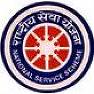 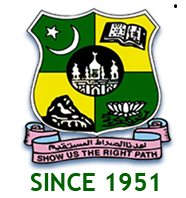                   	              Accredited (3rd Cycle) with ‘A’ Grade by NAAC         (Affiliated to Bharathidasan University)                        Tiruchirappalli-620 020                      NATIONAL SERVICE SCHEME                              REGULAR ACTIVITYFRESHER’S DAY		On the date of 17th June 2019, the Fresher’s Day programme was celebrated by the Management of Jamal Mohamed College. The grand Inauguration function took place at The A/C Auditorium of Jamal Mohamed College by 09.00 a.m. The entire fresher’s were warmly welcomed by the Management and Staff members and the students. Sweets were distributed for the fresher’s. I took part in this Fresher’s Day programme.DATE : 17/06/2019VENUE  : A/C AUDITORIUMHOURS : 3 hrs                                                      TIME : 9:00 AM to 12:00 PM CHIEF GUEST:  JMC MANAGEMENT COMMITTEE MEMBERS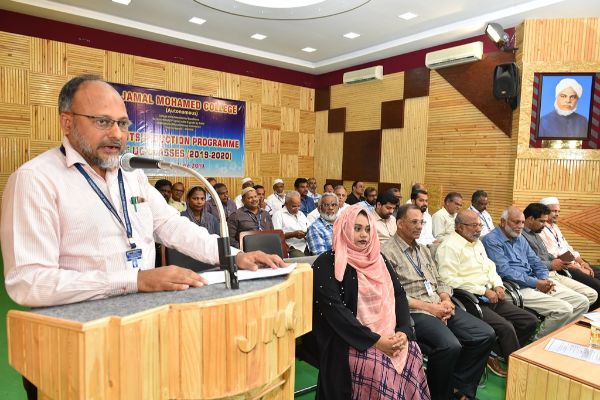 ONE STUDENT ONE TREE-PLEDGE              On the date of 17th June 2019, the Fresher’s Day programme was                      celebrated by the Management of Jamal Mohamed College. On that time students where taken pledge on ONE STUDENT ONE TREE. I have also participated in that pledge.Number of NSS Volunteers Participated: 25	                                               DATE :17/06/2019VENUE : JAMAL MOHAMED COLLEGEHOURS :3 hr                                                                               TIME : 12:00 AM to 3:00 PM   CHIEF GUEST : JMC MANAGEMENT COMMITTEE MEMBERS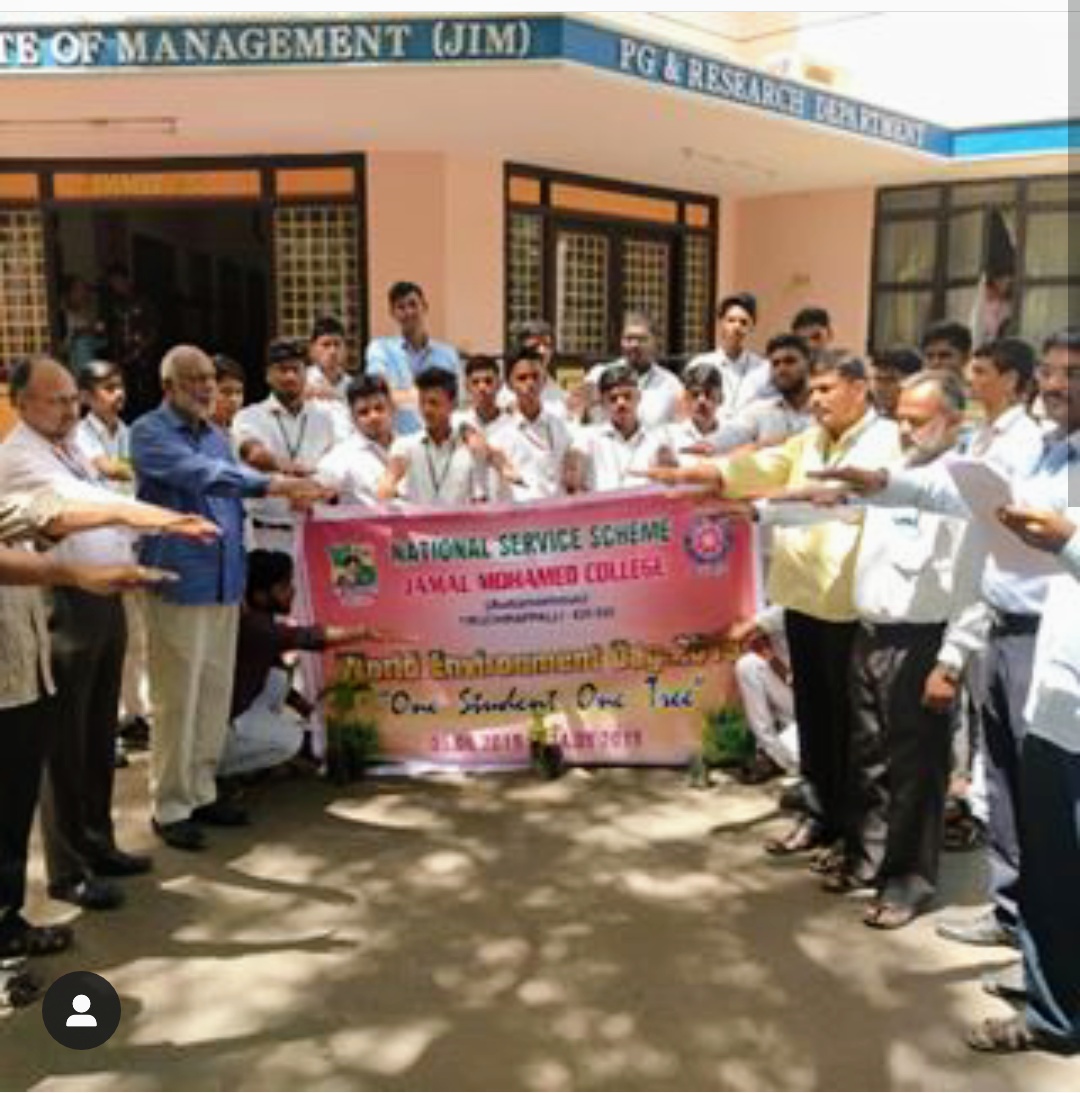 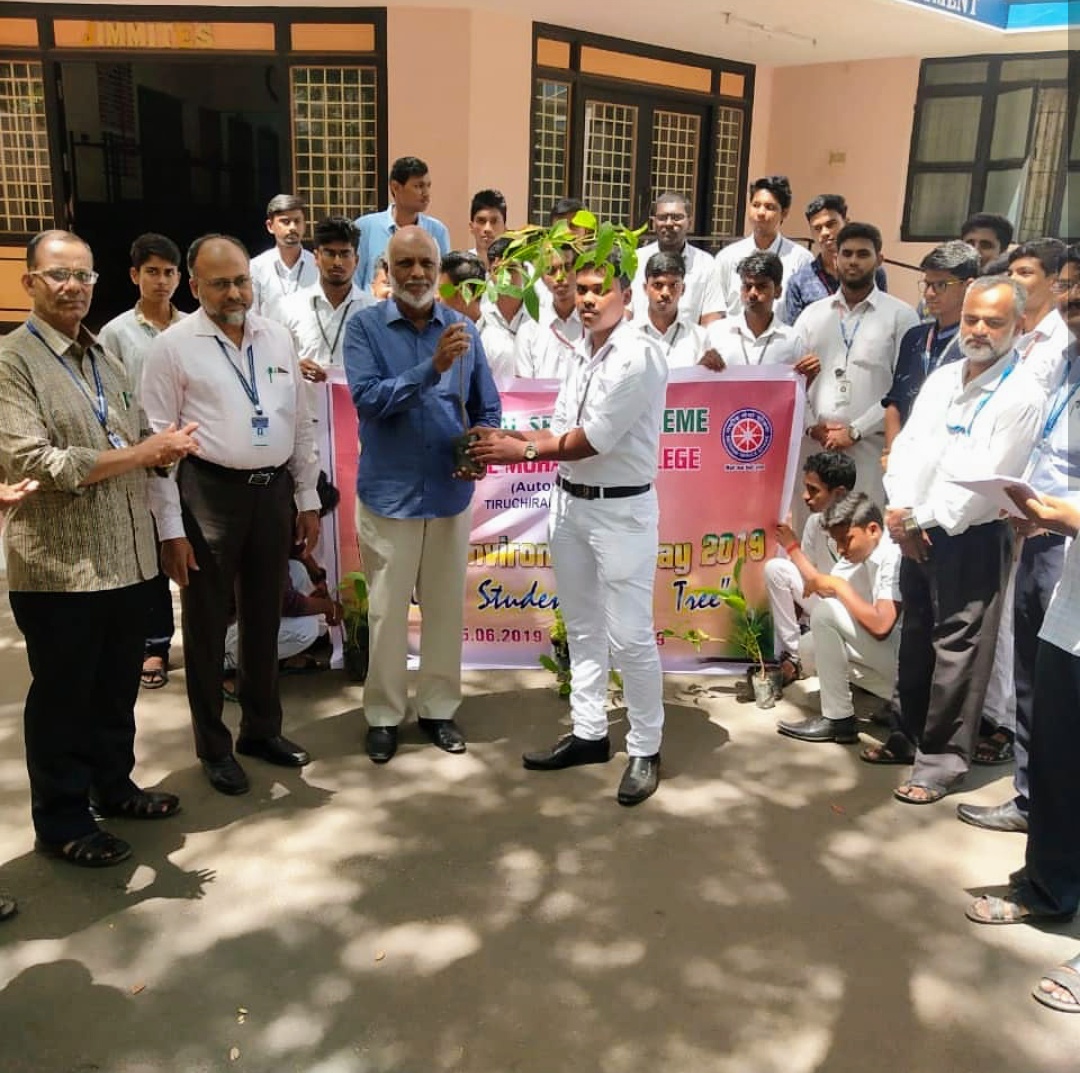 INTERNATIONAL DAY OF YOGA CELEBRATIONS @ BDU 		On the date of 21/06/2019, The International Day of Yoga was celebrated by the NSS Cell of Bharathidasan University in association with the NSS units of other colleges in Kajamalai Campus at Bharathidasan University.		He did many Yoga Postures and also made the volunteers do some easy postures. I have also done some Yoga Postures. The programme was a mass success because of the co-ordination of volunteers.   Number of NSS Volunteers Participated:70		               DATE :21/06/2019VENUE : KHAJAMALAI  BDU CAMPUSHOURS :3 hrs					         TIME : 6:30 AM to 9:30 AM  CHIEF GUEST: Vice chancellor of BDU - Dr. MANISANKAR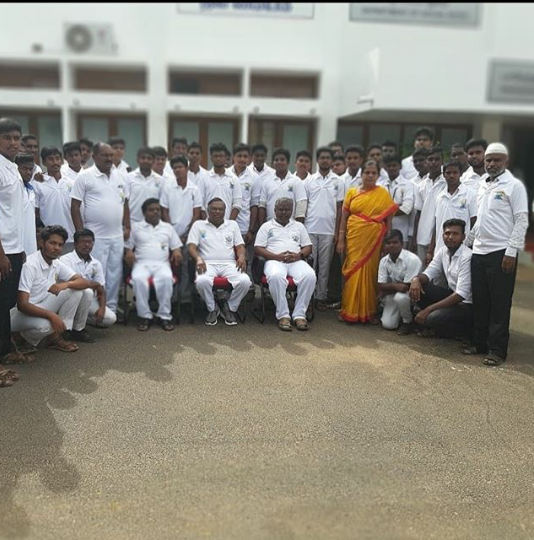 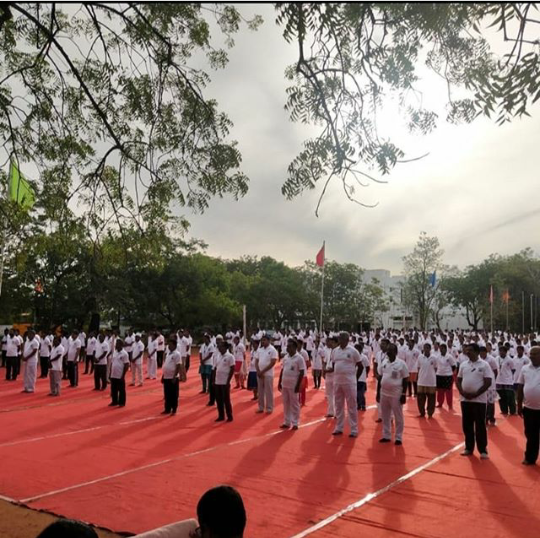 INTERNATIONAL DAY OF YOGA @ JMC                     On the date of 21/06/2019, The International Day of Yoga was celebrated by Our College, organized by NSS Units of JMC at Multi Purpose Indoor stadium of our campus. I have also participated and done some Yoga Postures.Number of NSS Volunteers Participated:170                        DATE :21/06/2019VENUE : INDOOR  STADIUM, JMC				HOURS :4 hrs                                                      TIME : 10:00 AM to 02:00 PMCHIEF GUEST : GANESAN.M and A.PALANISAMY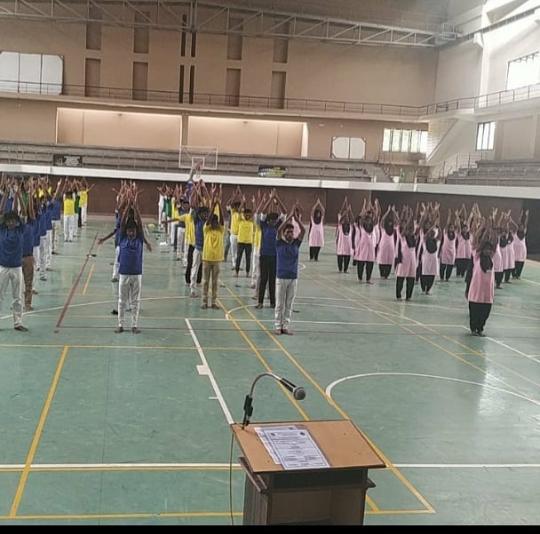 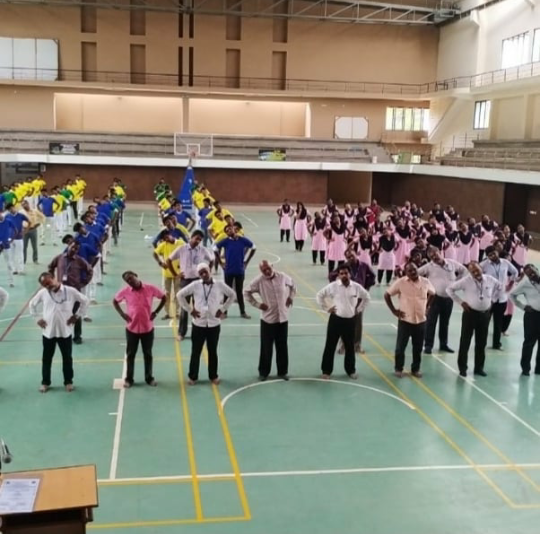 TOBBACO AWARENSS RALLY  On the date of 26th June 2019, Tobbaco Awareness  programme was and also awaking our Trichirapalli people those are have and good experience. I interacted with the public people and create awareness. It is an excellent and helpful rally for Trichirapalli people. The programme was great success.Number of NSS Volunteers Participated: 40                         DATE :26/06/2019VENUE : Vestrey’s school					HOURS : 3 hrs                                                    TIME : 08:30 AM to 11:30 AMCHIEF GUEST : COLLECTOR SIVARASU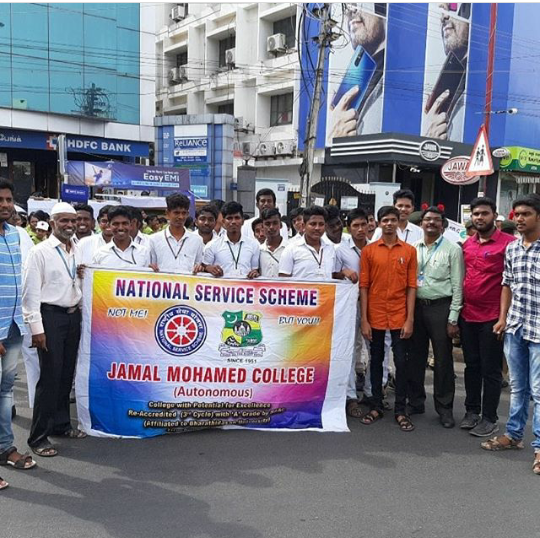 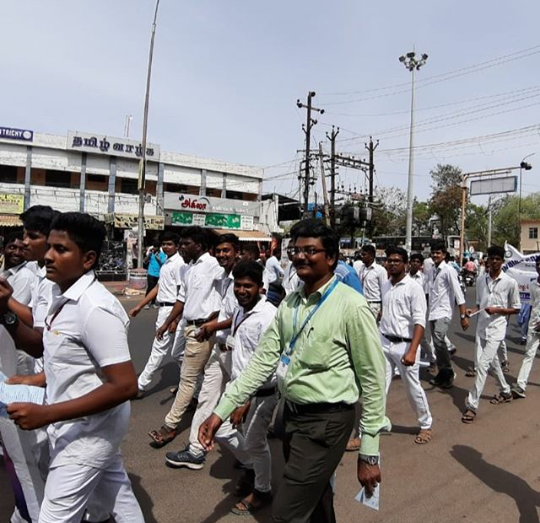 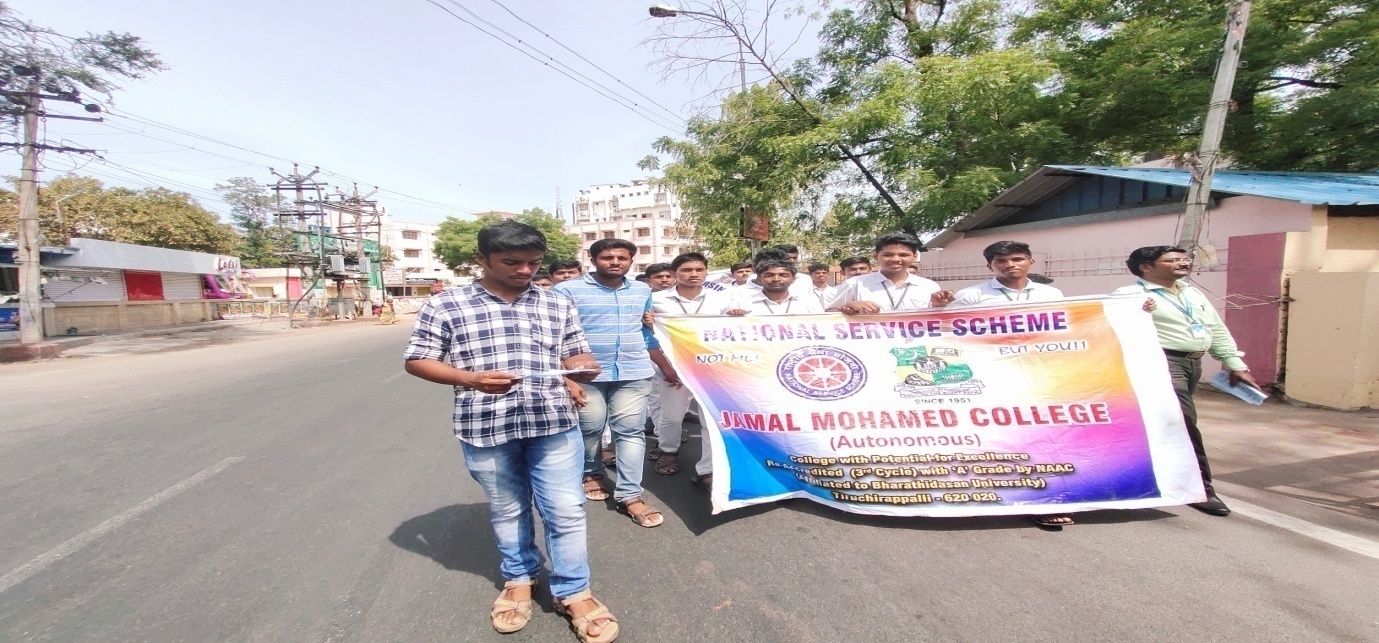 WORLD POPULATION DAY RALLY On the date of 11/07/2019, World Population Rally was conducted by Public Health Department Govt. of Tamilnadu in association with the NSS units of our colleges. The programme was great success.Number of NSS Volunteers Participated: 50	                             Date: 11.07.2019 VENUE: Government Medical College Campus, TrichyHOURS: 3 hrs                                                         TIME:12.30 PM to 3.30PM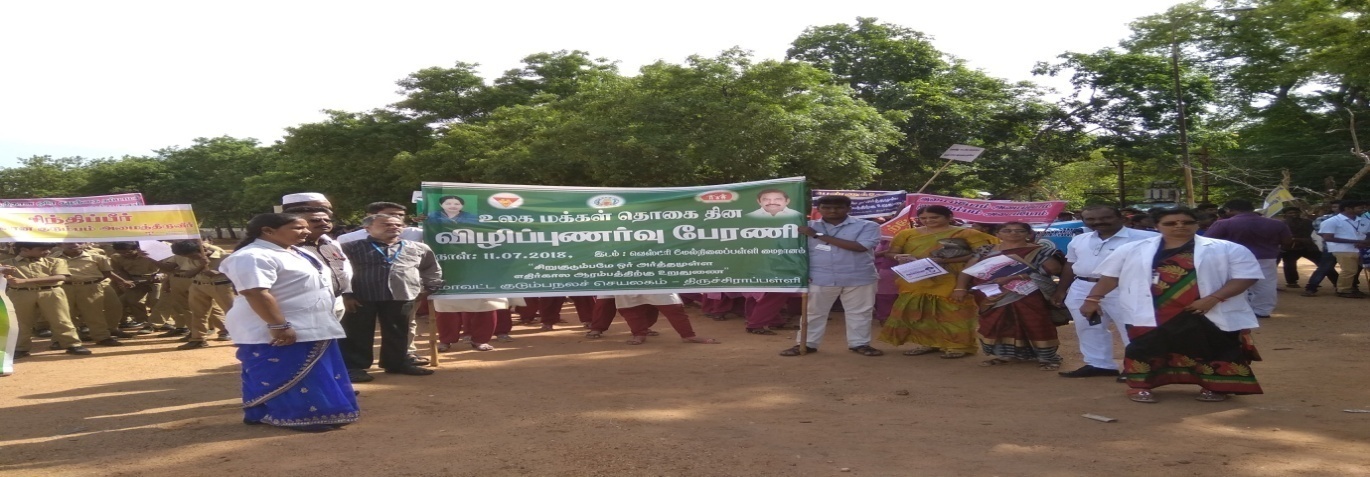 WORLD POPULATION DAY – OATHOn the date of 11/07/2019, WORLD POPULATION DAY – OATH was taken by our NSS VOLENTEER’S along with Faculty members in front of Auditorium of Our College. I have also taken oath. The programme was a mass success because of the co-ordinator of volunteers.   Number of NSS Volunteers Participated: 50 	                             Date: 11.07.2019 VENUE:JAMAL MOHAMED COLLEGEHOURS: 2 hr                                                              TIME:12.30AM to 2.30PMCHIEF GUEST:THE SECRETARY,PRINCIPAL& TRESURER 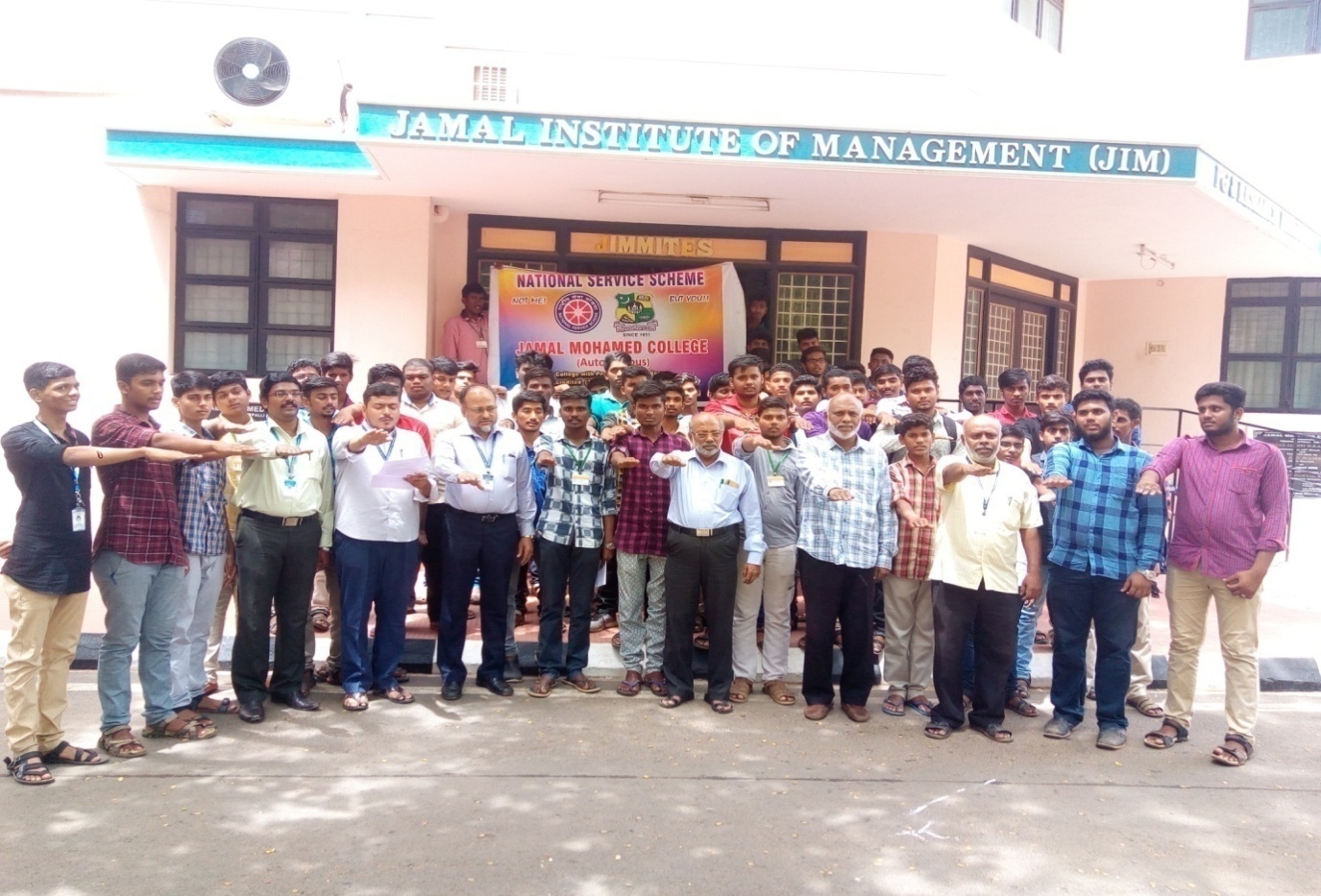 FOUNDERS DAYOn the date of 11/07/2019, the Founder’s Day programme was celebrated by the Management of Jamal Mohamed College. The grand Founders function took place at The A/C Auditorium of Jamal Mohamed College by 09.00 a.m. Founders day celebrated with Management and Staff members and the students. Sweets were distributed for the all.Number of NSS Volunteers Participated: 30	                            Date: 11.07.2019 VENUE:JAMAL MOHAMED COLLEGEHOURS:9hrs                                                          TIME:9.00AM to 6.00PMCHIEF GUEST:  ACTOR PALAKARUPAIYA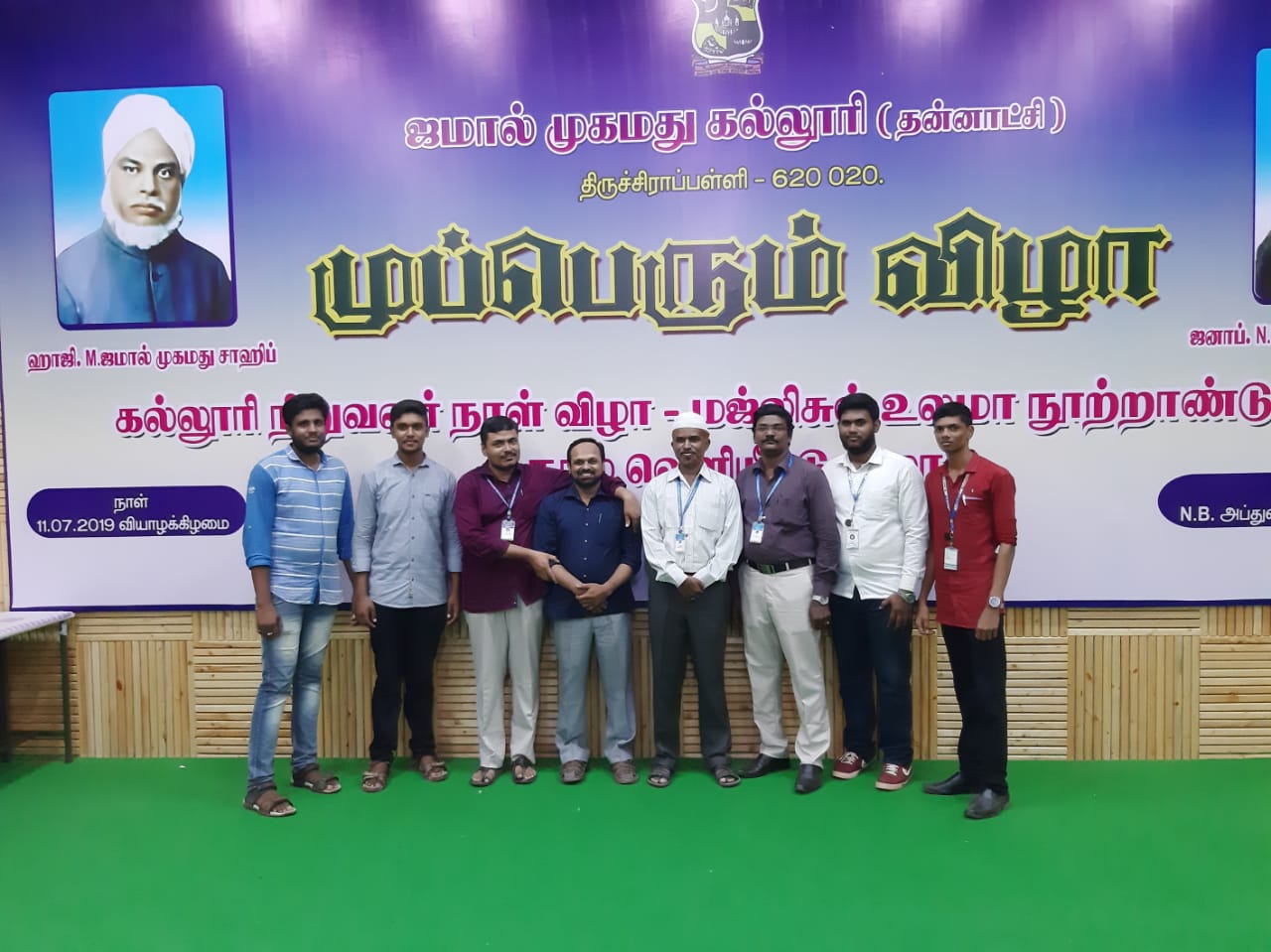 RAINWATER HARVESTING RENOVATIONWORKOn the date of 16/07/2019, CAMPUS CLEANING PROGRAMME was Conduct by the NSS VOLENTEER’S in  JMC. The programme was a mass success because of the co-ordinator of volunteers.   NO. OF PARTICIPANT: 15                                                  DATE 16/07/2019VENUE : JMC AND HOSTELHOURS:5 Hr                                                          TIME:8.30 AM to 1.30PM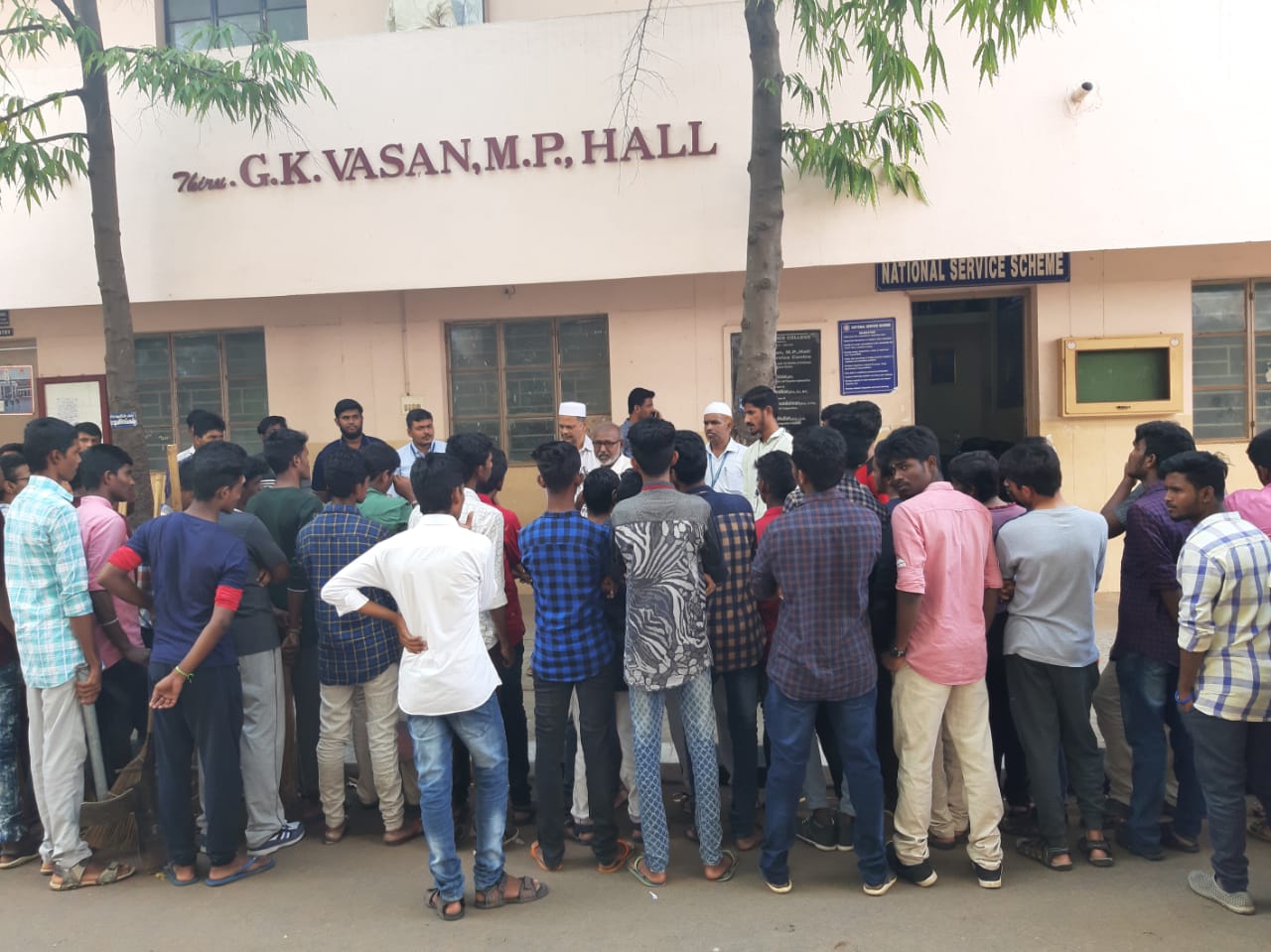 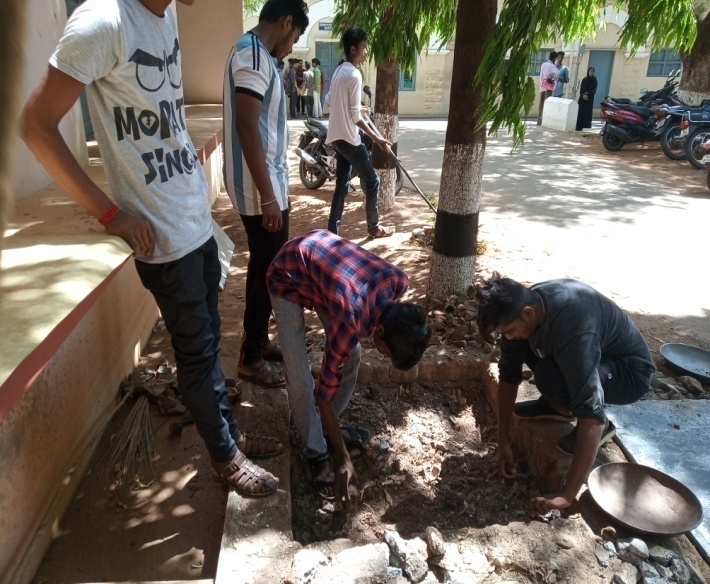 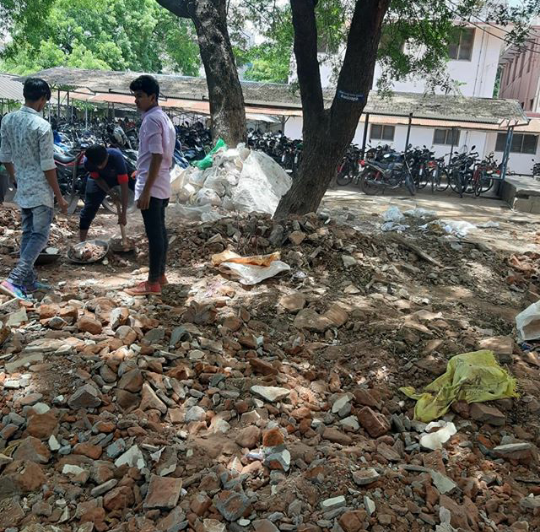 JOB FAIR PROGRAMME  On the date of 27/07/2019, JOB FAIR PROGRAMME was celebrated by the NSS VOLENTEER’S in JAMAL MOHAMED COLLEGE  at  MINNA BLOCK.       The programme was a mass success because of the co- ordination of volunteers.   NO. OF PARTICIPANT :20                                                  DATE :27/07/2019VENUE : MINNA BLOCKHOURS :7 hrs                                                          TIME : 08:30 AM to 2:00CHIEF GUEST : TRICHY DISTRICT COLLECTOR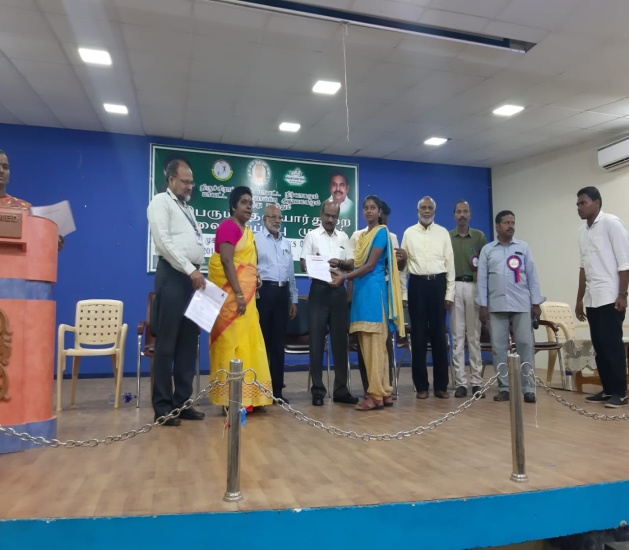 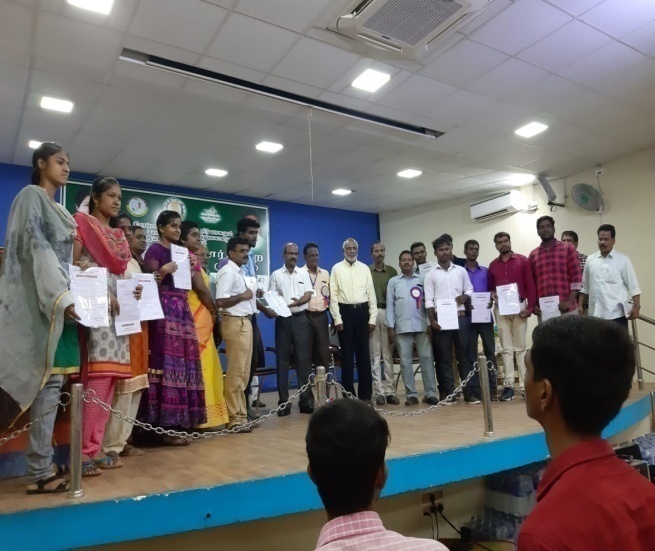 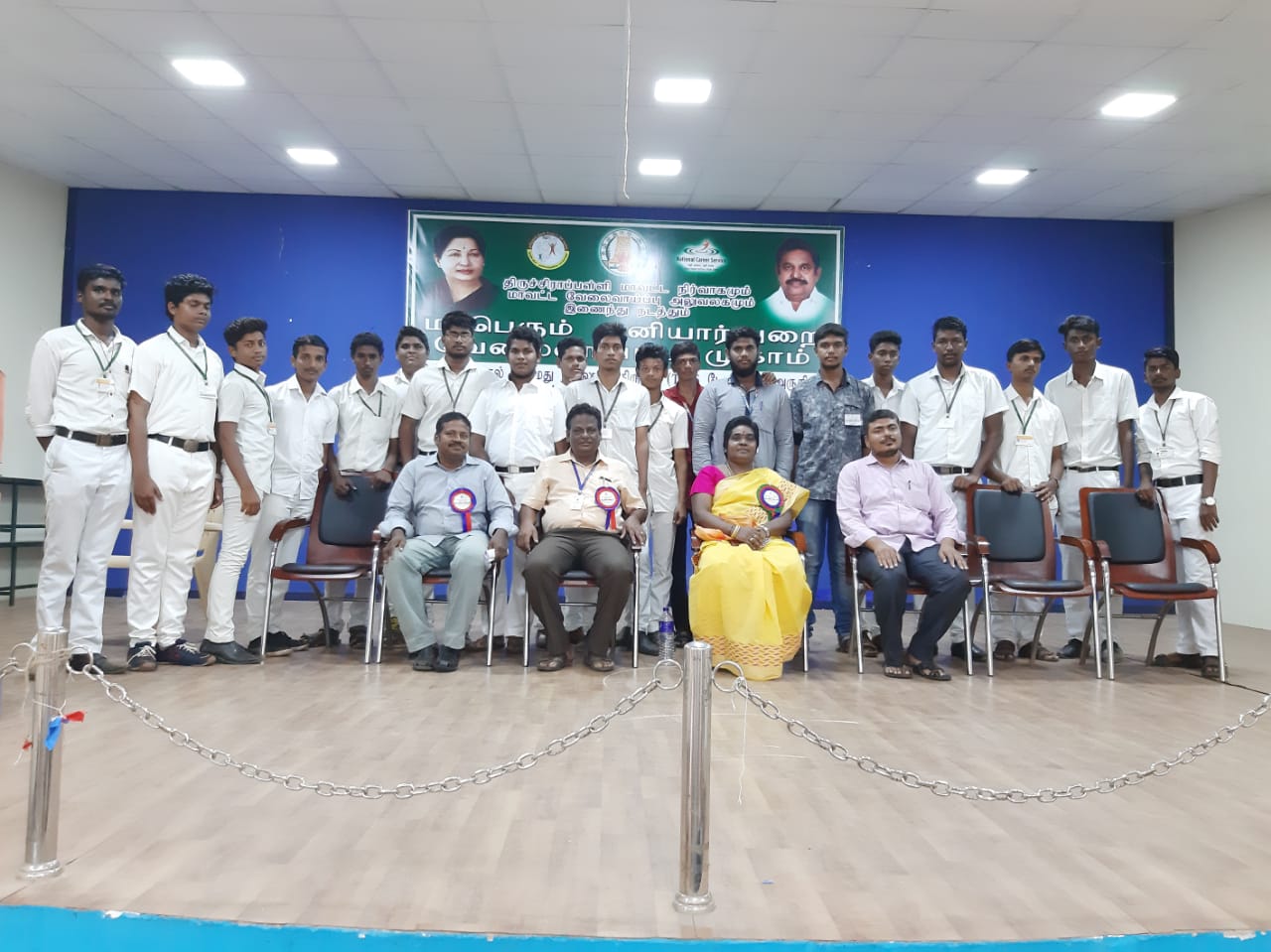 COLLEGE LEVEL PRE-RD TRAININGOn the date of 25.07.2019, 26.07.2019, 29.07.2019 and 30.07.2019, COLLEGE LEVEL PRE-RD TRAINING PROGRAMME was Conduct by the NSS VOLUNTEER’S  in  JMC. The programme was a great success. NO. OF PARTICIPANTS: 90                                                    DATE : 25.07.2019, 26.07.2019, 29.07.2019 and 30.07.2019VENUE : JMC AND HOSTELHOURS: 20 Hr                                                         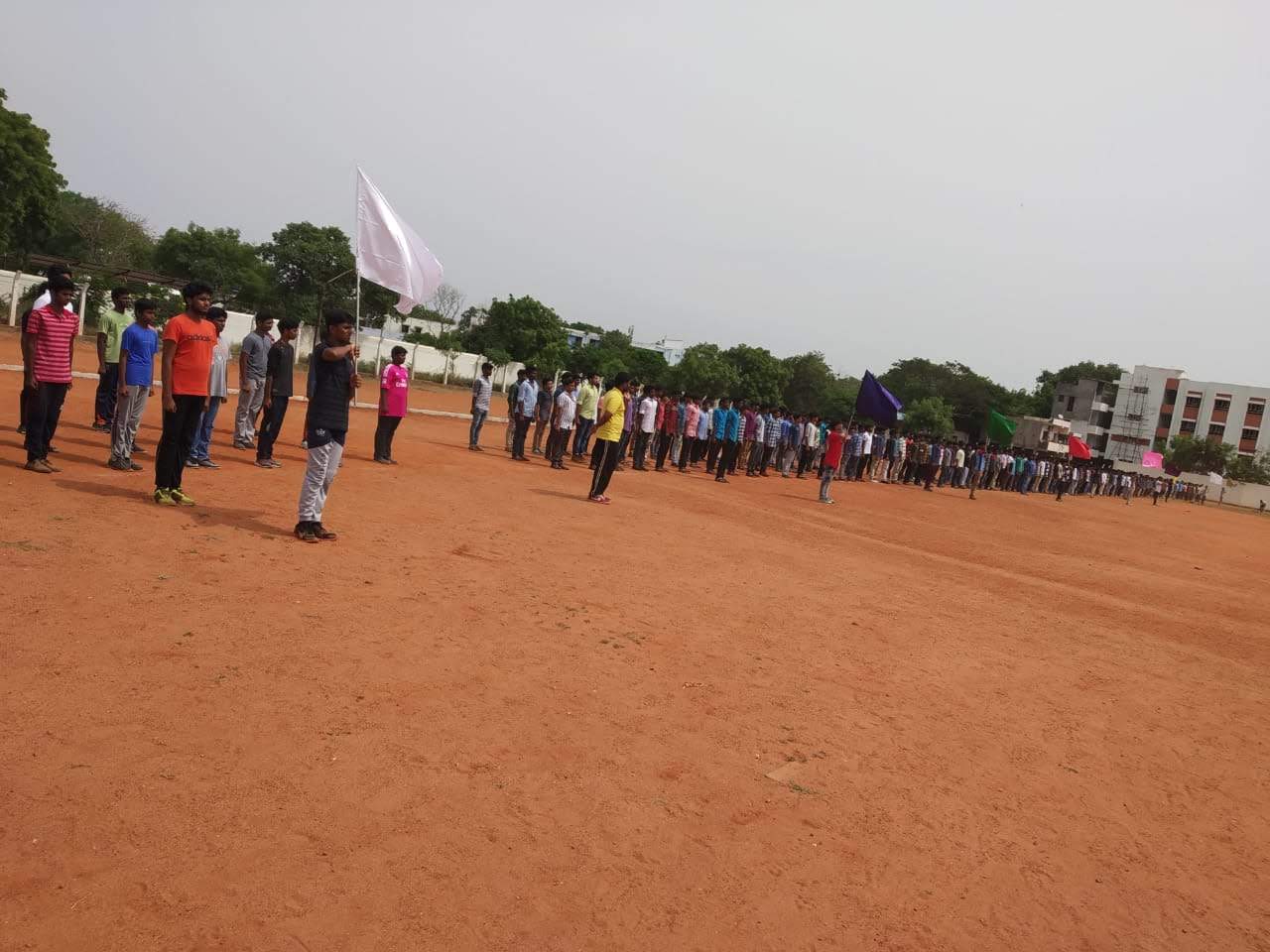 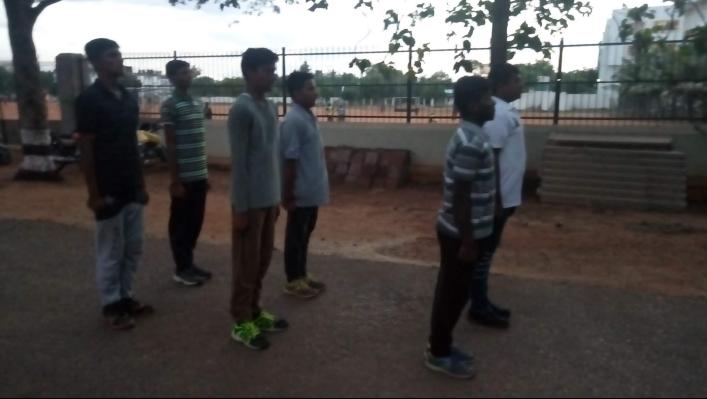 HOSPITAL DAY CELEBRATION  On the date of 30/07/2019, HOSPITAL DAY CELEBRATION  was conducted  by the HELPING HANDS OF JAMAL MOHAMED COLLEGE AND GOVERNMENT MEDICAL COLLEGE   NO. OF PARTICIPANT  : 20                                                 DATE :30/07/2019VENUE : GOVERNMENT MEDICAL COLLEGE   HOURS : 3 hrs                                                    TIME : 08:30 AM to 11:30 AMCHIEF GUEST : Principal Dr.S.ISMAIL MOHIDEEN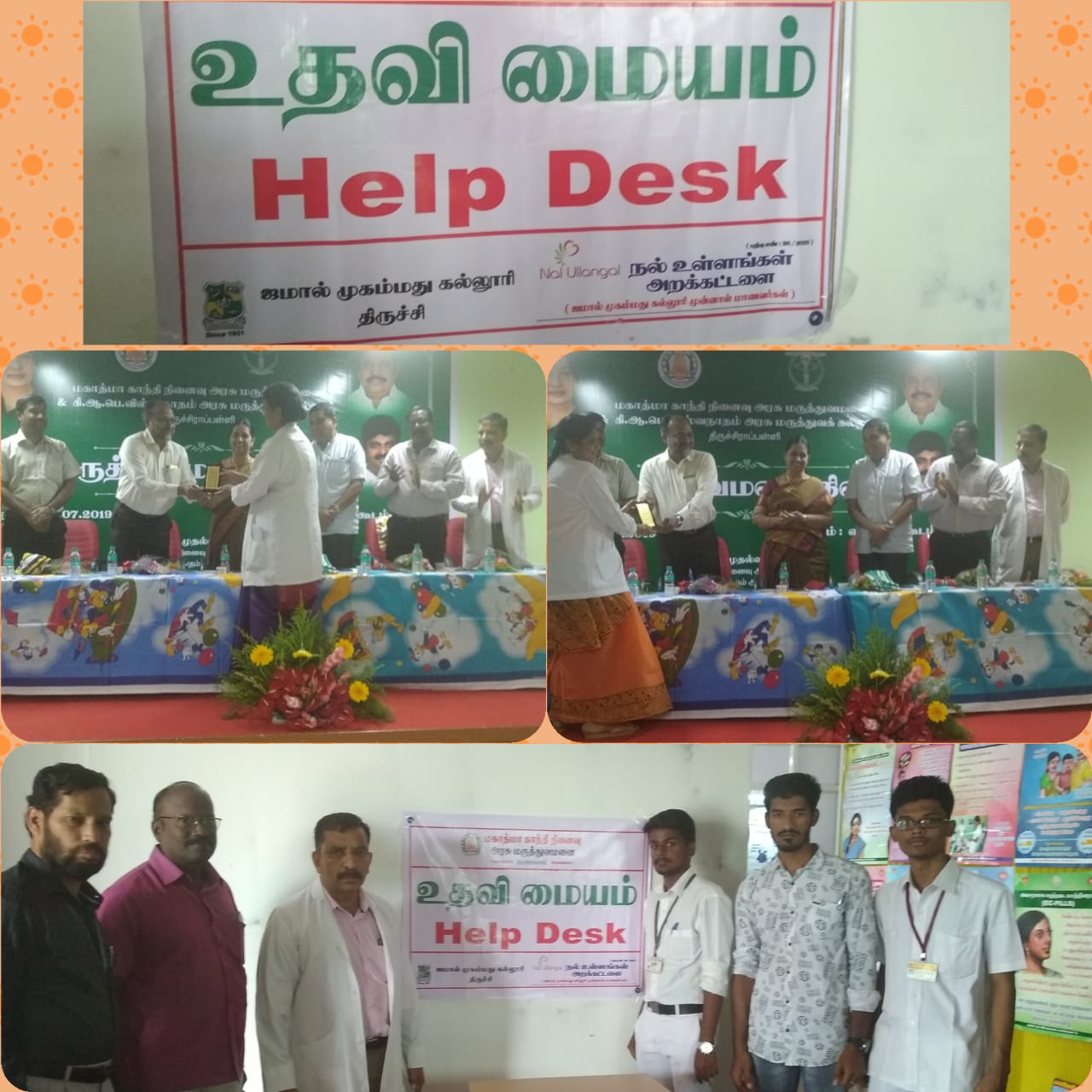 ANNUAL SPORTS MEETOn the date of 31/07/2019, SPORTS DAY FUNCTION was celebrated by the NSS VOLENTEER’S in  JMC , College groundThe programme was a mass success because of the co-ordinator of volunteers.   NO. OF PARTICIPANT : 120                                              DATE : 31/07/2019VENUE : JMC , College groundHOURS :5 hr                                                       TIME : 09:00AM to 02:00 PMCHIEF GUEST: G.NISAR BASHA IRS 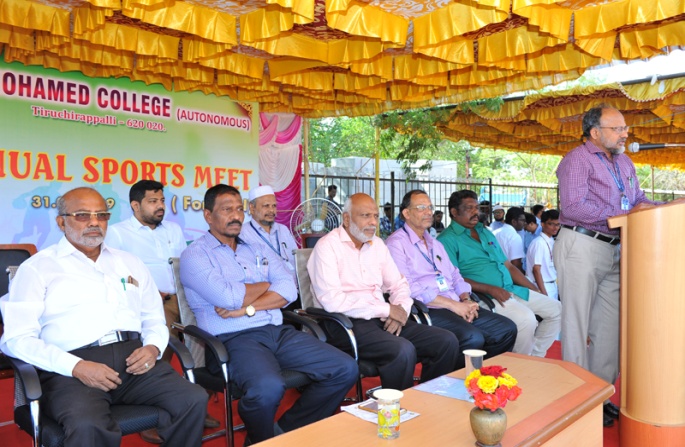 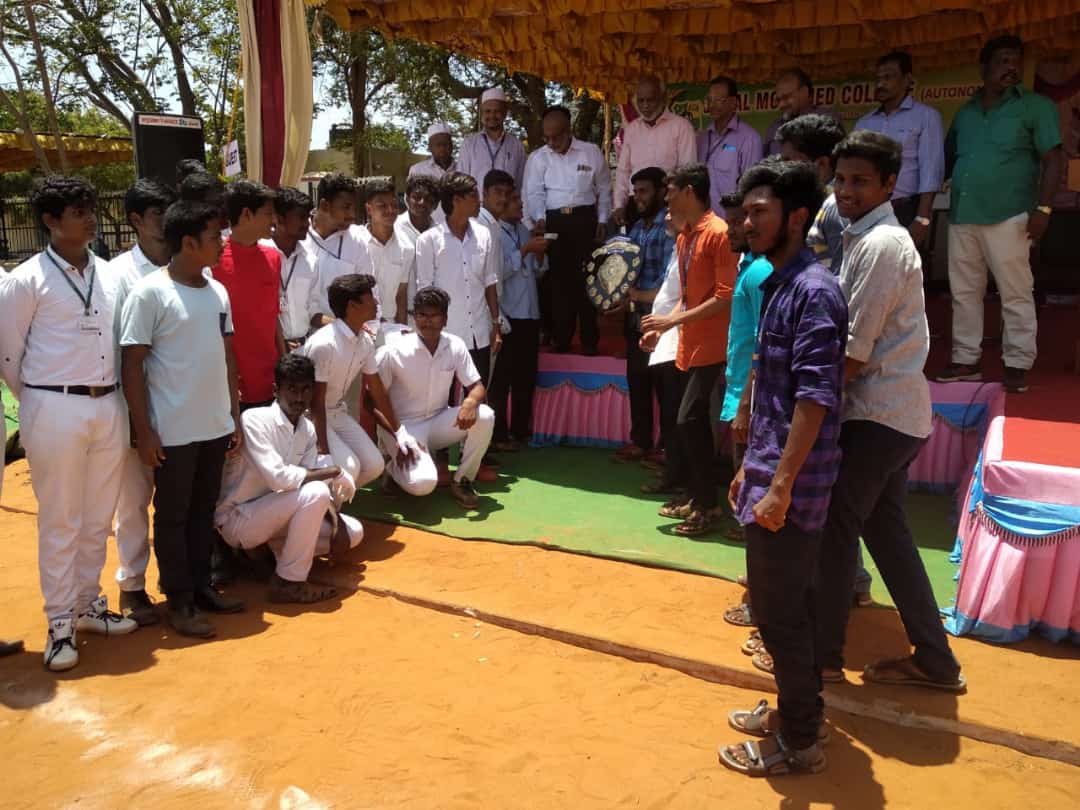 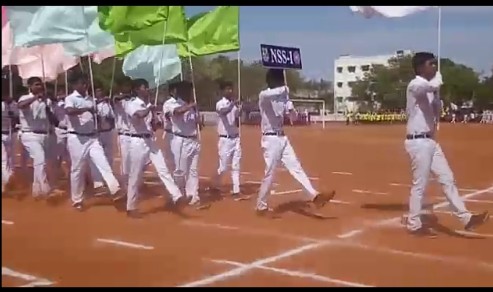 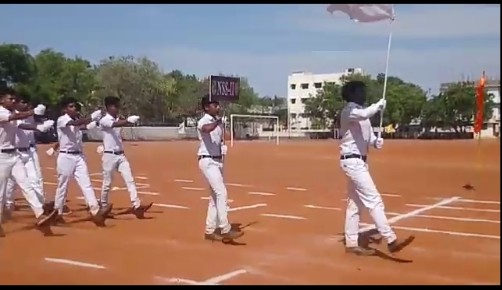 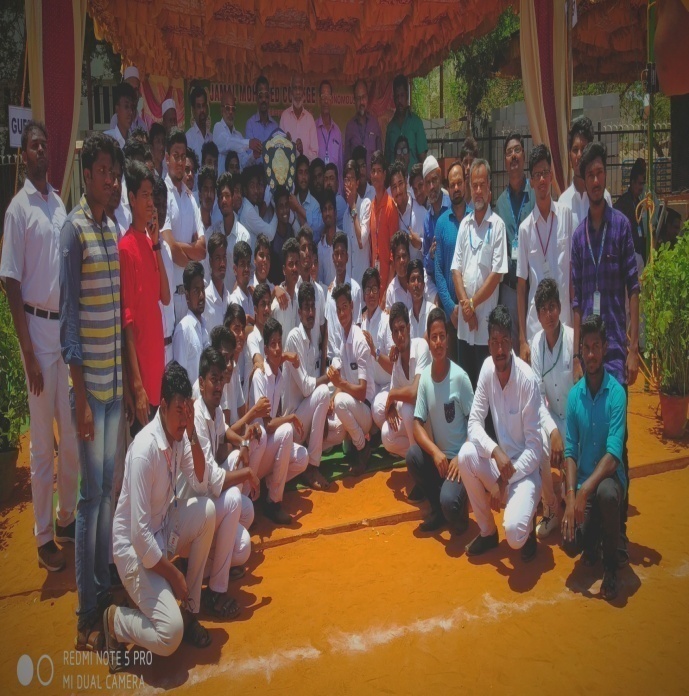 SWACCHH PAKWARA OATHOn the date of 01/08/2019, SWACCHH PAKWARA OATH was taken by our NSS VOLENTEER’S along with Faculty members in front of Auditorium of Our College.NO. OF PARTICIPANT : 80                                                 DATE :01/08/2019VENUE : JMC HOURS : 5 hrs                                                       TIME : 08:30 AM to 1:30PMCHIEF GUEST : Principal Dr.S.ISMAIL MOHIDEEN 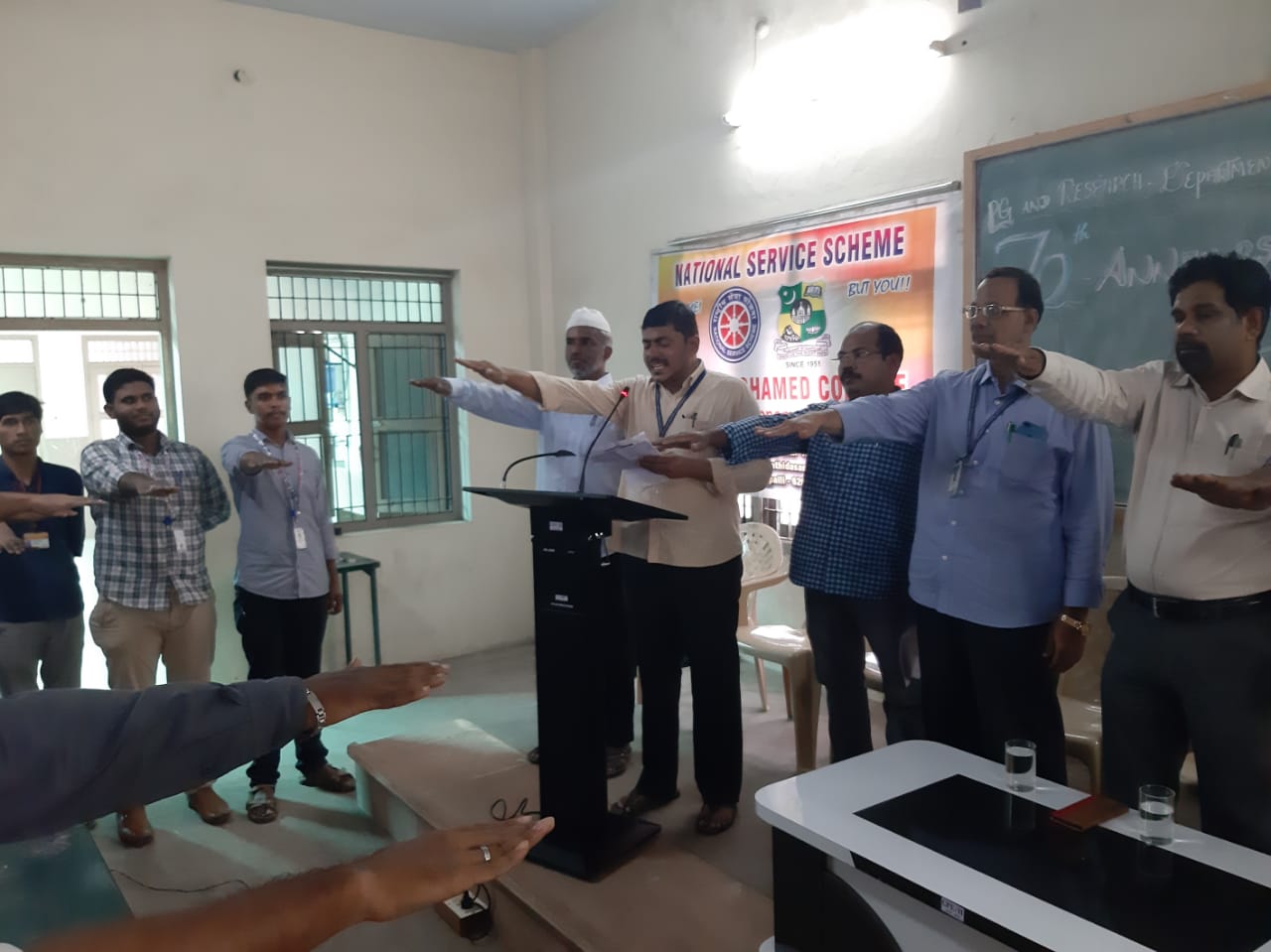 SWACCHH PAKWARA-2019COLLEGE CAMPUS CLEANINGOn the date of 02/08/2019, CAMPUS CLEANING PROGRAMME was celebrated by the NSS VOLUNTEERS in JMC.NO. OF PARTICIPANT : 35                                              DATE : 02/08/2019VENUE : JMC MOSQUE                                           TIME:9:30AM to 1:30PMHOURS:4hrs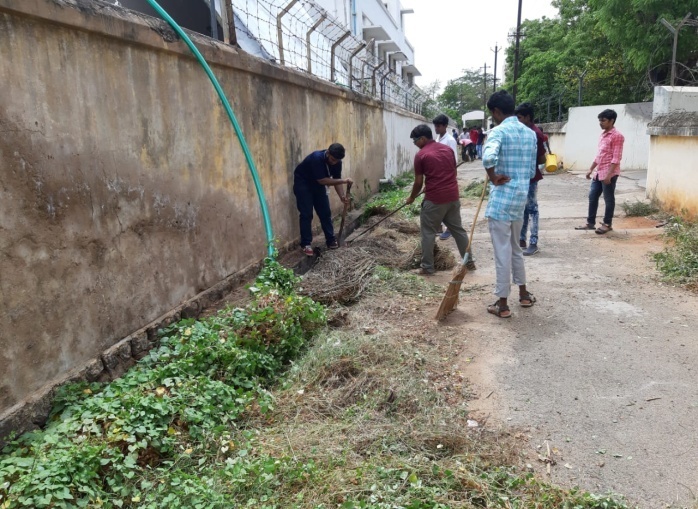 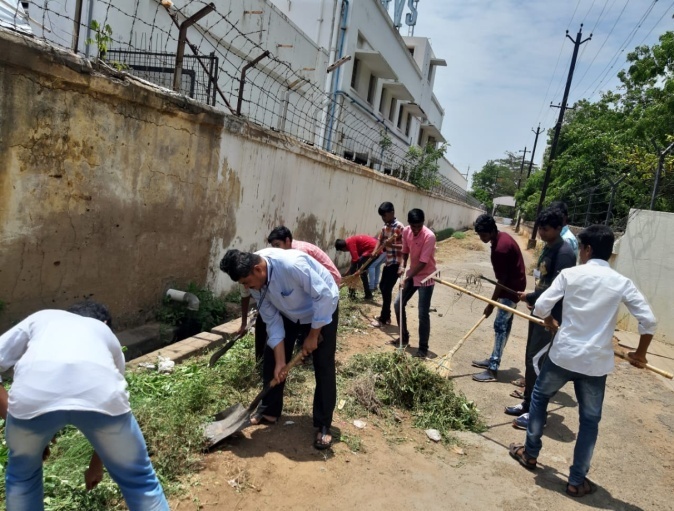 TRICHY PLOGGINGOn the date of 03/08/2019, Trichy Plogging was conduct by the Trichy Municipality at Anna Stadium.The programme was a grand success.NO. OF PARTICIPANT : 35                                               DATE : 03/08/2019VENUE : Anna StadiumHOURS :2 hrs                                                       TIME : 06:30AM to 08:30 AMCHIEF GUEST: TRICHY CITY CORPORATION COMMISSIONER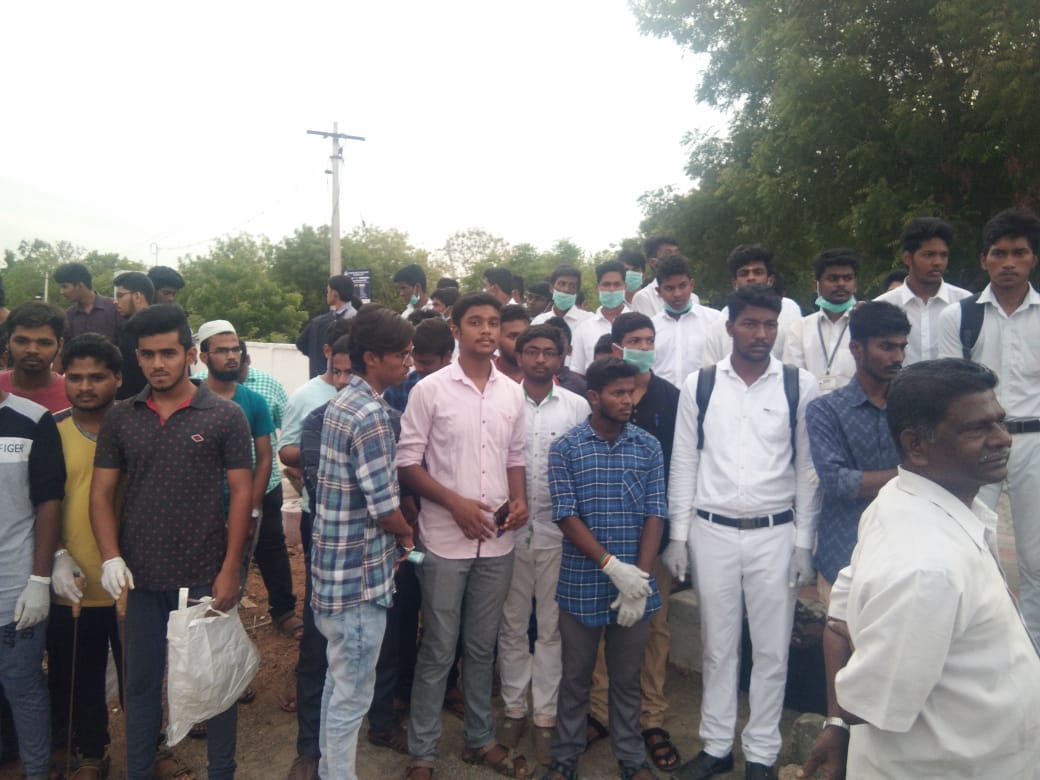 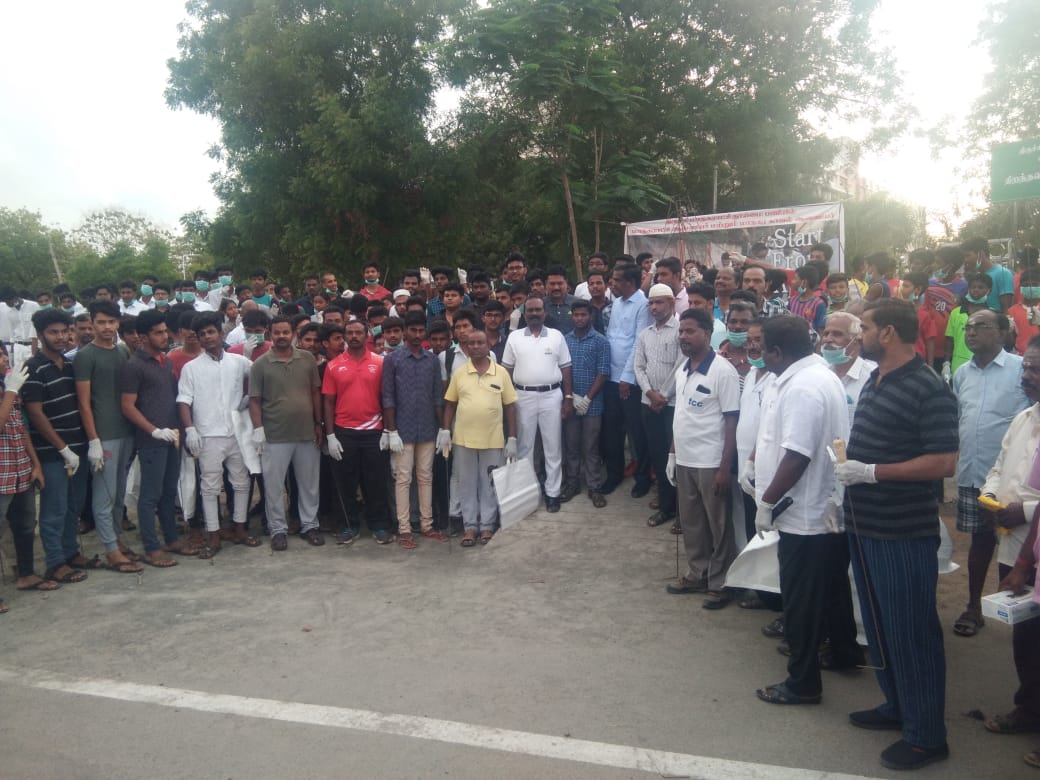 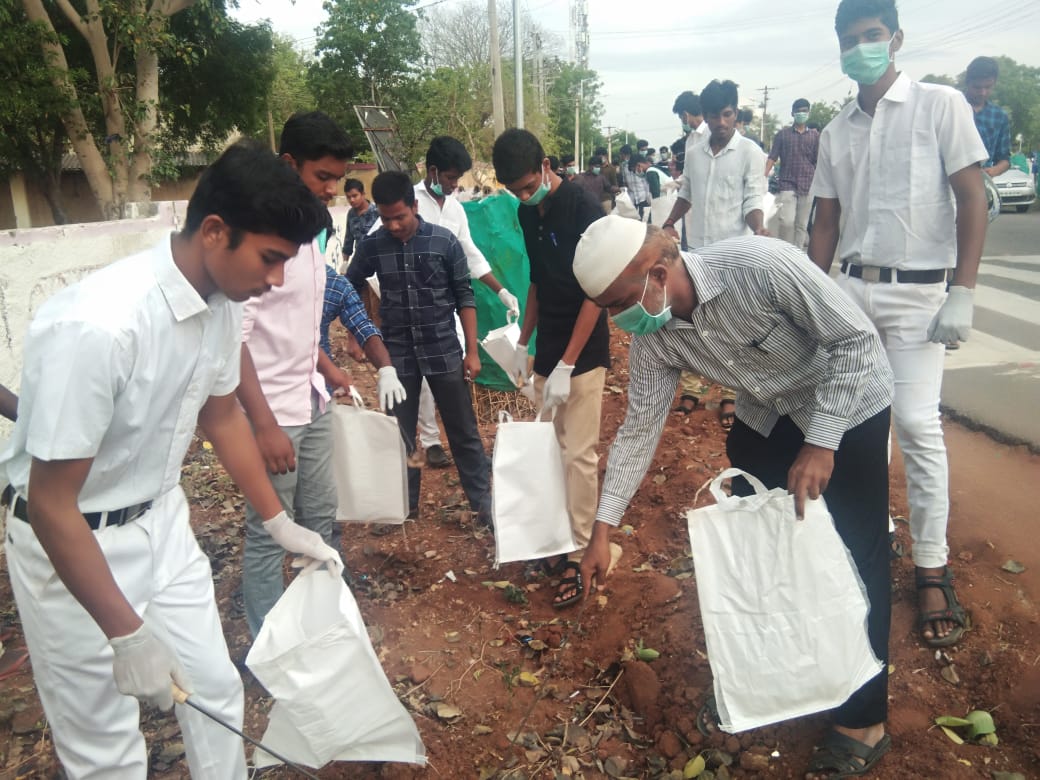 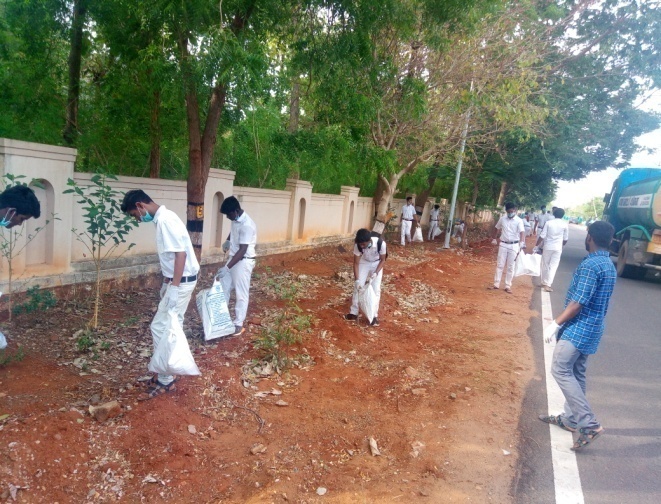 SWACCHH PAKWARA  2019COLLEGE MOSQUE CLEANINGOn the date of 03/08/2019, CAMPUS CLEANING PROGRAMME was conducted by the NSS VOLENTEER’S in  JMC- Mosque. The programme was a mass success because of the co-ordinator of volunteers.   NO. OF PARTICIPANT : 50                                              DATE : 03/08/2019VENUE : JMC MOSQUE                                            TIME:9:30AM to 1:30PMHOURS:4hrs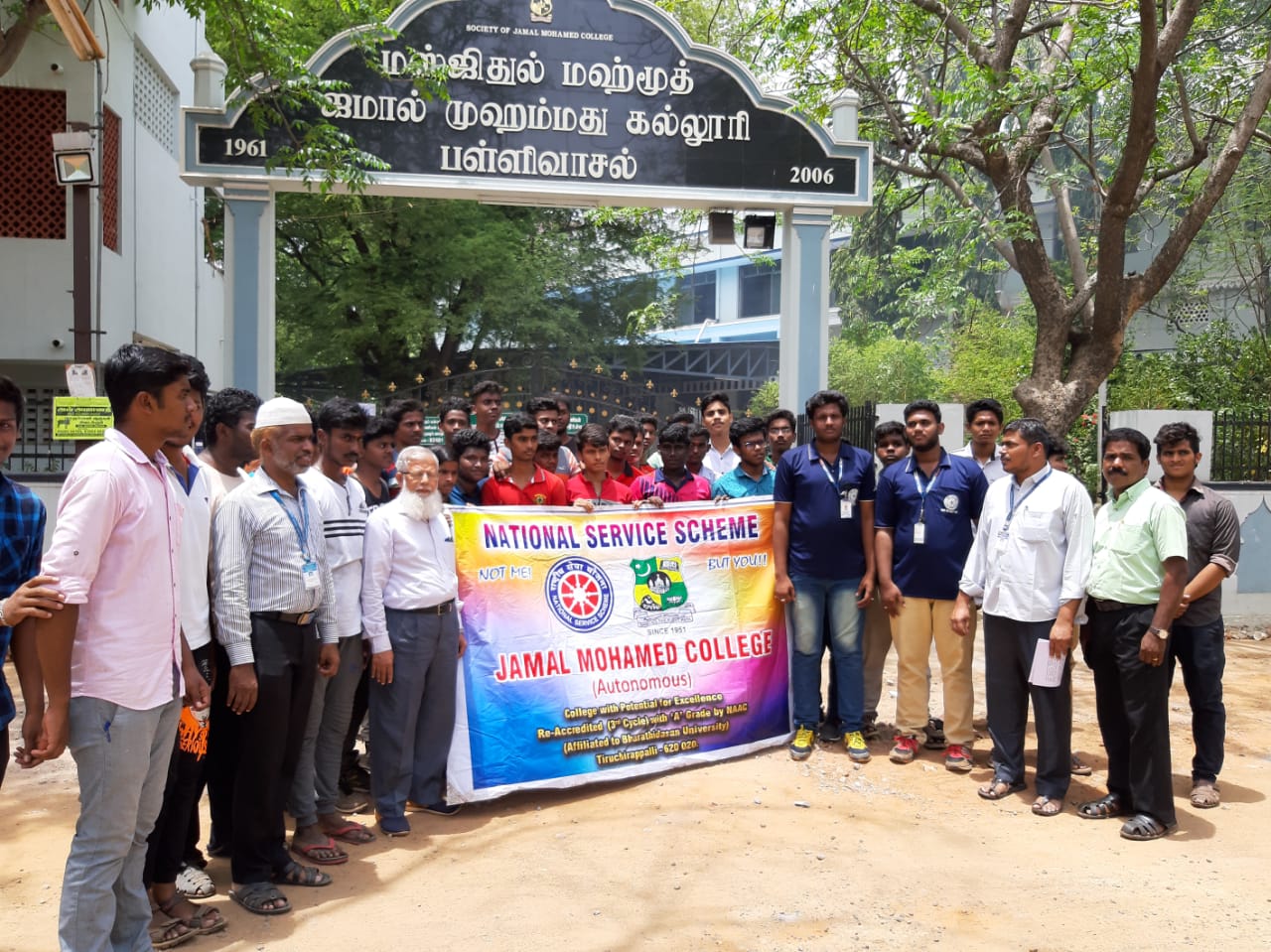 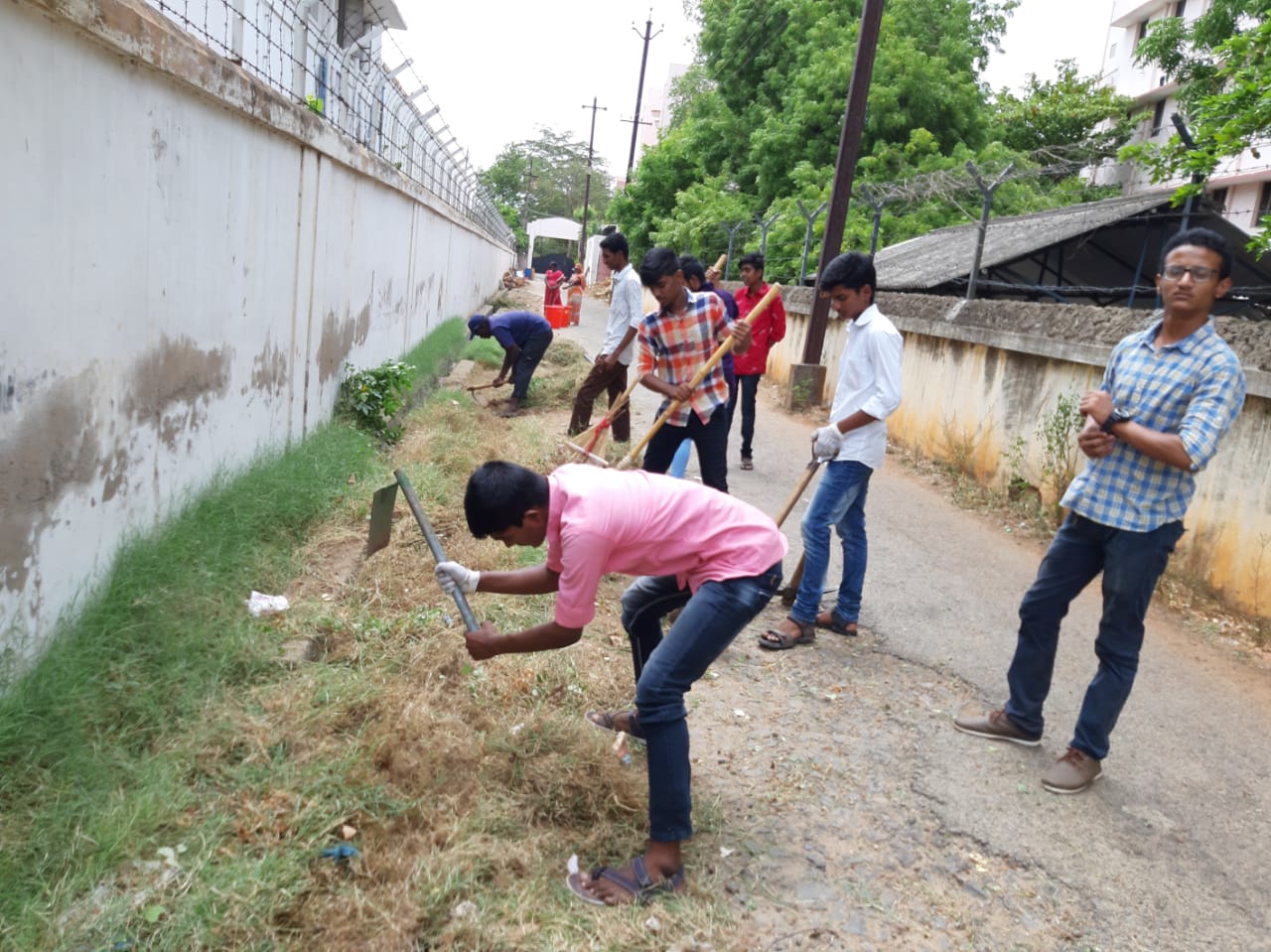 SWACCHH PAKWARACLASS ROOMS CLEANINGOn the date of  05.08.2019 SWACCHH PAKWARA CLASS ROOMS CLEANING PROGRAMME conducted by NSS Volenteer’s at our college campous. NO. OF PARTICIPANT : 10                                                  DATE :05/08/2019VENUE : MINNA BLOCKHOURS : 4 hr                                                         TIME : 12:00 AM to 4:00 PM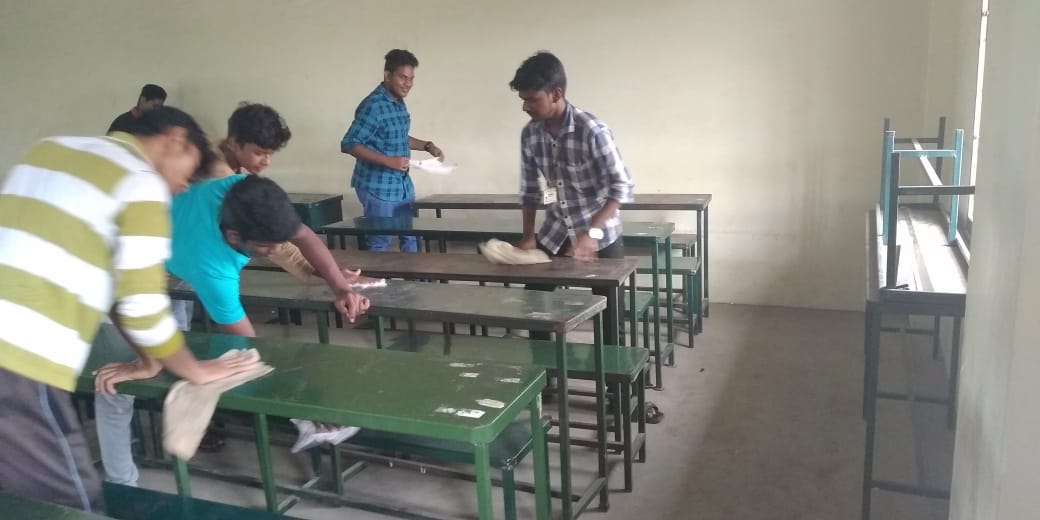 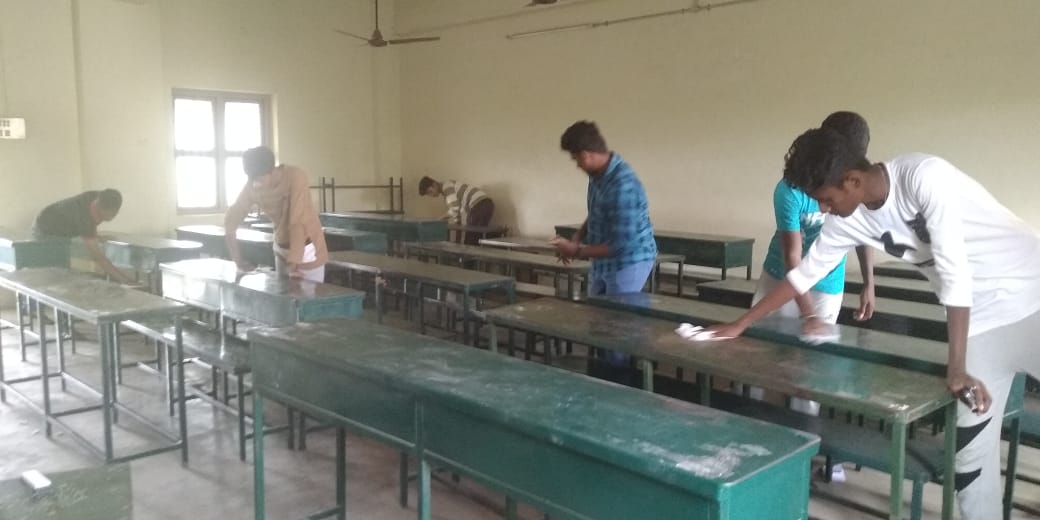 SWACCHH PAKWARA-2019LIBRARY CLEANINGOn the date of  06.08.2019 SWACCHH PAKWARA 2019 LIBRARY CLEANING PROGRAMME conducted by NSS Volenteer’s at our college campous. NO. OF PARTICIPANT : 10                                                  DATE :06/08/2019VENUE : JMCHOURS :4 hr                                                          TIME : 01:30 PM to 5:30PMs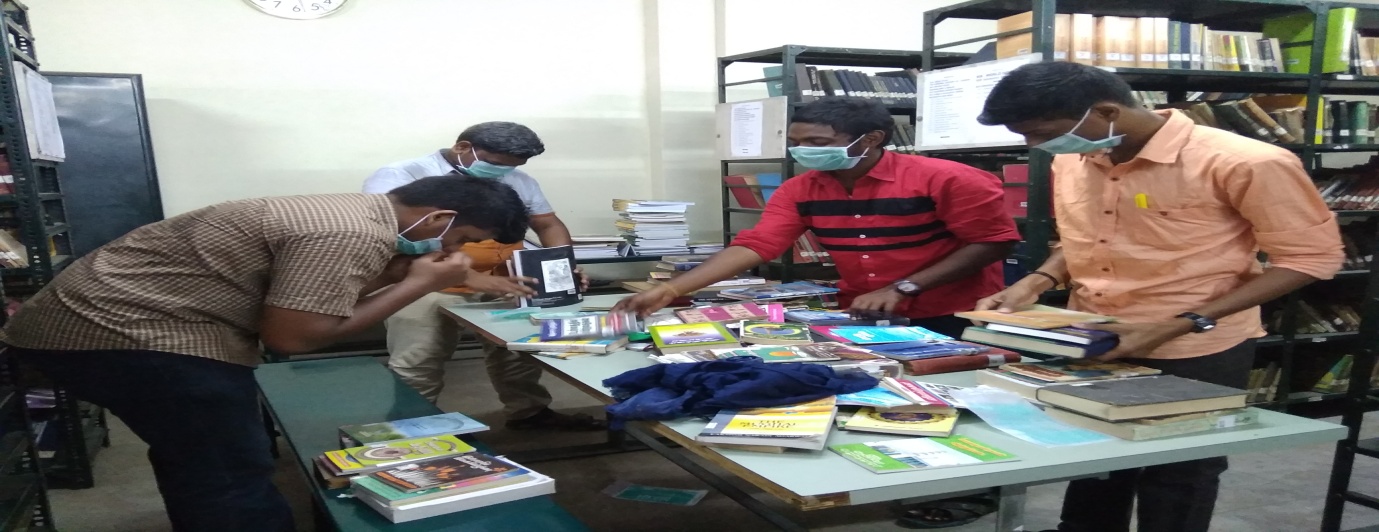 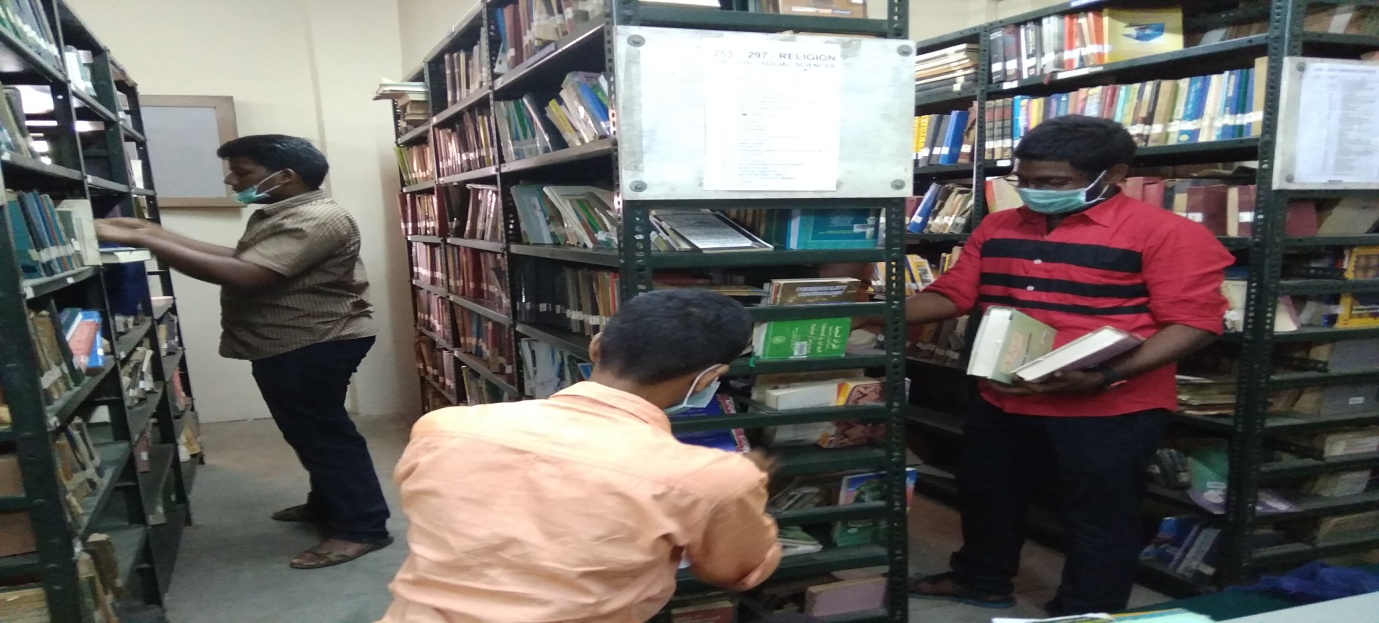 NATIONAL DEWORMING DAY AND MOP UP DAYOn the date of 08.08.2019  NATIONAL DEWORMING DAY AND MOP UP DAY Was conducted by Public Health Department and NSS wing of Jamal Mohamed college at our college campous.NO. OF PARTICIPANT : 10                                                  DATE :08/08/2019VENUE : JMCHOURS : 8 hr                                                         TIME : 08:30 AM to 2:00 PMCHIEF GUEST : Principal Dr.S.ISMAIL MOHIDEEN 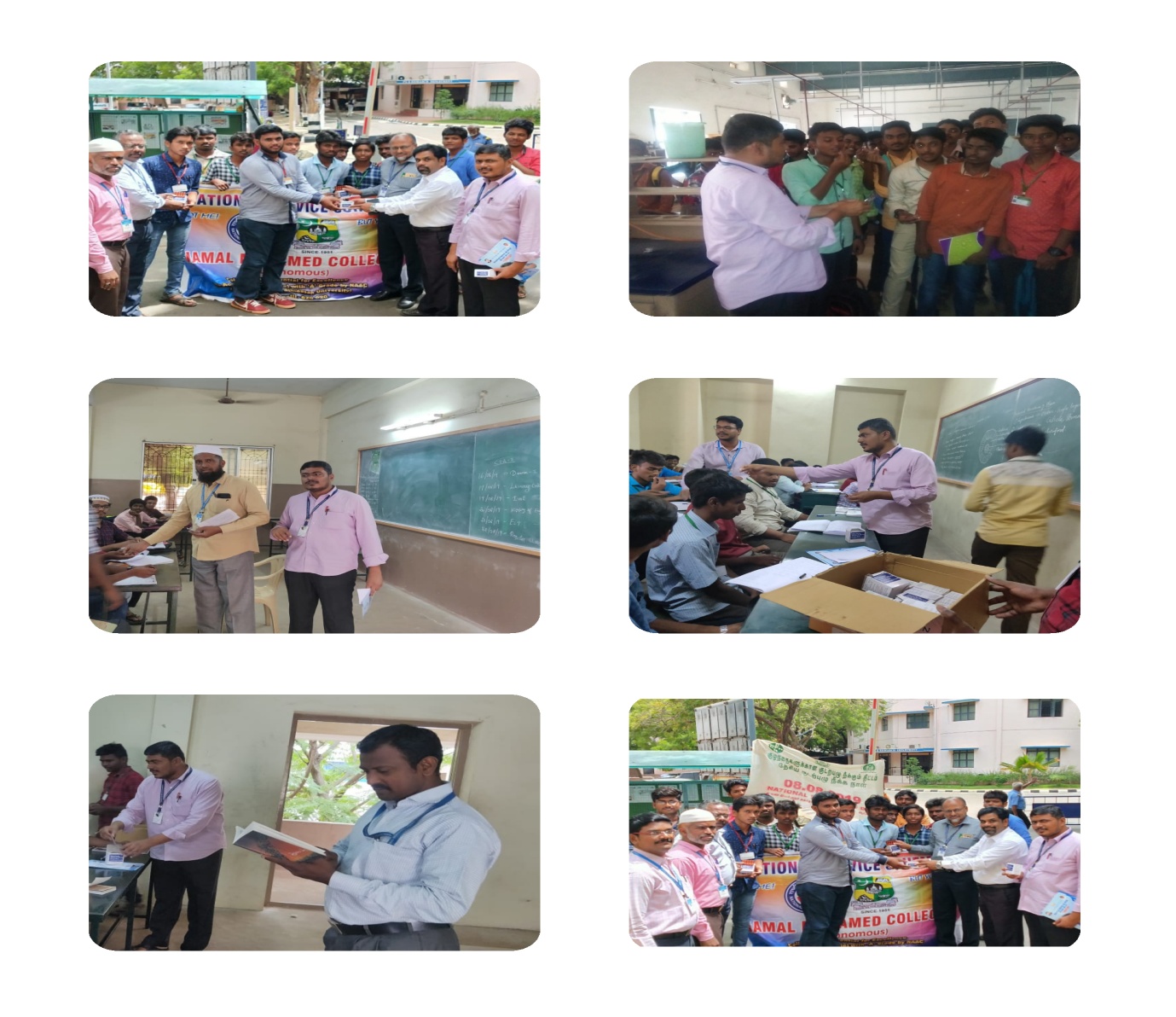 IMAN SCHOLARSHIPOn the date of 09/08/2018, SCOLARSHIP PROGRAMME was celebrated by the NSS VOLENTEER’S in  JMC. The programme was a mass success because of the co-ordinator of volunteers.   NO. OF PARTICIPANT : 04 					DATE : 09/08/2019VENUE : JMCHOURS :02.00 hrs                                              TIME : 11:00 AM to 01:00 AMCHIEF GUEST: THE SECRETARY, PRINCIPAL & TRESURER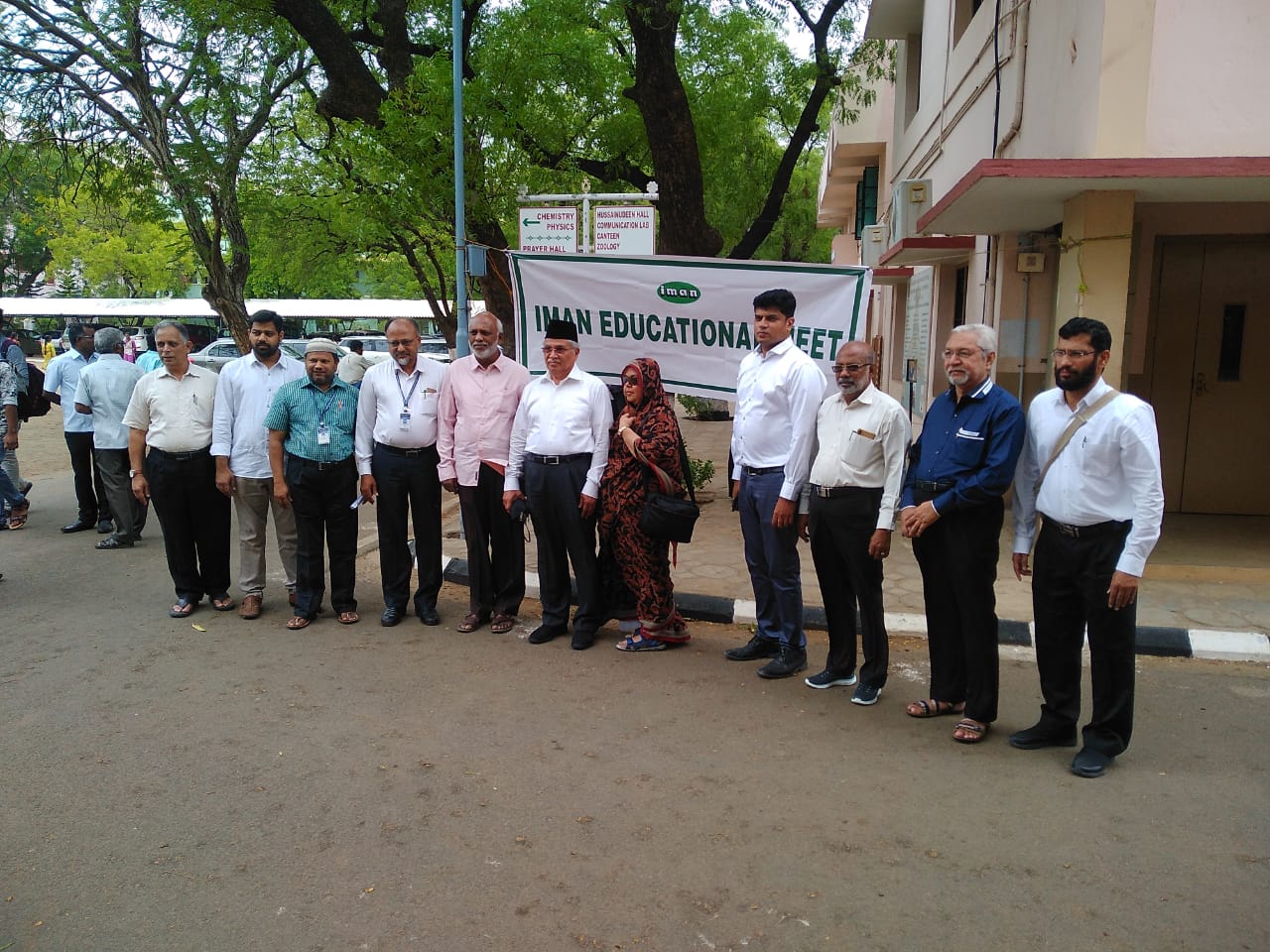 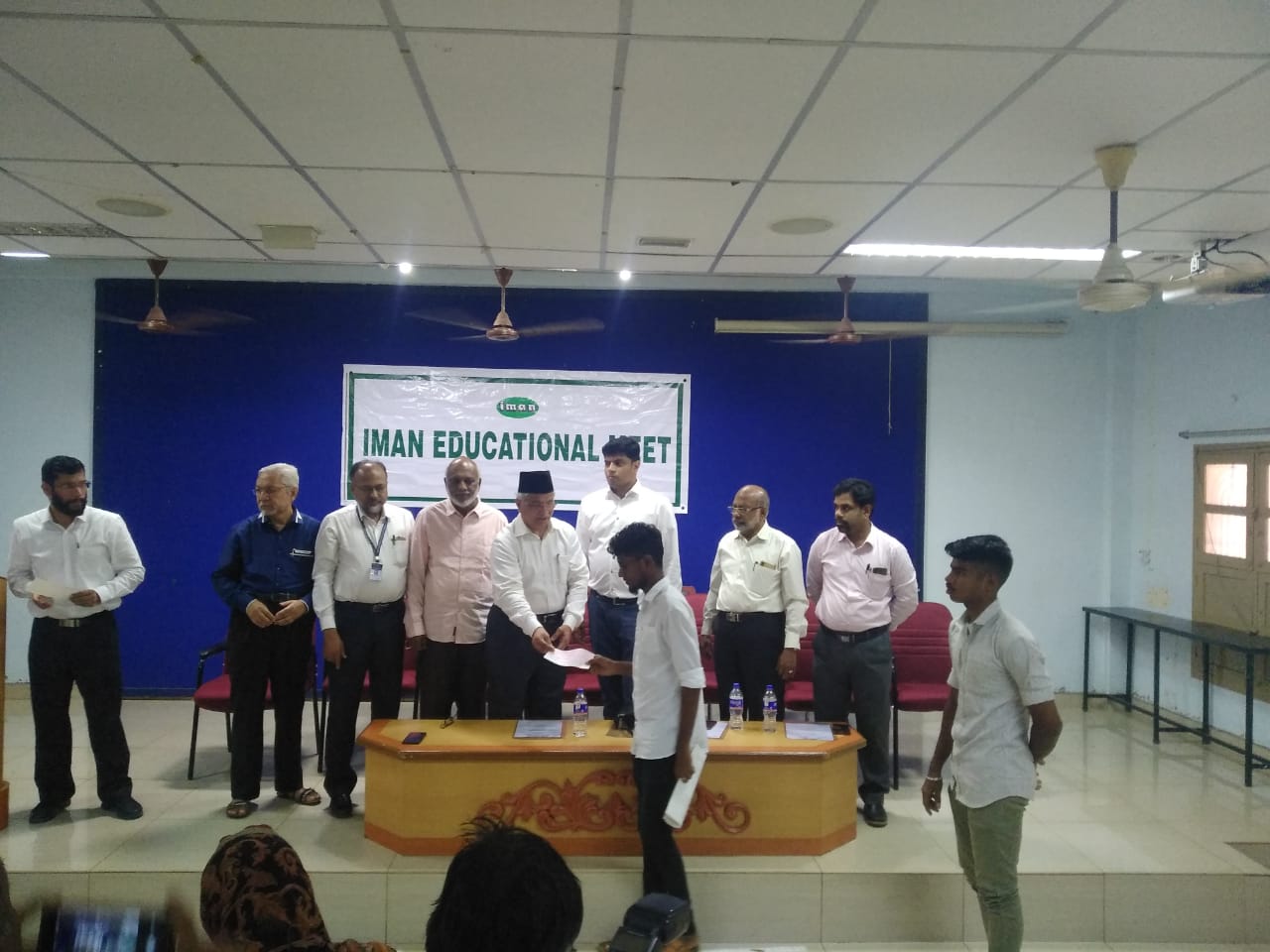 PRE-RD SELECTIONOn the date of 13/08/2019, PRE-RD SELECTION was conducted by the NSS VOLUNTEERS in BDU. I have actively participated in that event. NO. OF PARTICIPANT :  23                                                 DATE :13/08/2019VENUE : BDUHOURS :06.00 hrs                                               TIME : 09:00 AM to 03:00 PM CHIEF GUEST: REGIONAL DIRECTOR GOKULA KRISHNAN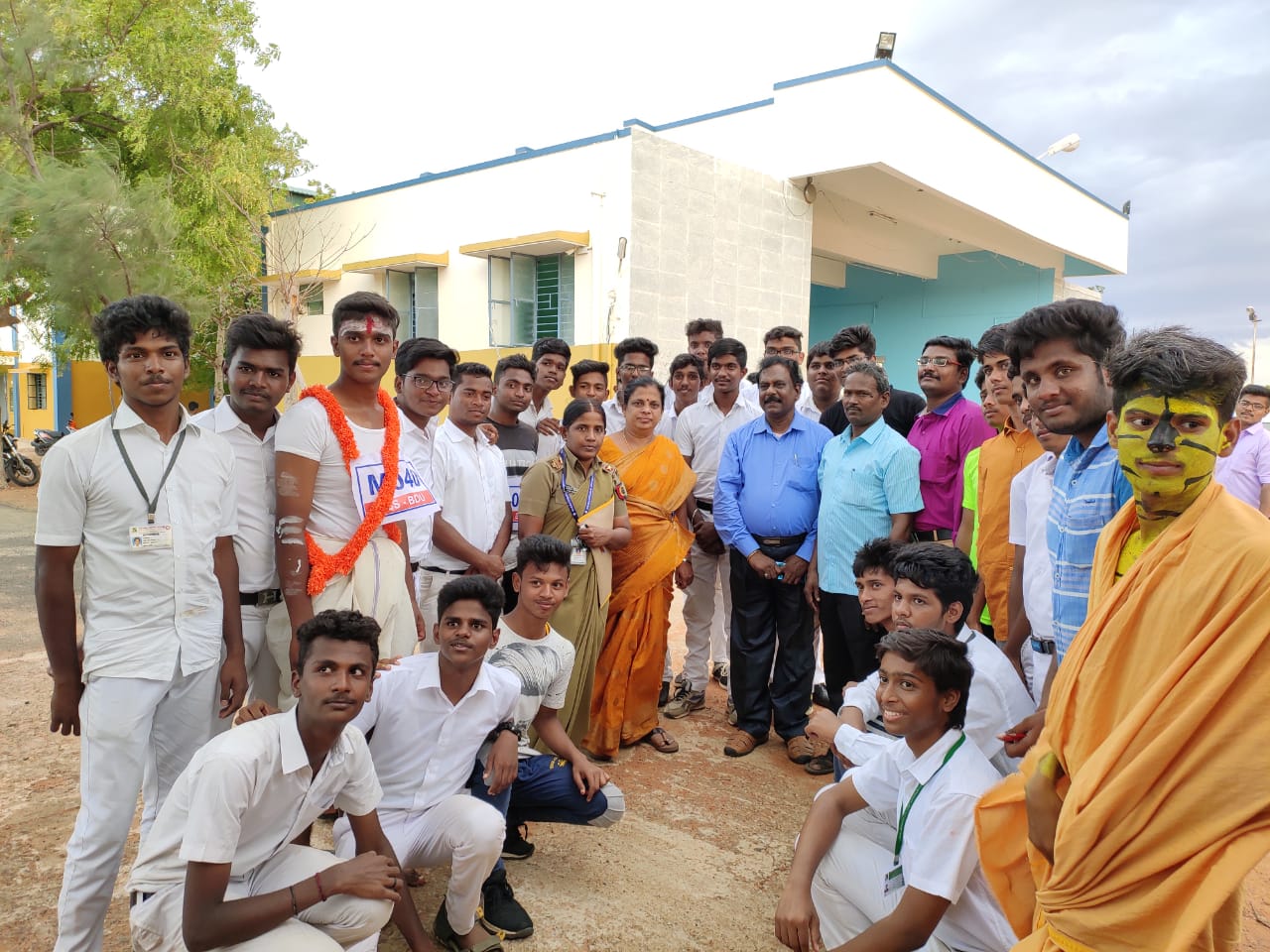 INDEPENDENCE  DAY AND ALUMNI MEETOn the date of 15/08/2019, INDEPENDENCE DAY PROGRAMME was celebrated by the NSS VOLENTEER’S in  JMC.NO. OF PARTICIPANT : 75                                                  DATE :15/08/2019VENUE : JMCHOURS :02.00 hr                                             TIME : 08:30  AM to 10:30 AMCHIEF GUEST: THE SECRETARY, PRINCIPAL& TREASURER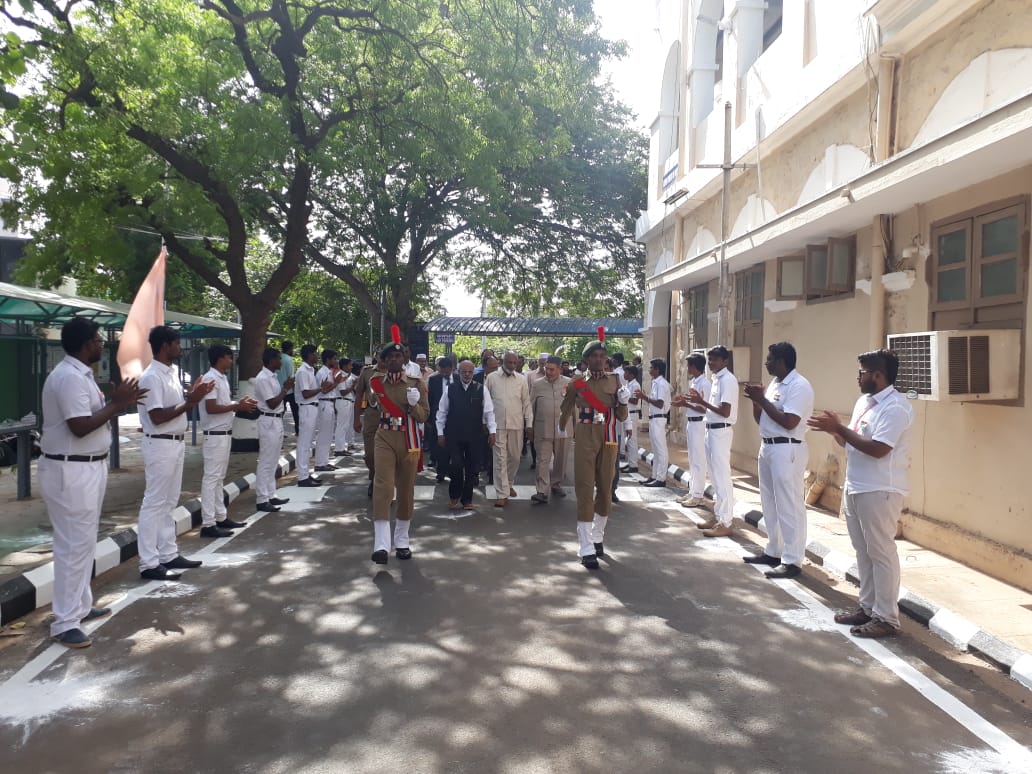 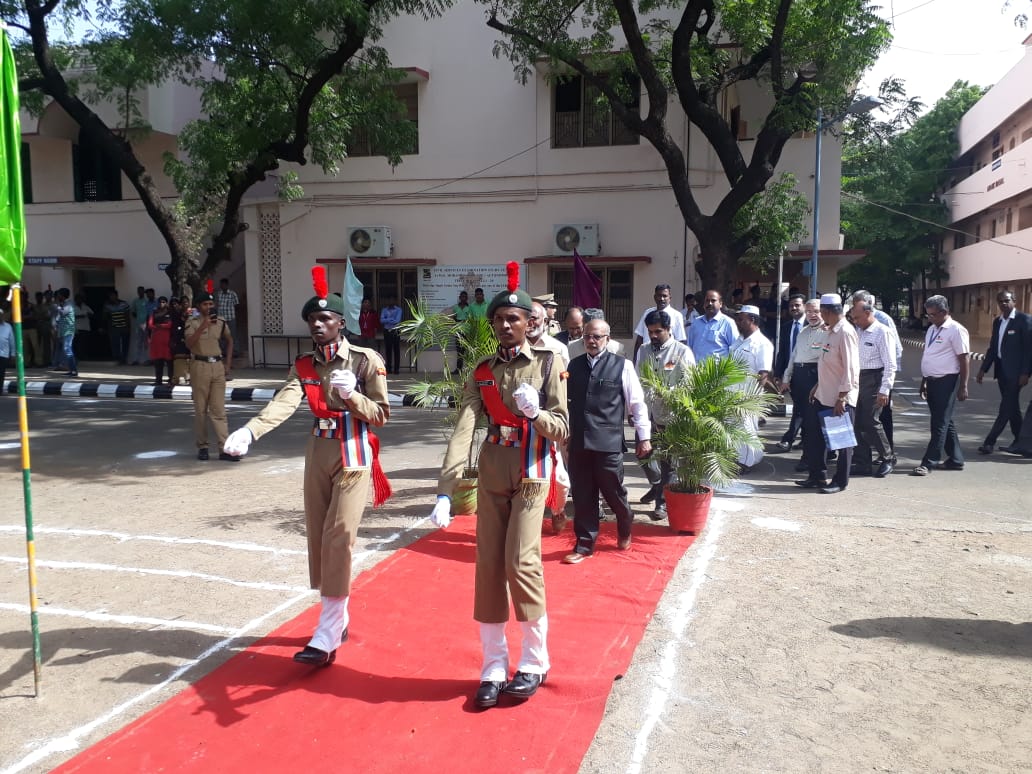 INDEPENDENCE DAY PROGRAMME @ BDUOn the date of 15/08/2019, INDEPENDENCE DAY PROGRAMME was celebrated by the NSS VOLENTEER’S in Bharathidhasan University , Trichy. The programme was a mass success because of the co-ordinator of volunteers.   NO. OF PARTICIPANT : 25                                                  DATE :15/08/2019VENUE : BHARATHIDHASAN UNIVERSITYHOURS :02 hr                                               TIME : 08:30 AM to 10:30 AMCHIEF GUEST : BDU  VICE CHANCELLOR  MANI SANKAR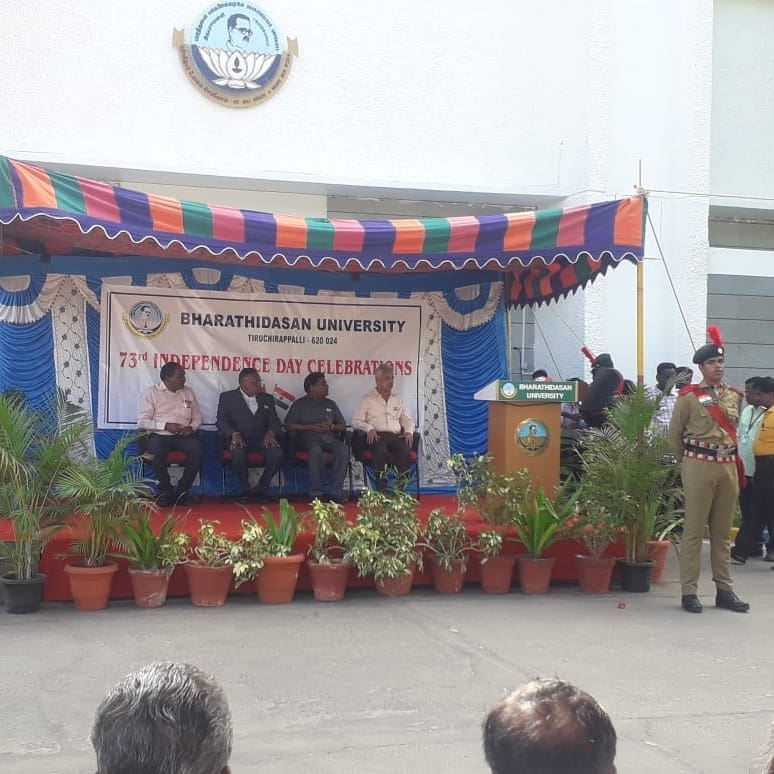 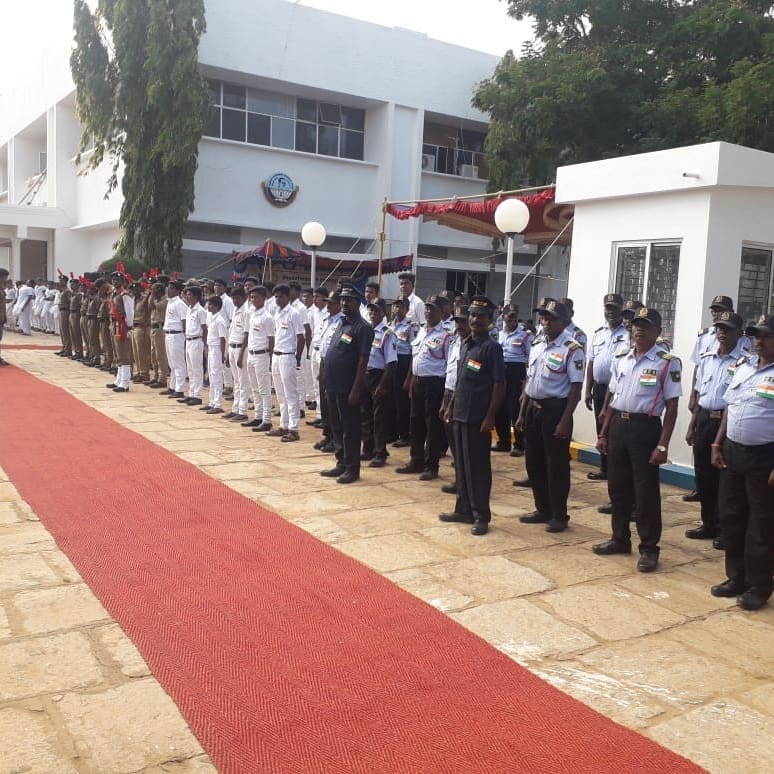 ALUMINI MEETOn the date of 15/08/2018, Alumni Meet was celebrated by the NSS VOLENTEER’S in  JMC. The programme was a mass success because of the co-ordinator of volunteers.   NO. OF PARTICIPANT: 25                                                  DATE :15/08/2019VENUE : JMCHOURS: 05.00 hrs                                                        TIME : 11:00  AM to 04:00 AMCHIEF GUEST: 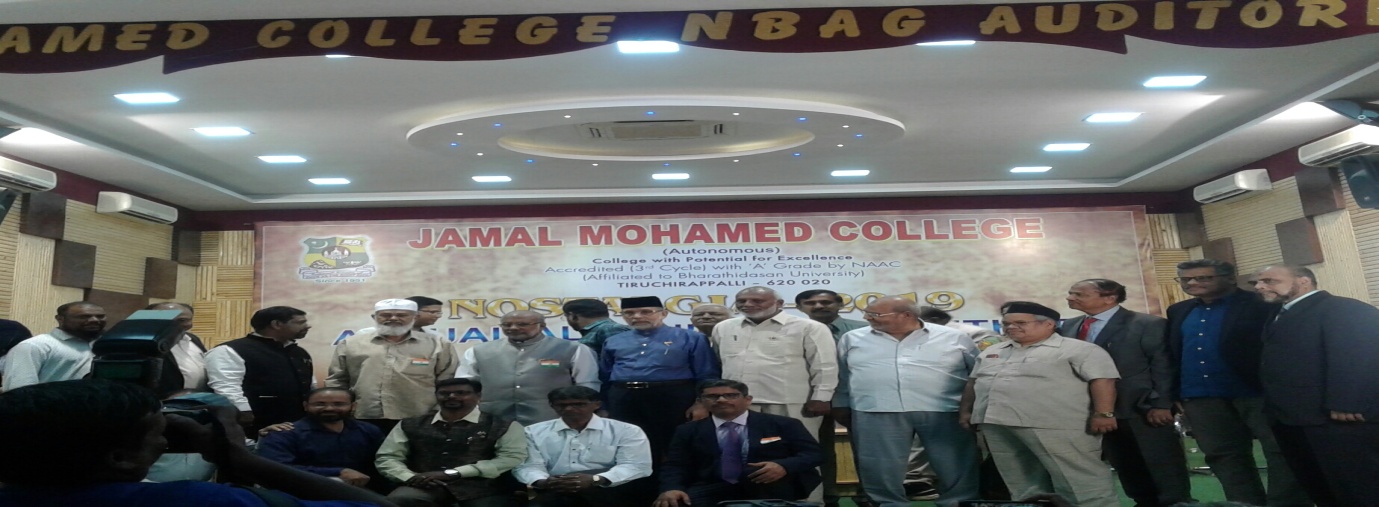 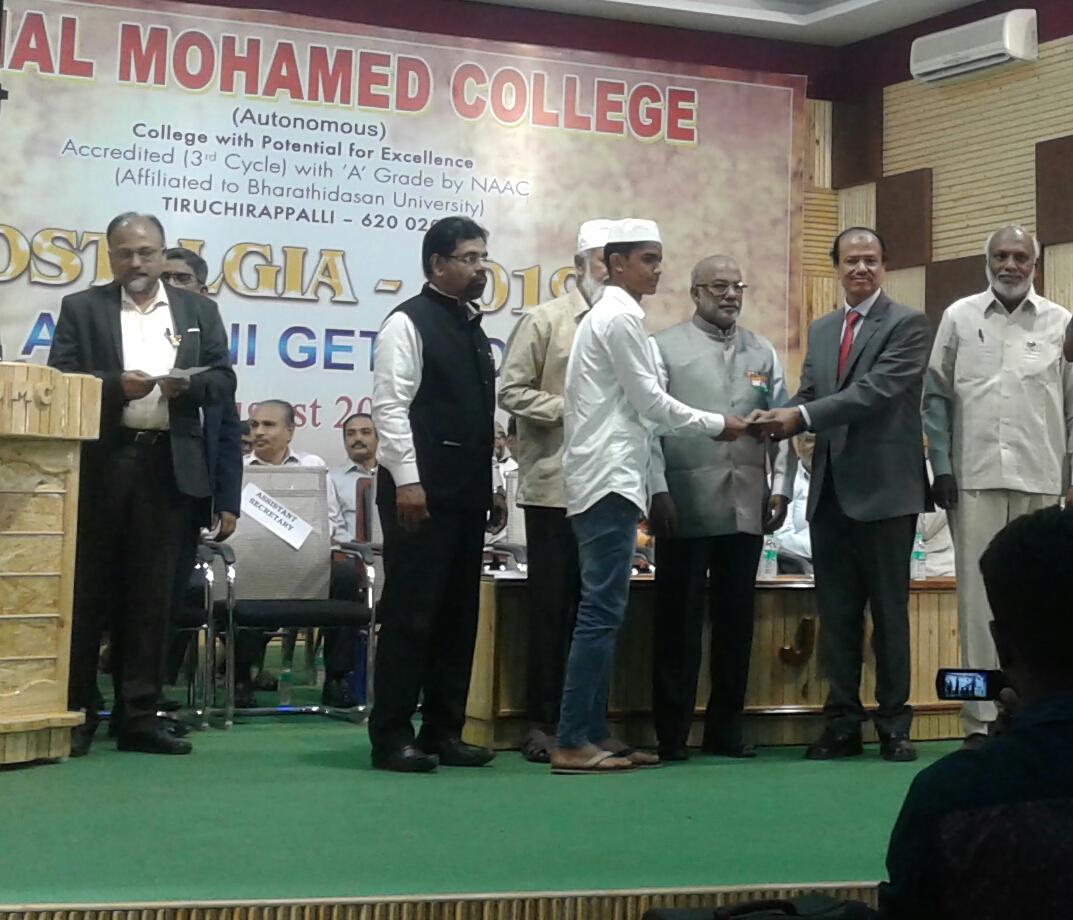 NATIONAL HARMONY DAYOn the date of 20.08.2019  NATIONAL HARMONY  DAY was conducted by NSS wing of Jamal Mohamed college at our college campus.NO. OF PARTICIPANT : 50                                                  DATE :20/08/2019VENUE : JMCHOURS :02 hr                                                     TIME : 08:30 AM to 10:30 AMCHIEF GUEST : Principal Dr.S.ISMAIL MOHIDEEN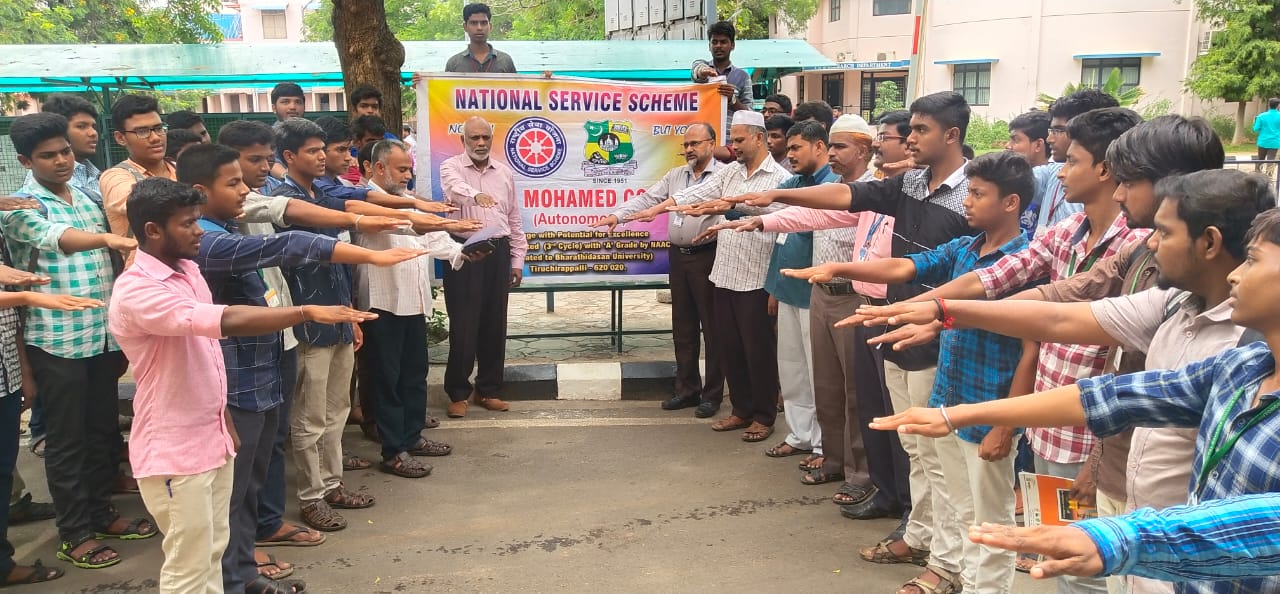 FIT INDIA MOVEMENT @ JMC  On the date of 29/08/2019, FIT INDIA PROGRAMME was celebrated by the NSS VOLENTEER’S in JAMAL MOHAMED COLLEGE at COMPUTER SCIENCE SEMINAR HALL.NO. OF PARTICIPANT: 150                                                DATE: 29/08/2019VENUE: JMCHOURS : 5hr                                                          TIME : 9.30 AM to 02.30PMCHIEF GUEST:JMC MANAGEMENT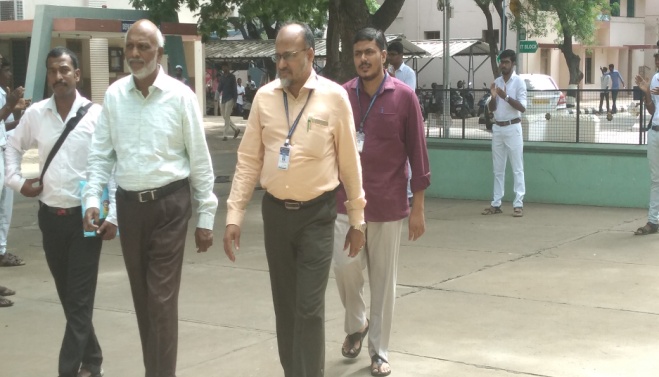 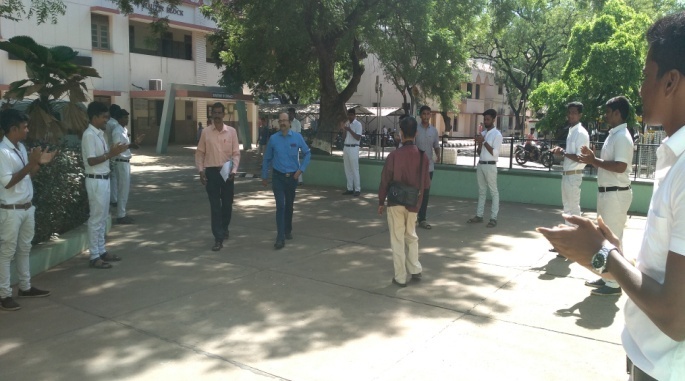 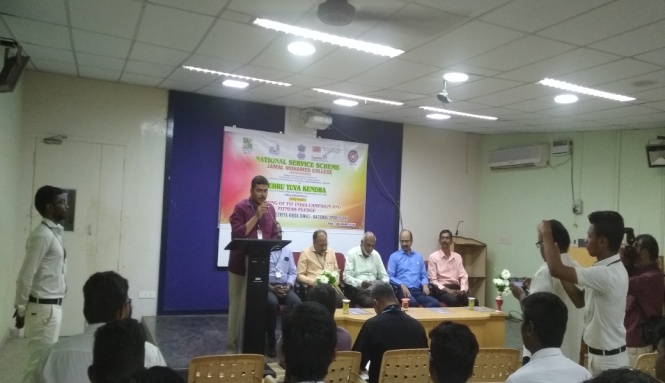 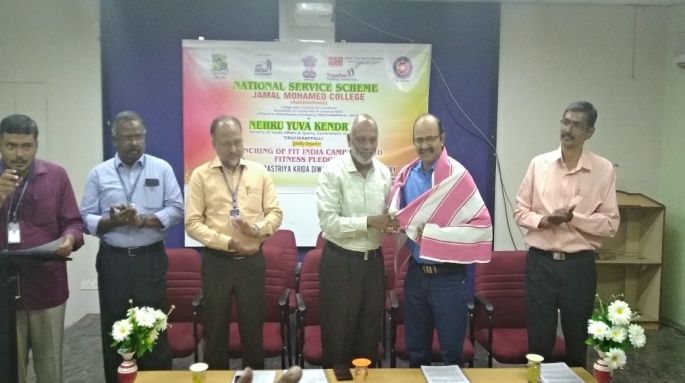 FIT INDIA MOVEMENT @ BDU  On the date of 29/08/2019, FIT INDIA PROGRAMME was celebrated by the NSS VOLUNTEER’S in BDU at Khajamalai. NO. OF PARTICIPANT : 40                                                  DATE :29/08/2019VENUE : BDU KHAJAMALAIHOURS :3hr                                                          TIME :10.00 AM to 01.00PMCHIEF GUEST: Vice chancellor of BDU MANISANKAR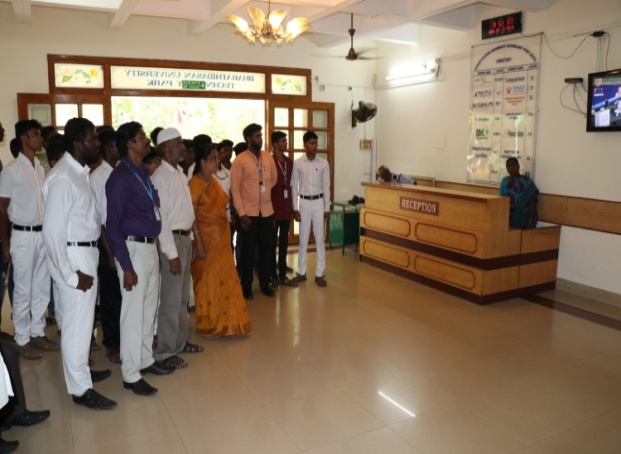 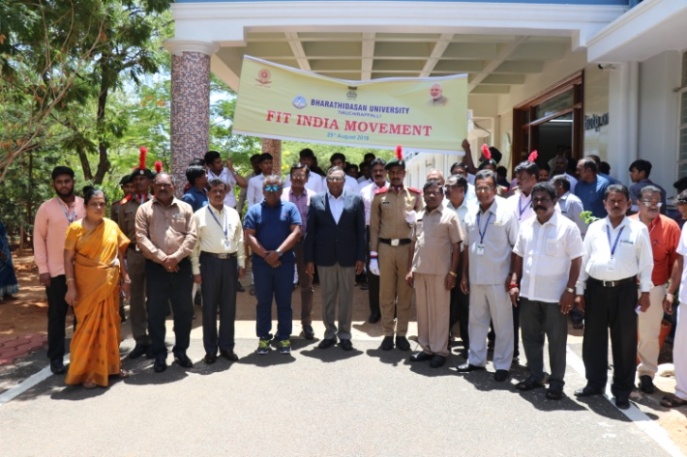 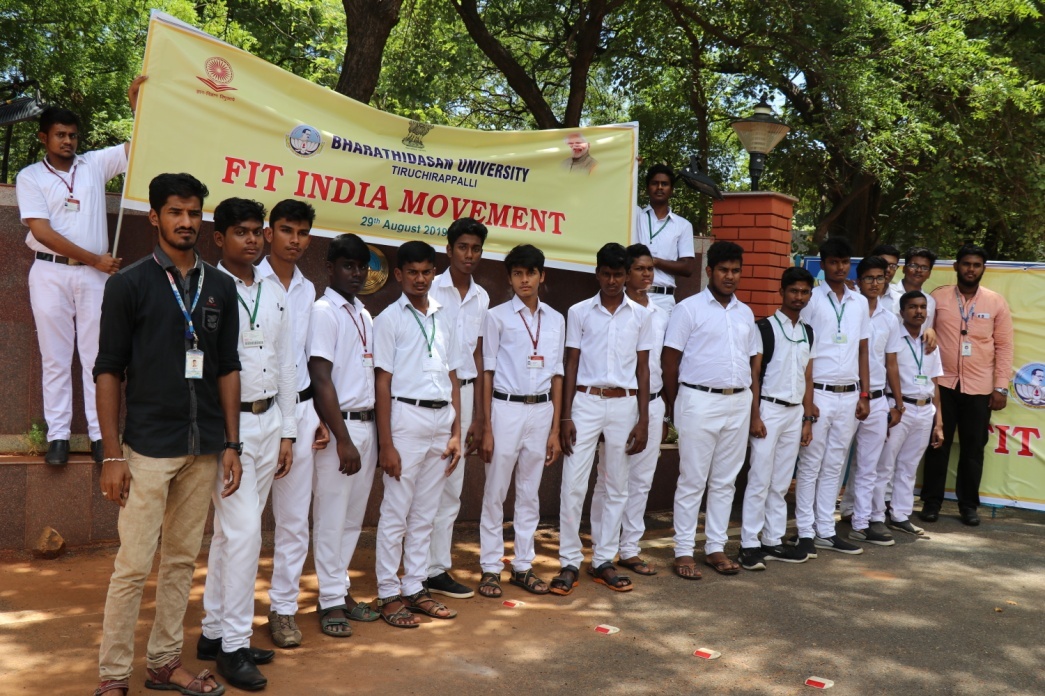 ORIENTATION FUNCTIONOn the date of 30/08/2019, ORIENTATION FUNCTION  was celebrated by the NSS VOLENTEER’S in   hall .NO. OF PARTICIPANT : 204                                               DATE :30/08/2019VENUE : JMCHOURS :05 hrs                                                   TIME : 09:00  AM to 02:00 PMCHIEF GUEST : BDU NSS CO ORDINATOR Dr. A.LAKSHMI PRABHA   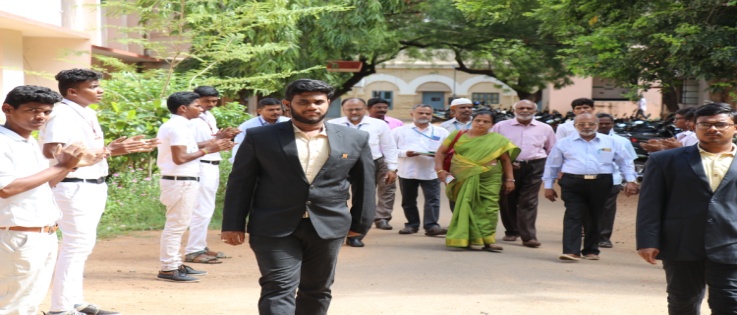 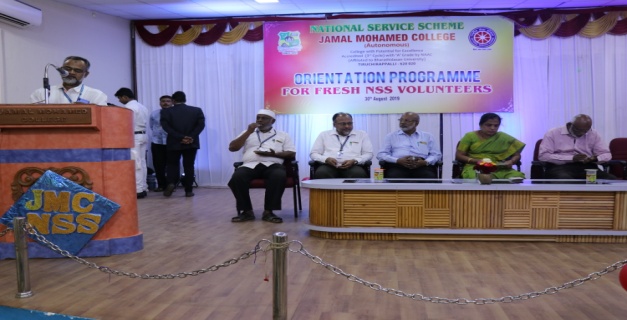 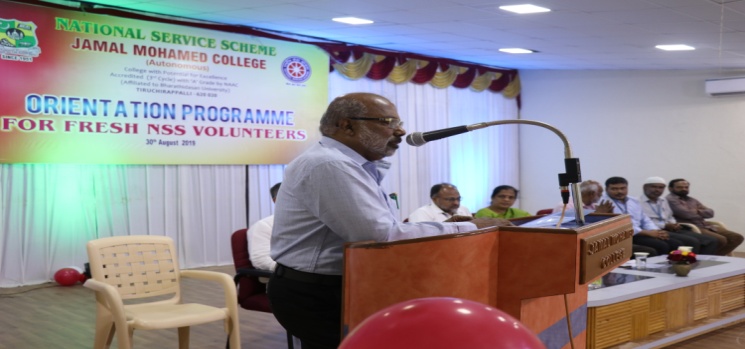 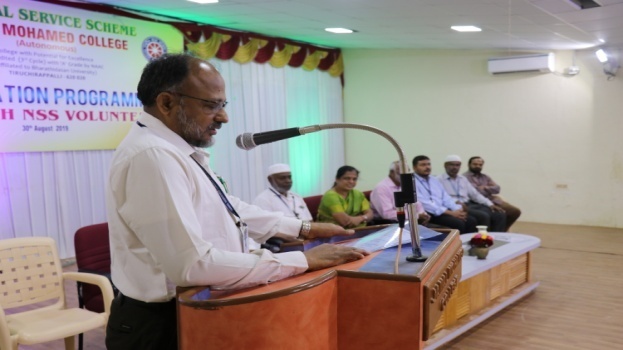 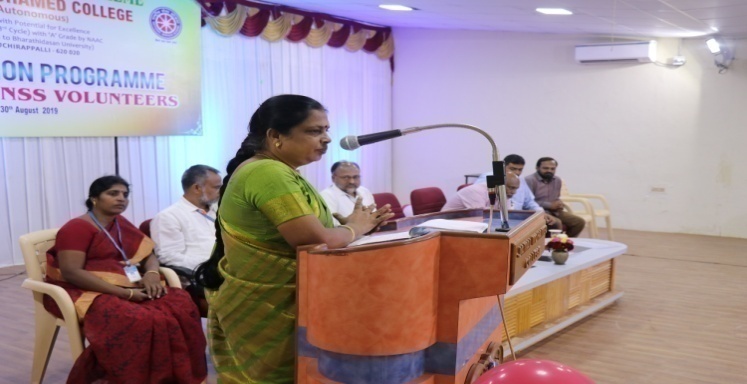 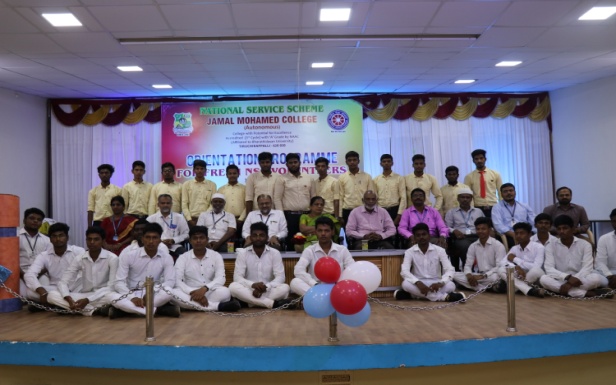 TEACHER’S DAY PROGRAMMEOn the date of 05/09/2019, TEACHER’S DAY PROGRAMME was celebrated by the NSS VOLENTEER’S in  JMC campus. The programme was a mass success because of the co-ordinator of volunteers.   NO. OF PARTICIPANT : 30                                                 DATE :05/09/2019VENUE : JMC campusHOURS :04 hrs                                                   TIME : 07:30  AM to 11:30 AMCHIEF GUEST : JMC MANAGEMENT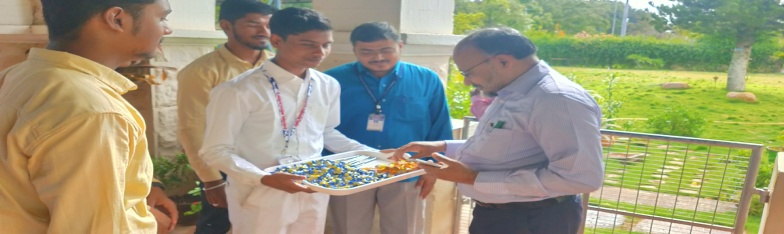 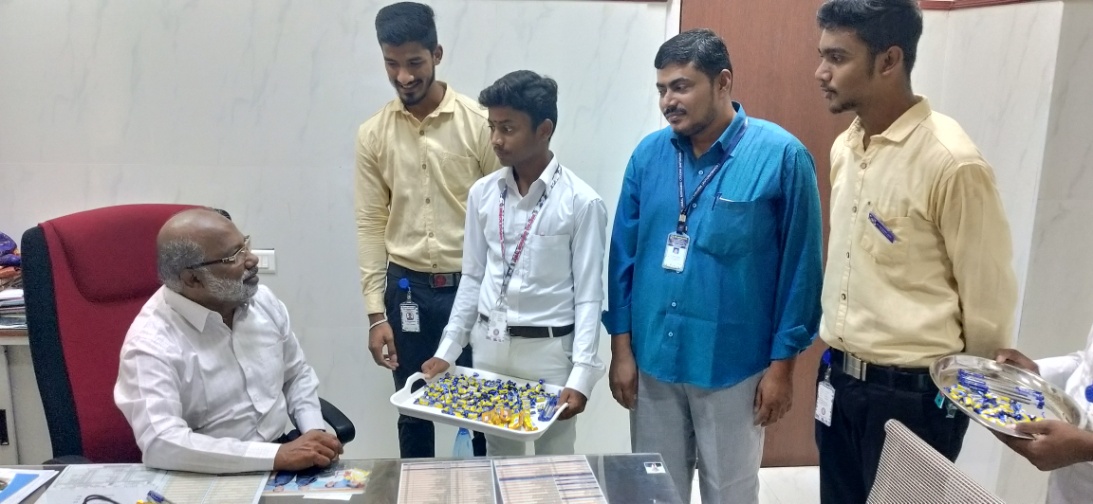 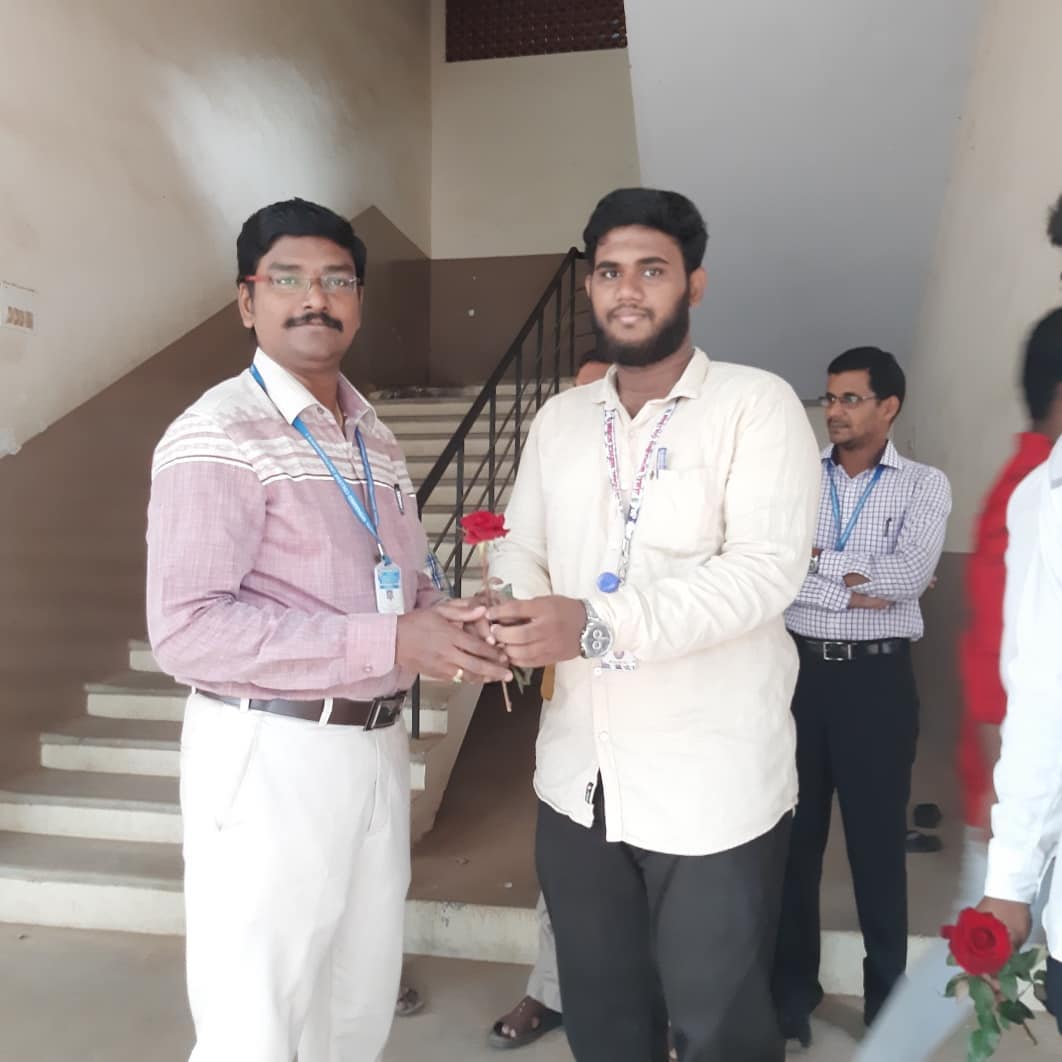 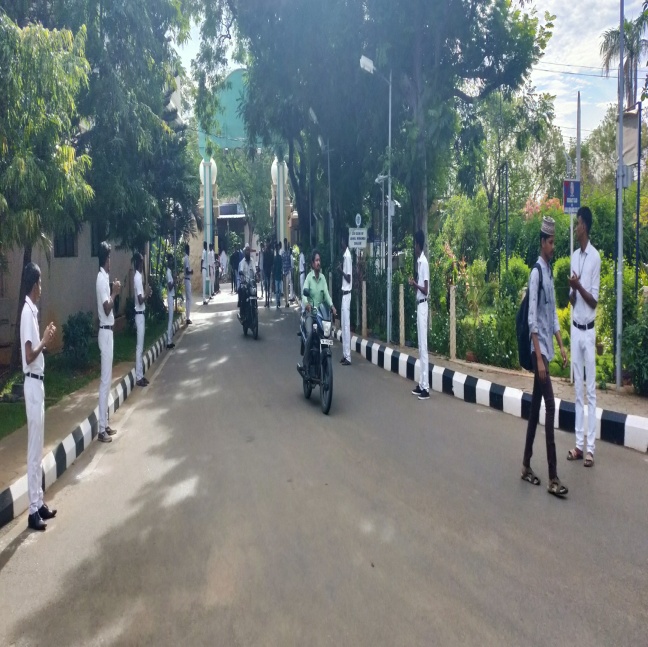 TEACHER’S DAY CLELBRATIONOn the date of 03/08/2019, TEACHER’S DAY CLELBRATION was celebrated by the  NSS cell of Bharathidasan University and Joseph’s Eye Hospital.The programme was a mass success because of the co-ordinator of volunteers.   NO. OF PARTICIPANT : 07                                              DATE : 05/08/2019VENUE : JMC MANGEMENTHOURS :4 hr                                                       TIME : 09:30AM to 10:30 AMCHIEF GUEST: Dr.A.LAKSHMI PRABA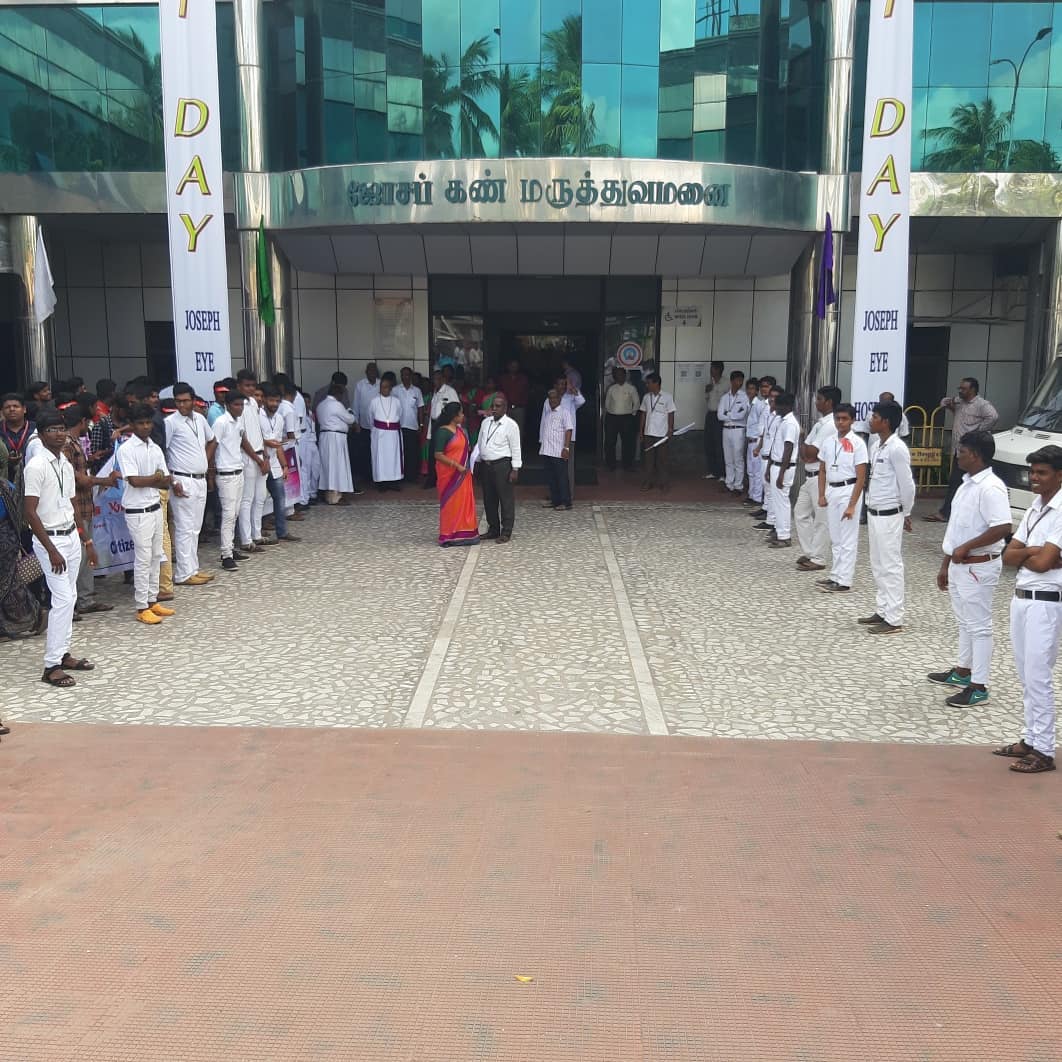 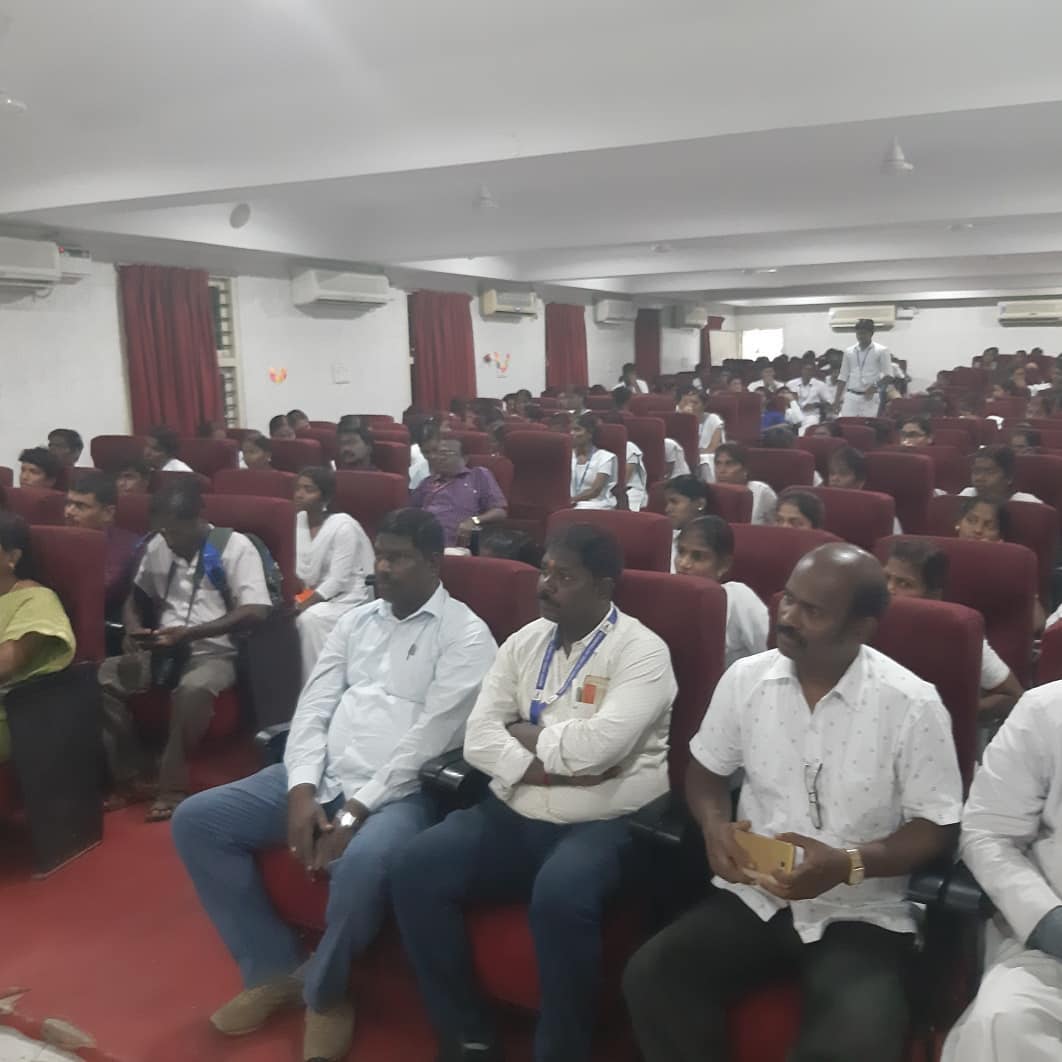 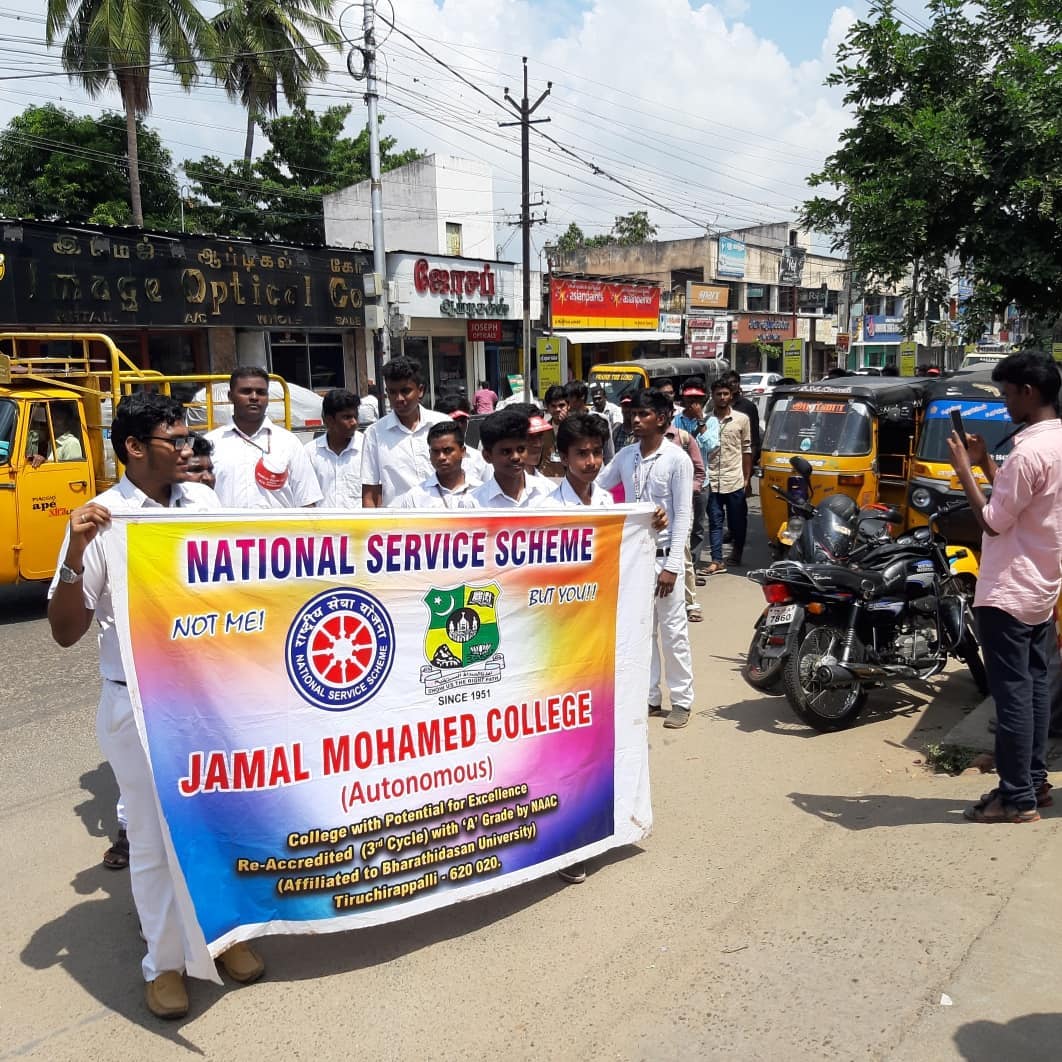 RESEARCH WORKSHOP                       On the date of 06/09/2019,RESERCH WORKSHOP was conducted by the NSS VOLENTEER’S in JMC. The programme was a mass success because of the co-ordinator of volunteers.   NO. OF PARTICIPANT : 06                                                 DATE :06/09/2019VENUE : JMCHOURS :05.00 hrs                                                        TIME : 08:30 AM to 12:30 PM CHIEF GUEST: 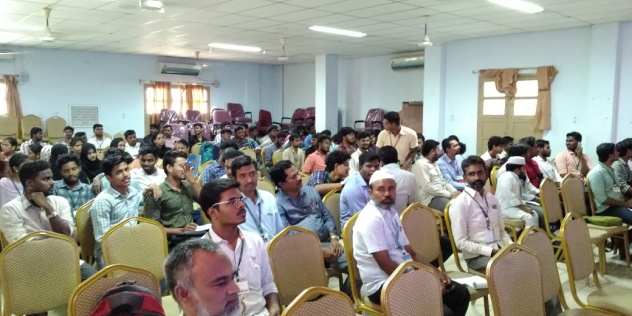 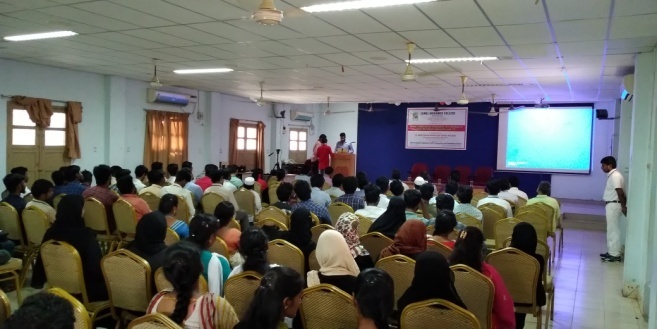 KOVIL KUMBABISAGAM On the date of 12/09/19, KOVIL KUMBABISAGAM   was participated by the NSS VOLENTEER’S  in Ponaumpalayam. The programme was a mass success because of the co-ordinator of volunteers.   NO. OF PARTICIPANT : 65                                                DATE :12/09/2019VENUE : PonaumpalaiyamHOURS :06 hr                                                    TIME : 08:00 AM to 02:00 PM 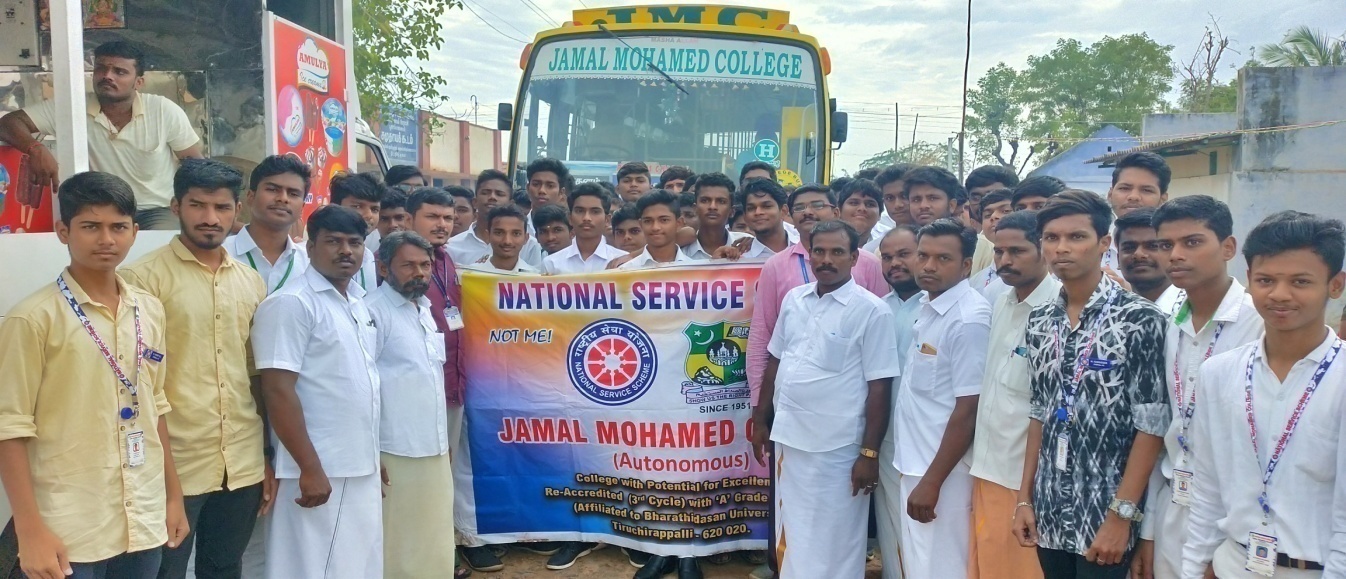 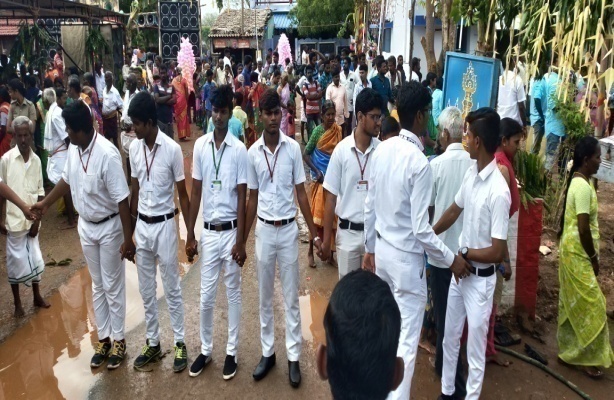 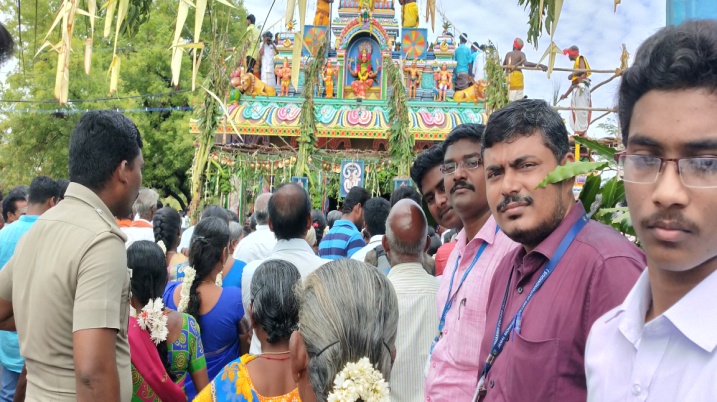 BLOOD DONATIONOn the date of 13.09.2019, Our NSS Voluteers are donate 01 UNIT of  blood in SRM HOSPITAL,TRICHY.NO. OF PARTICIPANT : 02                                                DATE :12/09/2019VENUE : SRMHOURS :03 hrs                                                     TIME : 08:00 AM to 11:00 AM 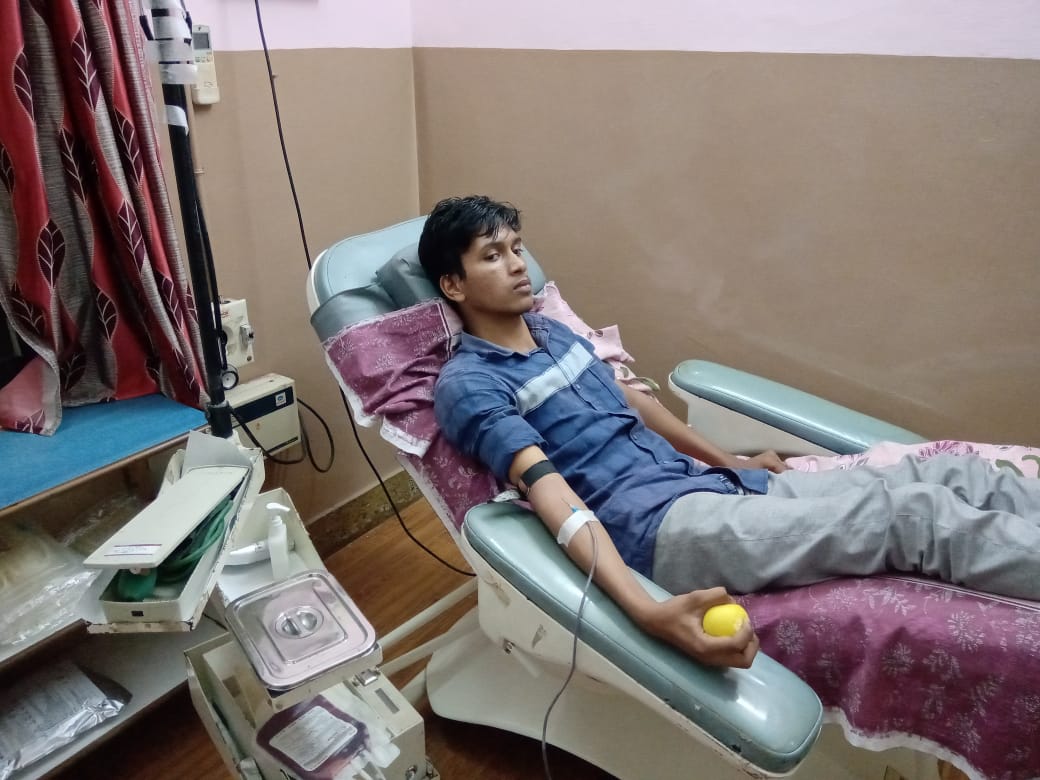 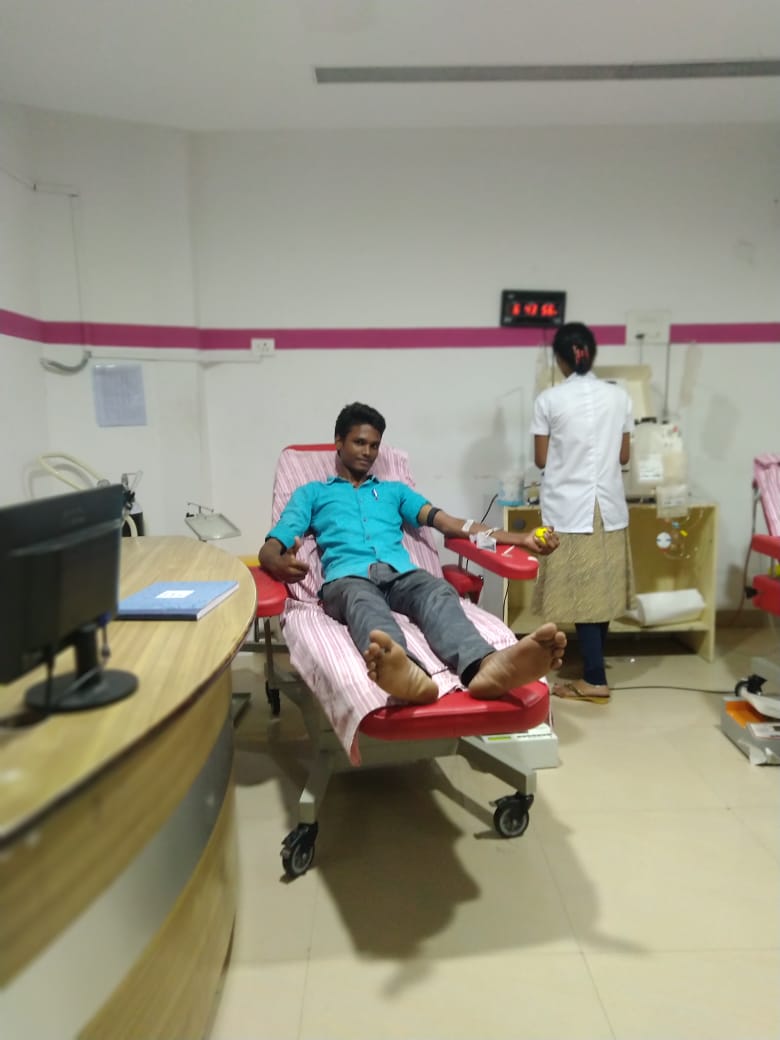 PERIYAR BIRTH DAY CELEBRATION AT BDUOn the date of 17/09/2018, PERIYAR AND ANNA BIRTHDAY FUNCTION was participated by the NSS VOLENTEER’S in  Bharathidasan University , Trichy. The programme was a mass success because of the co-ordination of volunteers.   NO. OF PARTICIPANT : 25                                                 DATE :17/09/2019VENUE : BDUHOURS :06 hr                                              TIME : 08:30 AM to 02:30 PM CHIEF GUEST: Vice chancellor of BDU MANISANKAR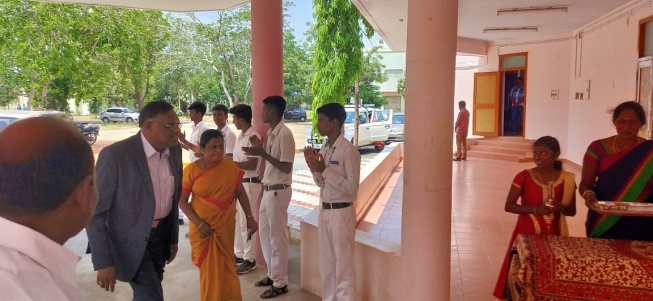 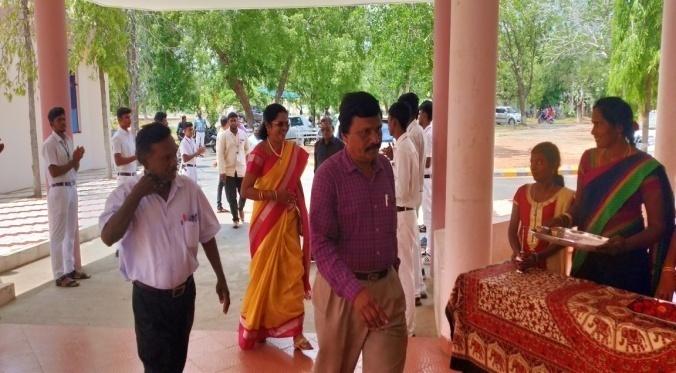 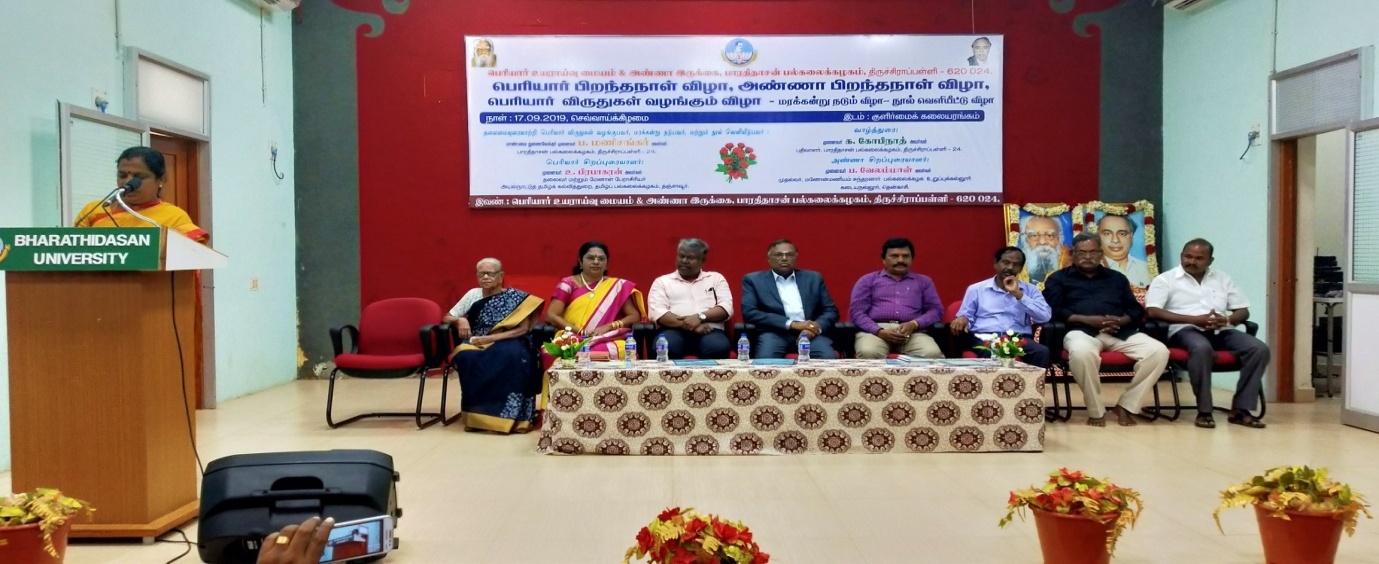 NUTRITION-POSHAU MAAH  On the date of 18/09/2019, NUTRITION POSHAU MAAH PROGRAMME was celebrated by the NSS VOLENTEER’S in JAMAL MOHAMED COLLEGE  at  CHEMISTRY SEMINAR HALL.       The programme was a mass success because of the co-ordination of volunteers.   NO. OF PARTICIPANT : 100                                                DATE :18/09/2019VENUE : JMCHOURS :03 hr                                               TIME : 10:30 AM to 01:30 PM CHIEF GUEST: YASMIN FATHIMA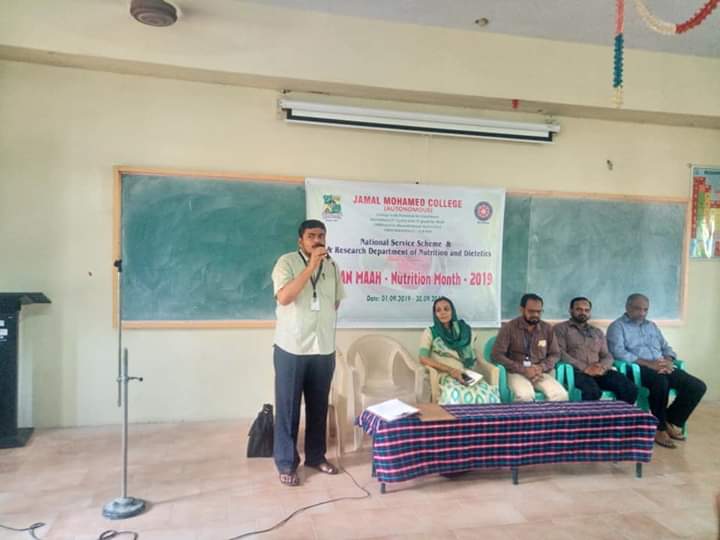 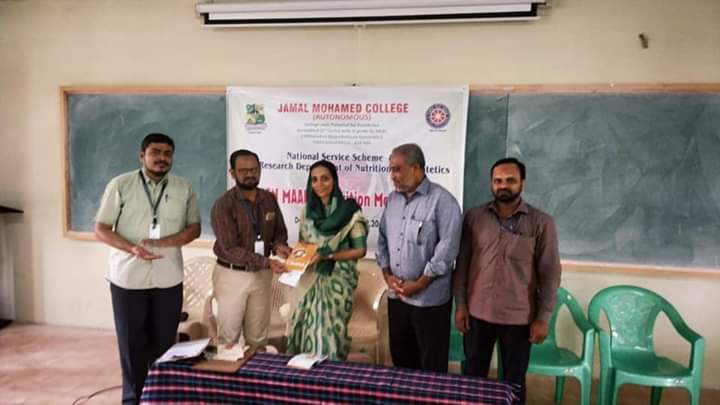 NUTRITION-POSHAU MAAHOn the date of 19/09/2019, NUTRITION POSHAU MAAH PROGRAMME was conducted by the NSS VOLENTEER’S in  Economics Seminar Hall. The programme was a mass success because of the co-ordination of volunteers.   NO. OF PARTICIPANT : 110                                                DATE :19/09/2019VENUE : JMCHOURS :03 hr                                               TIME : 11:30 AM to 02:30 PM CHIEF GUEST: Dr.M.ANGEL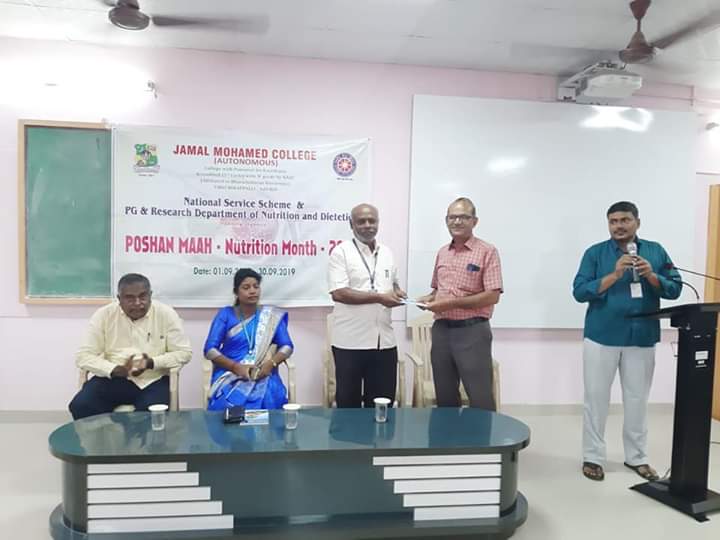 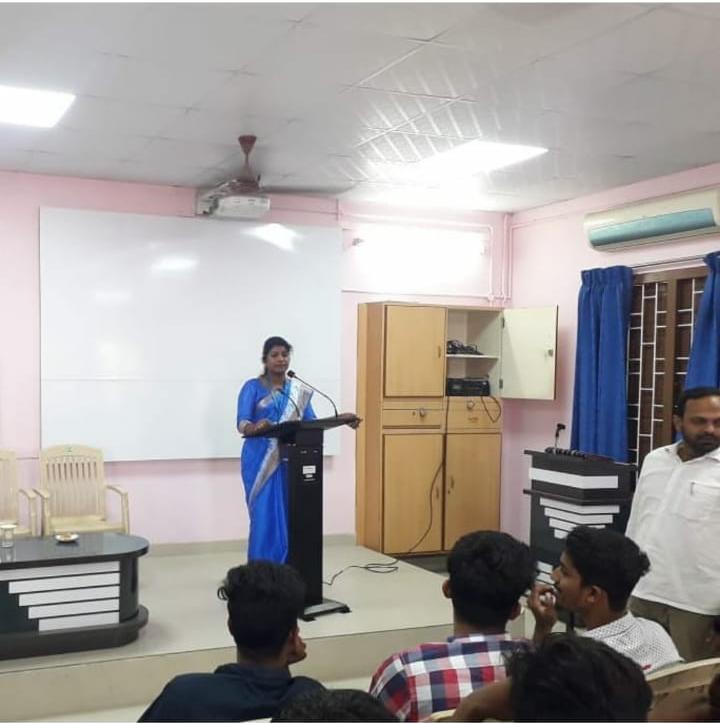 NUTRITION-POSHAU MAAH  On the date of 23/09/2019, NUTRITION POSHAU MAAH PROGRAMME was celebrated by the NSS VOLENTEER’S in JAMAL MOHAMED COLLEGE  at  CHEMISTRY SEMINAR HALL.       The programme was a mass success because of the co-ordination of volunteers.   NO. OF PARTICIPANT : 10                                                 DATE :23/09/2019VENUE : JMCHOURS :02hr                                                      TIME : 11:30 AM to 01:30 PM 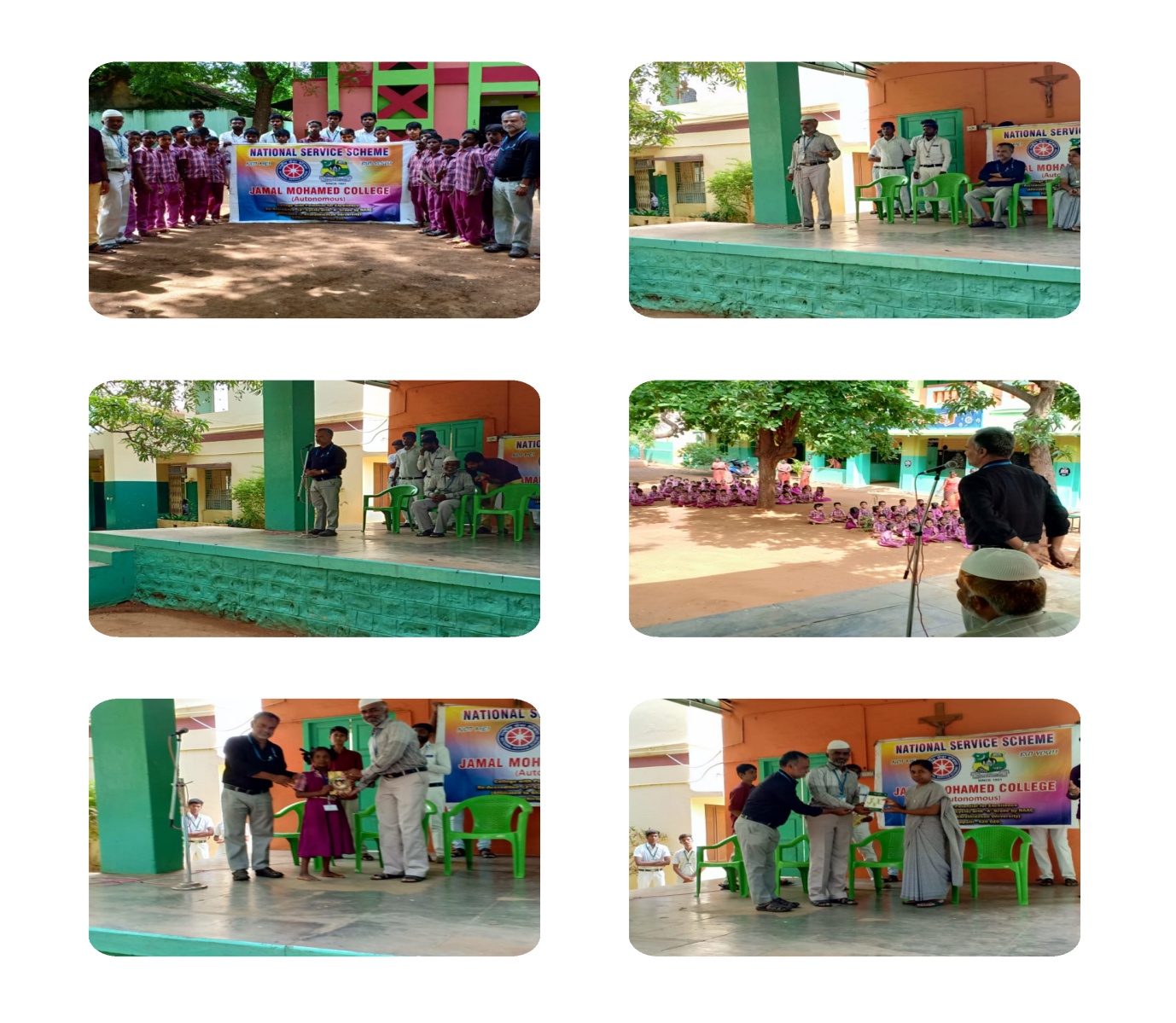 TRAFFIC AWARNESS PROGRAMME AT                                                       COLLECTOR’S OFFICEOn the date of 23/09/2019,TRAFFIC AWARNESS  PROGRAMME was conducted by the COLLECTOR’S OFFICE atr the CHILDREN’S TRAFFIC PRAK,TRICHYNO. OF PARTICIPANT : 25                                                 DATE :23/09/2019VENUE : JMCHOURS :03hr                                                       TIME : 11:30 AM to 02:30 PM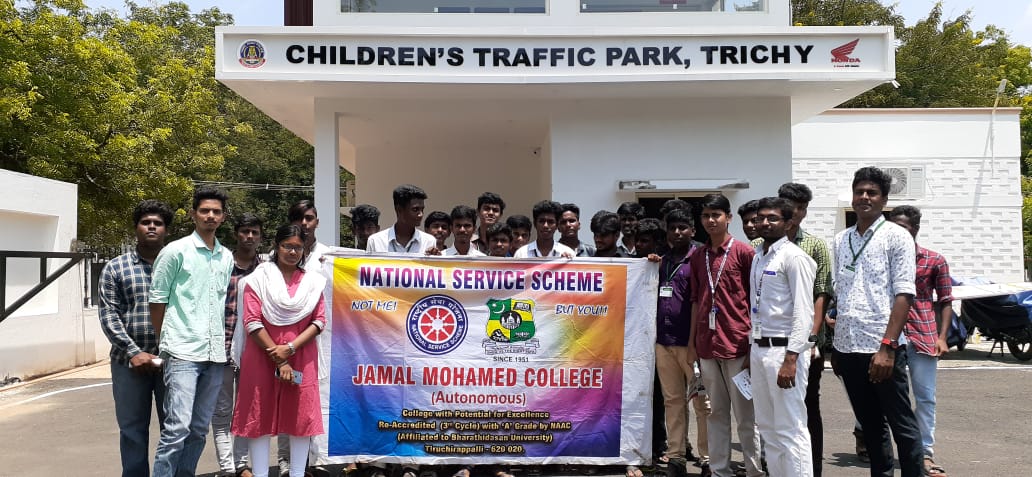 NSS DAYOn the date of 24/09/2018, NSS DAY PROGRAMME was conducted by the NSS VOLENTEER’S in  KHAJAMIAN AUDITORIUM. The programme was a mass success because of the co-ordinator of volunteers.   NO. OF PARTICIPANT : 200                                               DATE :24/09/2019VENUE : JMCHOURS :05 hr                                               TIME : 09:00 AM to 02:00 PM CHIEF GUEST: Dr.S.KAMARAJ 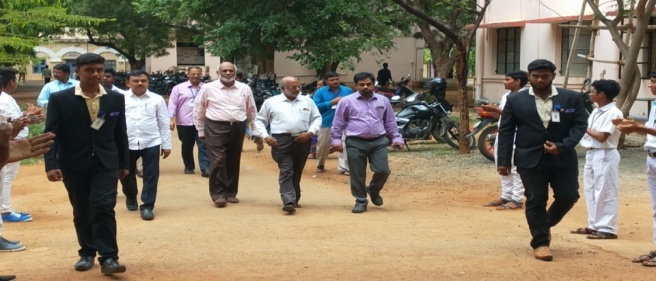 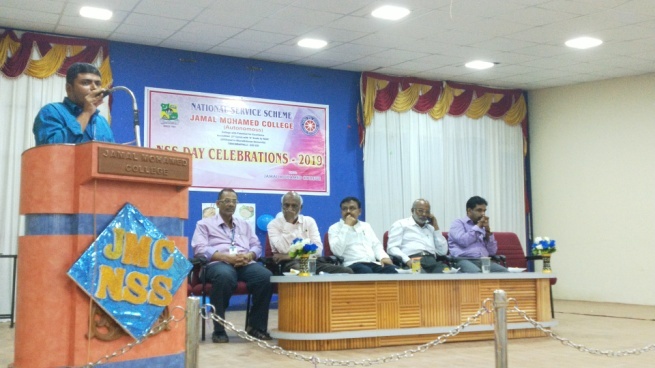 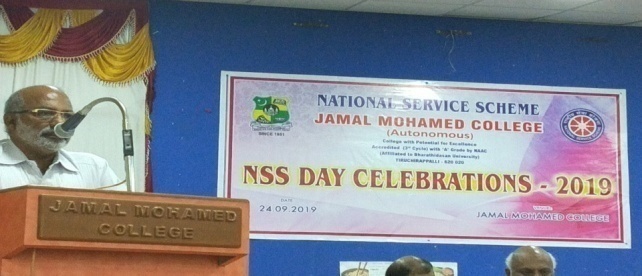 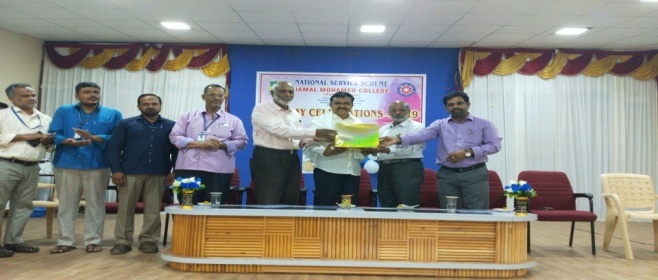 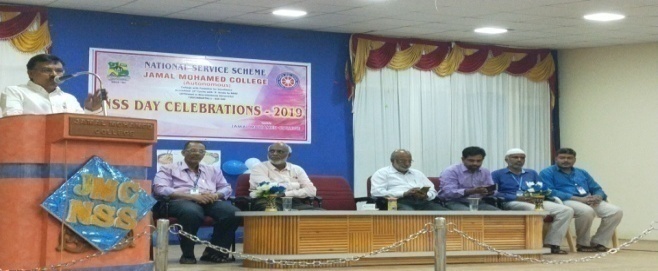 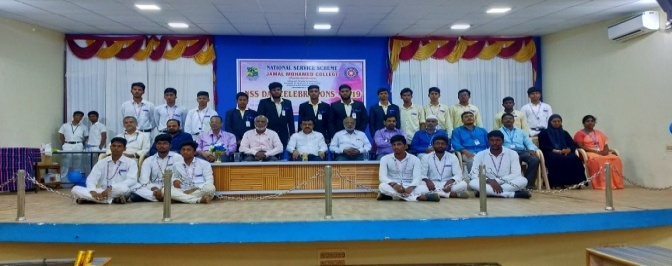 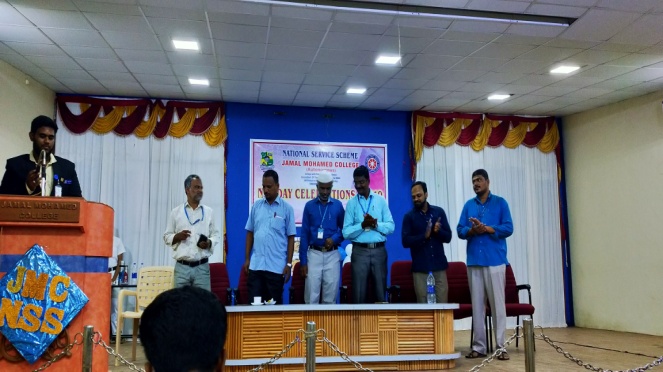 ONE DAY WORKSHOP @ St.JOSEPH’S COLLEGEOn the date of 24/09/2018, ONE DAY WORKSHOP ON SOCIAL LEADERSSHIP AND PERSONAITY SKILLS NSS Unit of St.Joseph’s college at  St.Joseph’s college campus.  The programme was a mass success because of the co-ordinator of volunteers.   NO. OF PARTICIPANT : 10                                                DATE :24/09/2019VENUE : St.Joseph’s collegeHOURS :8.00 hrs                                                        TIME : 09:00 AM to 05:00 PM CHIEF GUEST: 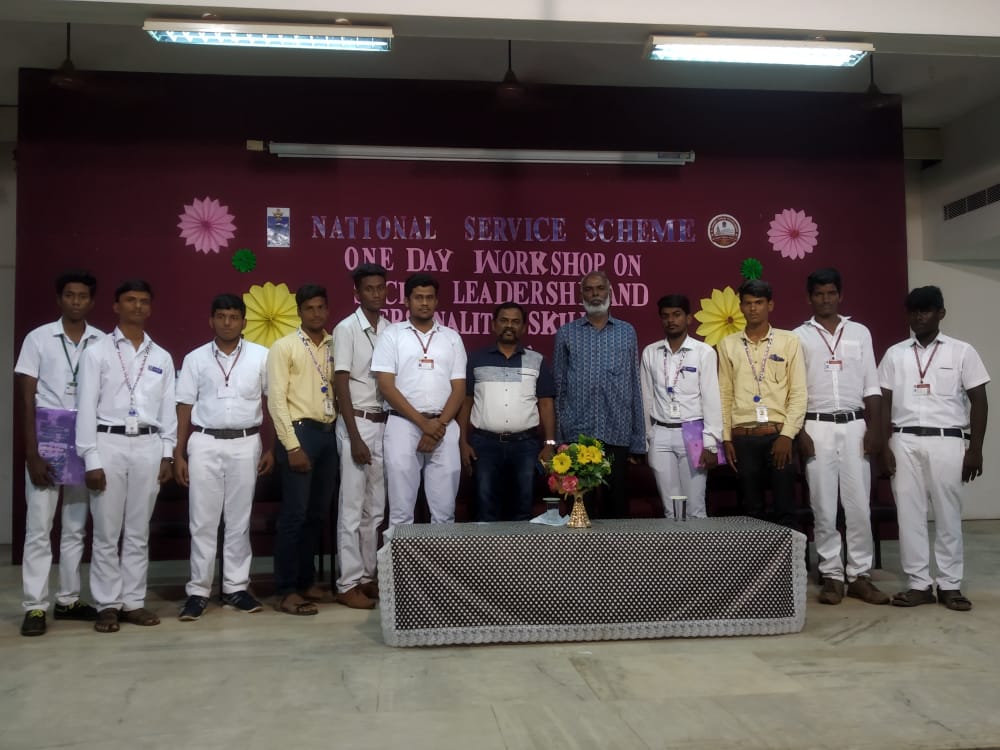 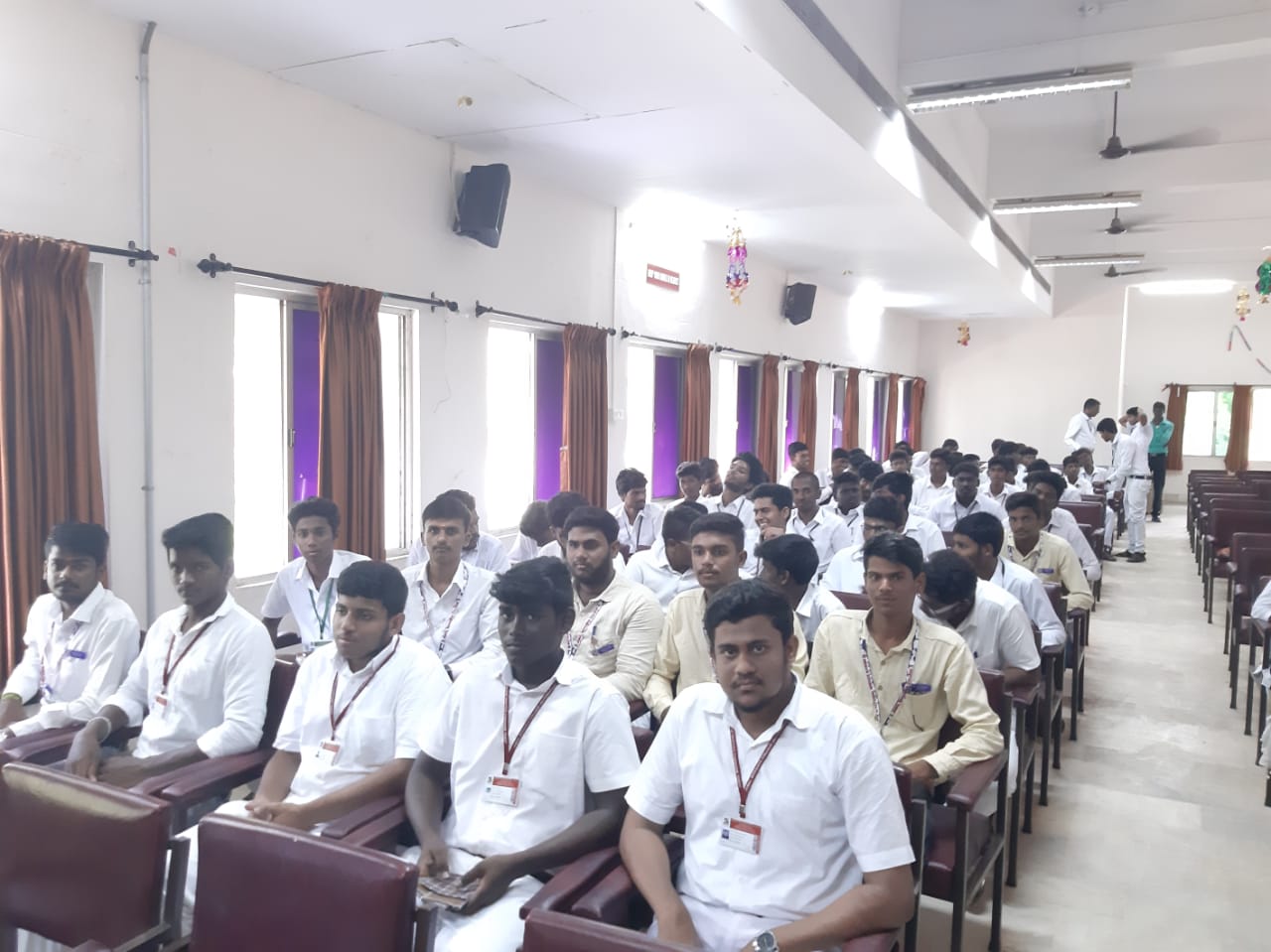 TREE PLANTATION PROGRAMEOn the date of 25.09.19 TREE PLANTATION PROGRAME was conduct by village social workers and JMC NSS and EXNORA of Jamal Mohamed College at Gunder.NO. OF PARTICIPANT :15`                                                 DATE:25/09/2019VENUE :GUNDUR HOURS :5 hr                                                        TIME : 09:00 AM to 2:00 PM CHIEF GUEST: MAYIL VAGANAM IPS 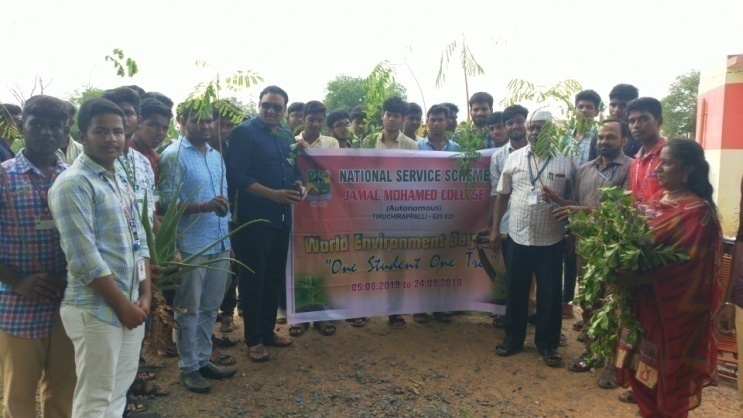 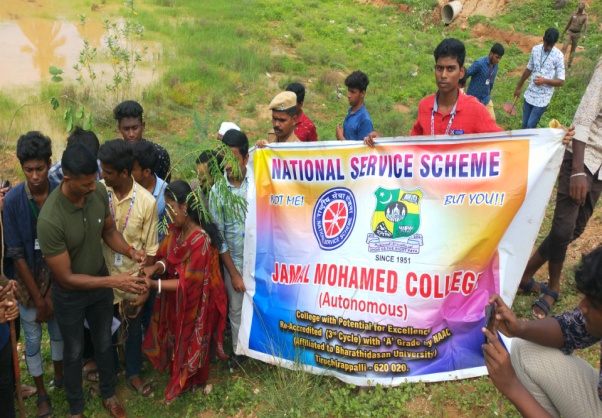 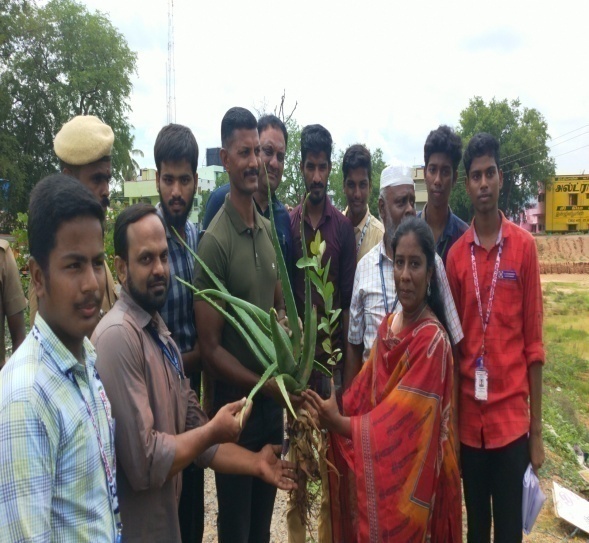 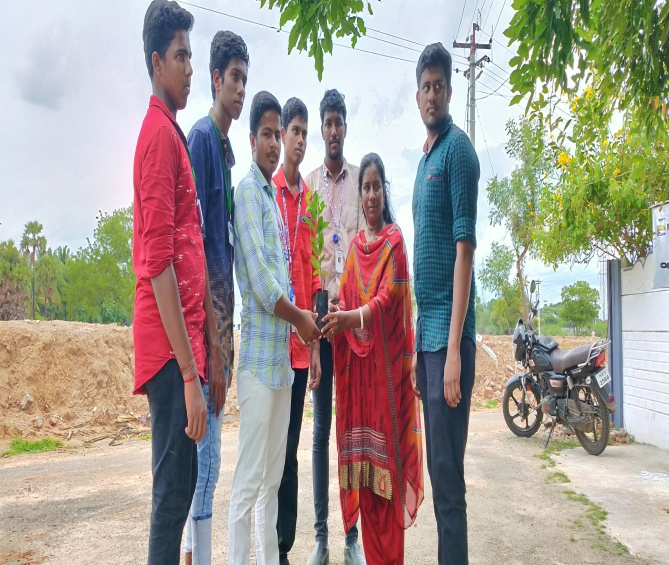 PRIVATE JOB FAIR CAMP  On the date of 28/09/2019, PRIVATE JOB FAIR PROGRAMME was conducted by the GOVERNMENT OF TAMILNADU DISTRICT ADMINISTRATION AND DISTRICT EMPLOYMENT OFFICE TIRUCHIRAPPALLI at JAMAL MOHAMED COLLEGE .NO. OF PARTICIPANT :20                                                  DATE :28/09/2019VENUE : MINNA BLOCKHOURS :6 hr                                                          TIME : 08:30 AM to 2:30PM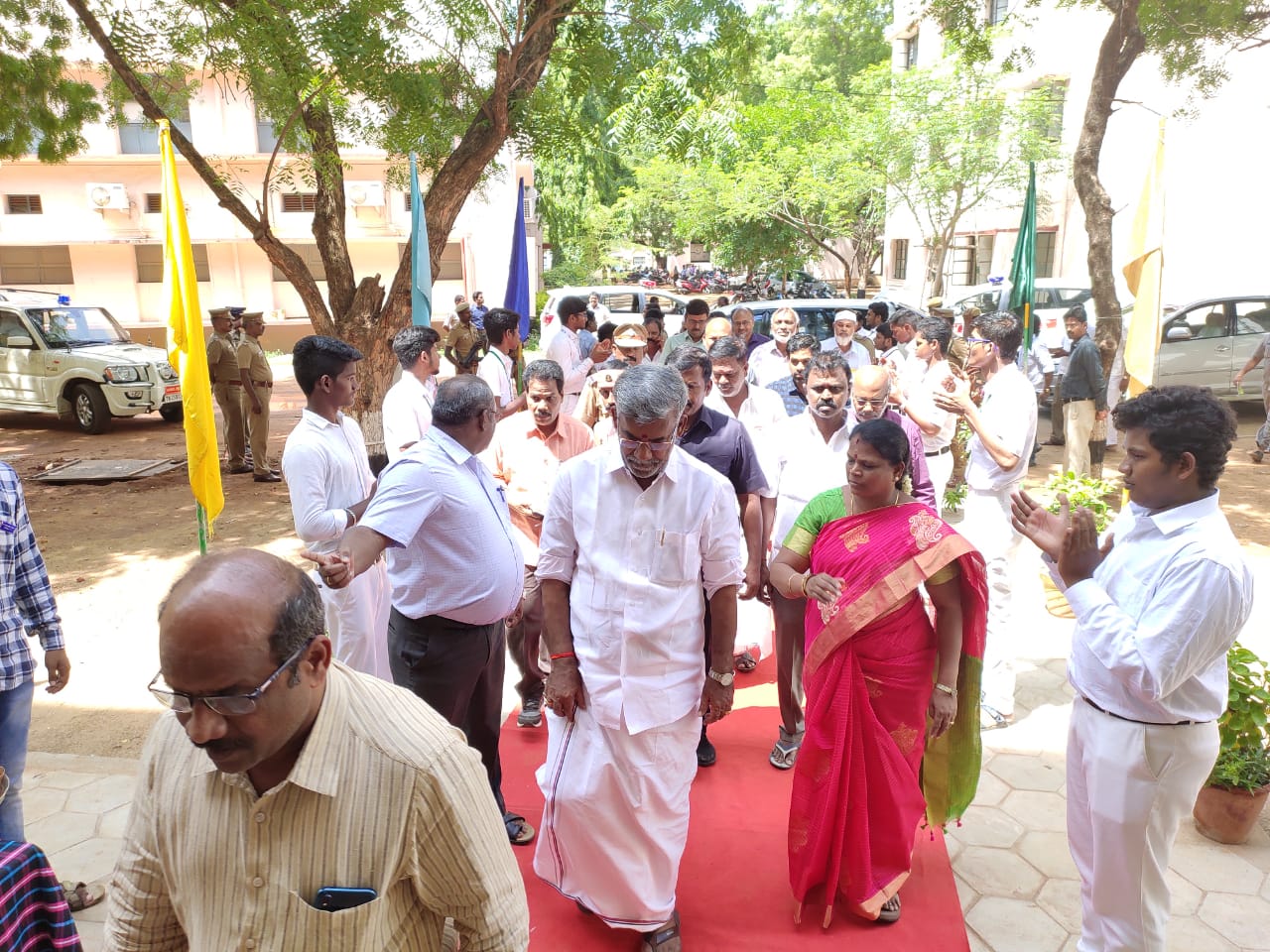 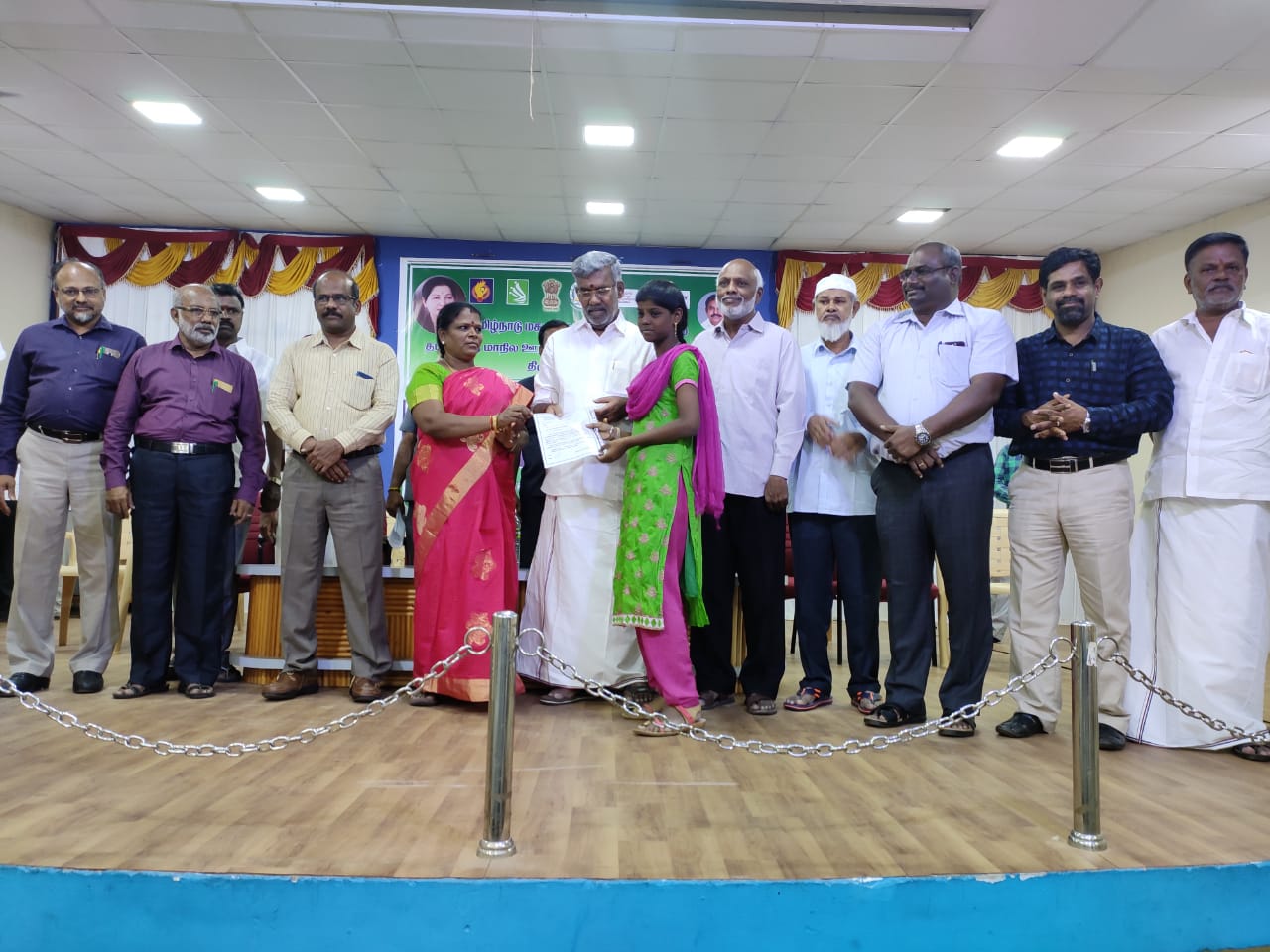 HELMET AWARNESS RALLYOn the date of 29/09/2018. TWO WHEELER HELMET AWARENESS RALLY was conducted by St.JOSEPH EYE HOSPITAL and TIRUCHIRAPPALLI ROTRACT CLUB  from old collector office to Ulavar Sandhai.NO. OF PARTICIPANT : 25                                                 DATE:29/09/2019VENUE  : ULAVER SANDHAIHOURS :03 hr                                                        TIME : 7:30 AM to 10:30 PM 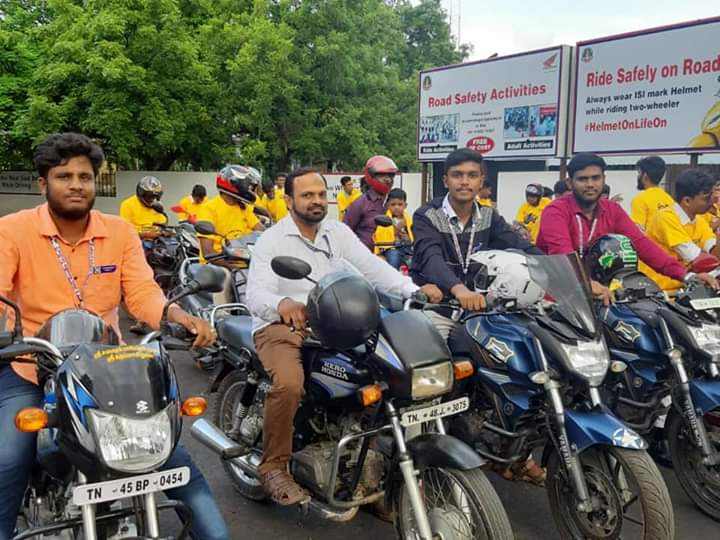 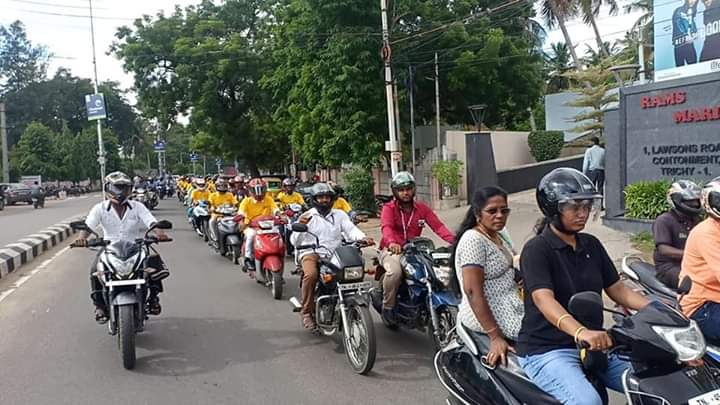 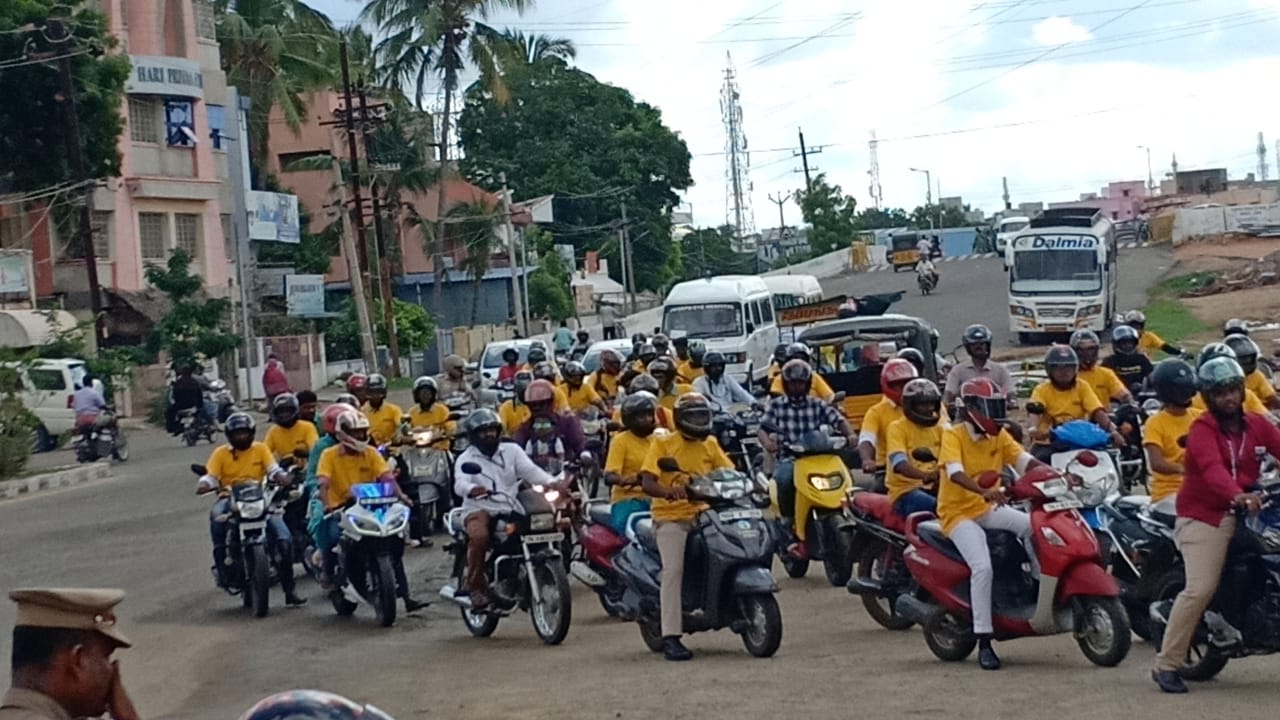 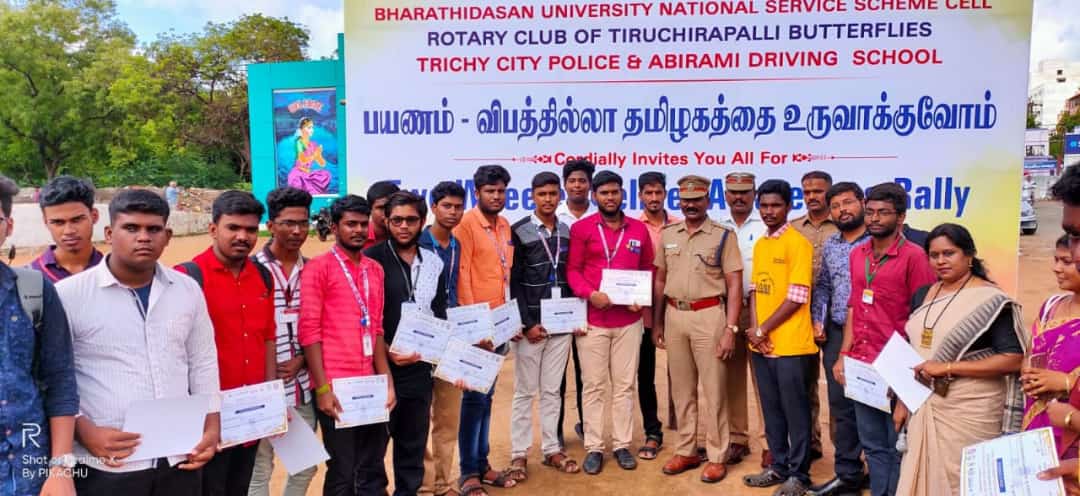  BHARATHIDASAN UNIVERSITY CONVOCATIONOn the date of 01/10/2019, BHARATHIDASAN UNIVERSITY CONVOCATION was conduct by the  BHARATHIDASAN UNIVERSITY TRICHY.The programme was a mass success because of the co-ordinator of volunteers.   NO. OF PARTICIPANT : 70                                              DATE : 01/10/2019VENUE : JMC MANGEMENTHOURS : 5 hr                                                       TIME : 01:30PM to 06:30 PMCHIEF GUEST: HONOURABLE TAMILNADU GOVERNER                                                                                         BANWARILALBUROHIT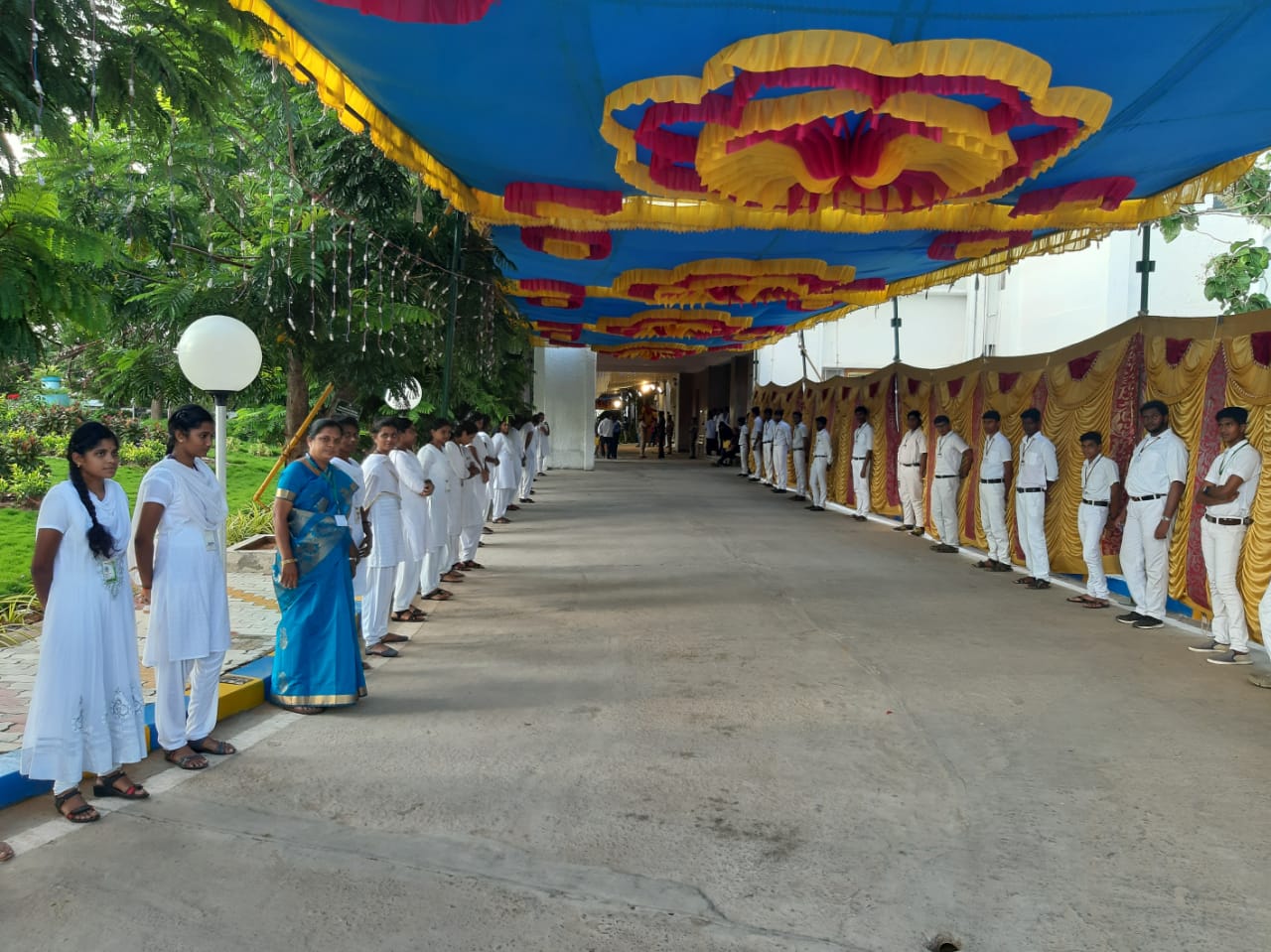 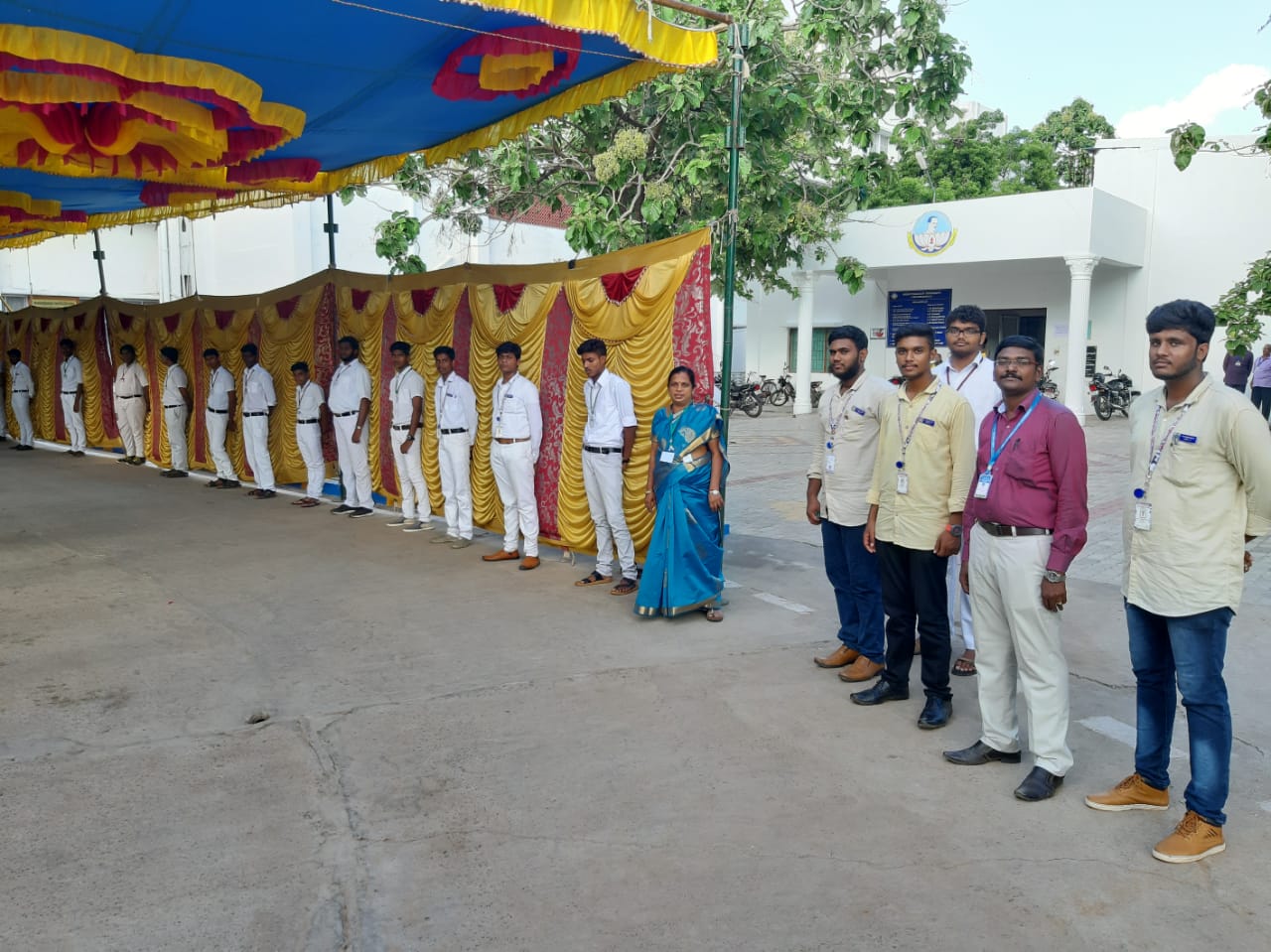 WORLD SIGHT DAYOn the date of 10/10/2019, WORLD SIGHT DAY was conduct by the  NSS cell of Bharathidasan University and Joseph’s Eye Hospital.The programme was a mass success because of the co-ordinator of volunteers.   NO. OF PARTICIPANT : 25                                              DATE : 10/10/2019VENUE : JOSEPH EYE HOSPITALHOURS :3 hr                                                       TIME : 09:30AM to 12:30 PMCHIEF GUEST: Dr.A.LAKSHMI PRABA AND Dr. MANISANKAR,VC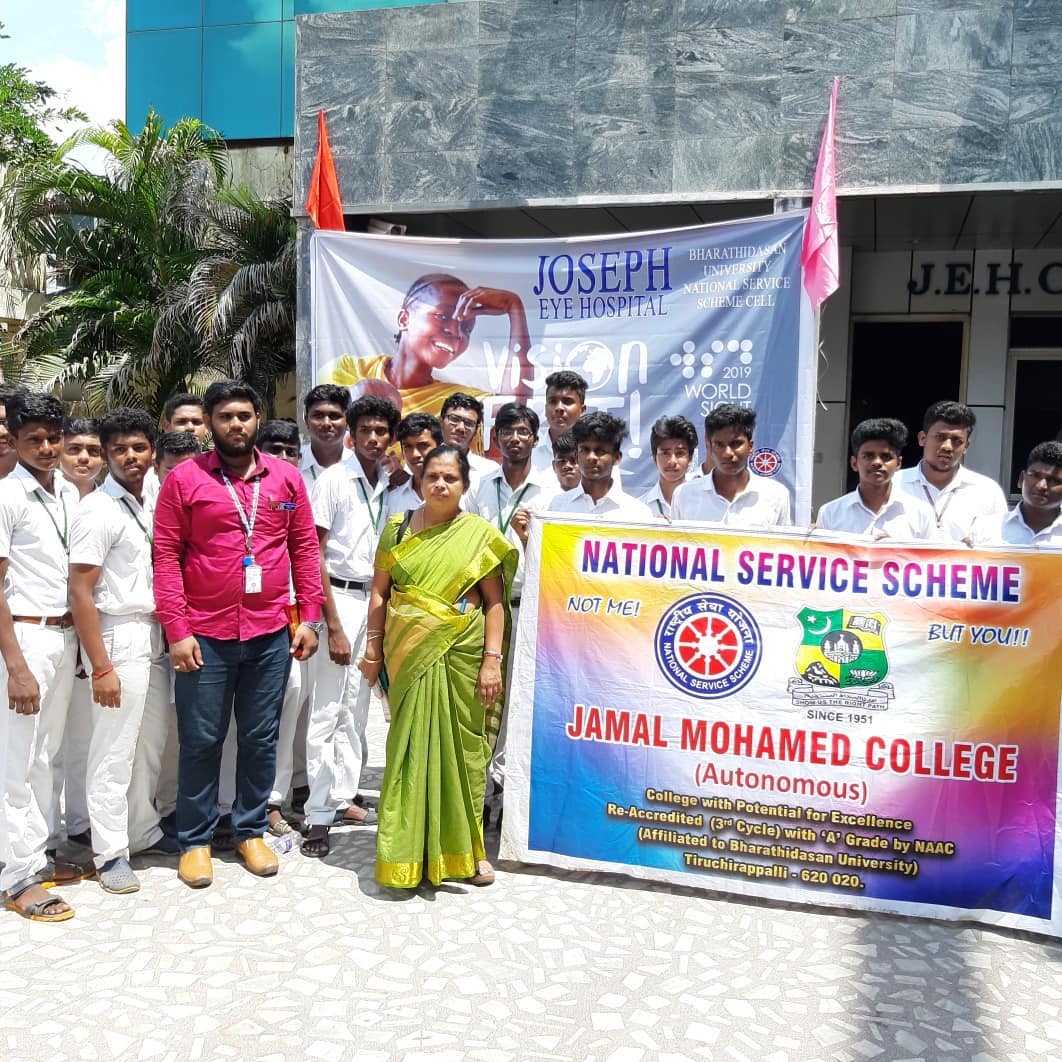 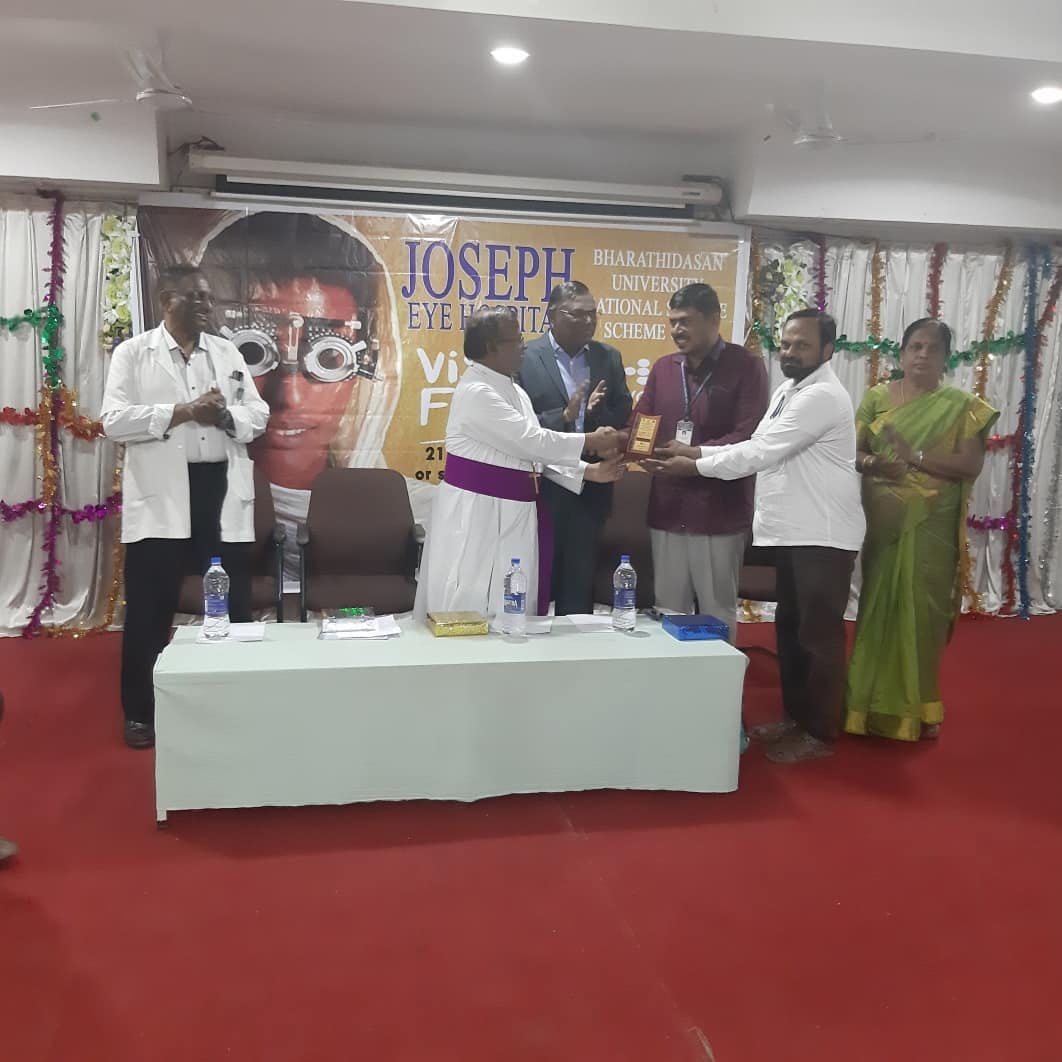 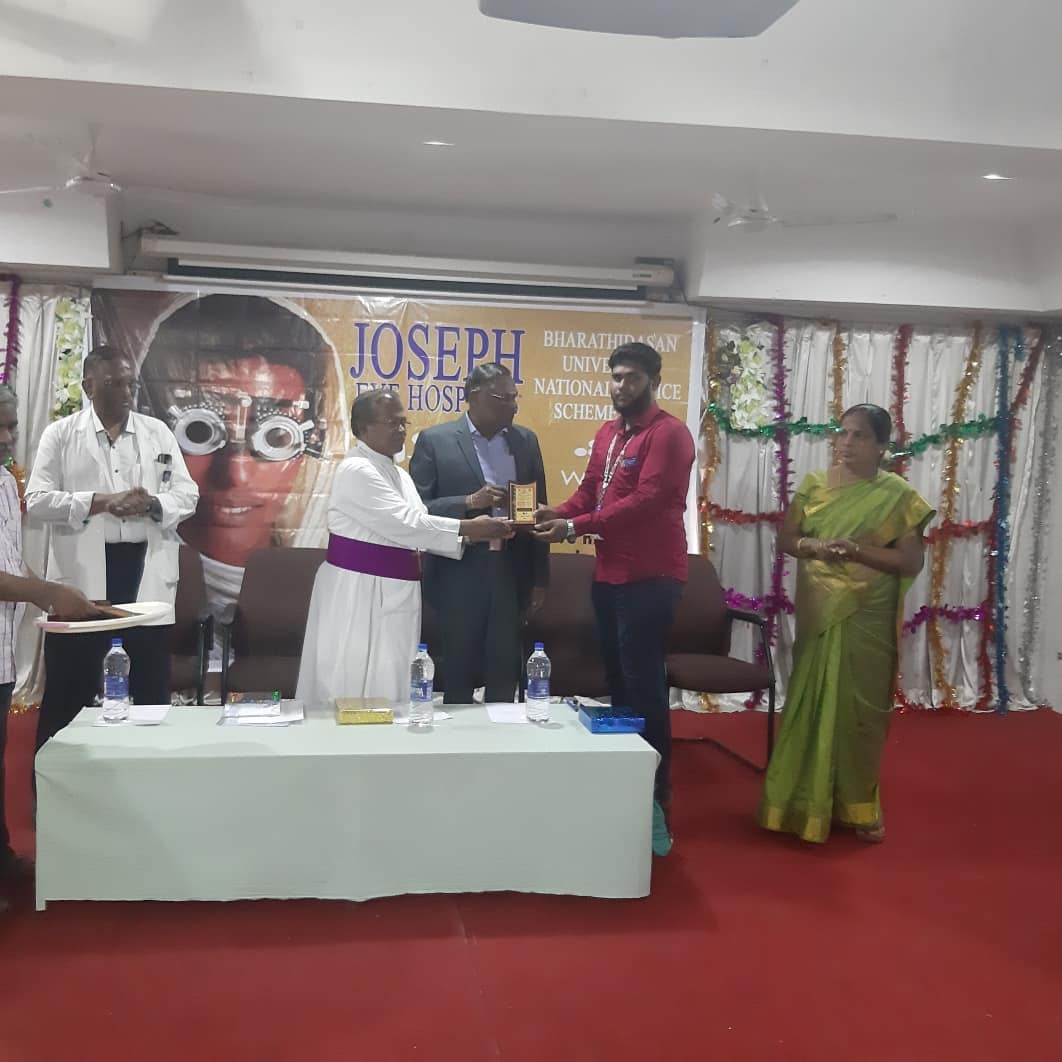 MAHATHMA GANDHI BIRTHDAY CELEBRATIONOn the date of 11/10/2019,  MAHATHMA GANDHI BIRTHDAY   CELEBRATION FUNCTION was participated by the NSS VOLENTEER’S in  Bharathidasan University , Trichy. The programme was a mass success because of the co-ordinator of volunteers.   NO. OF PARTICIPANT : 12                                                 DATE :11/10/2019VENUE : BDUHOURS :08 hr                                                      TIME : 08:30 AM to 04:30 PM CHIEF GUEST: Dr.A.LAKSHMI PRABA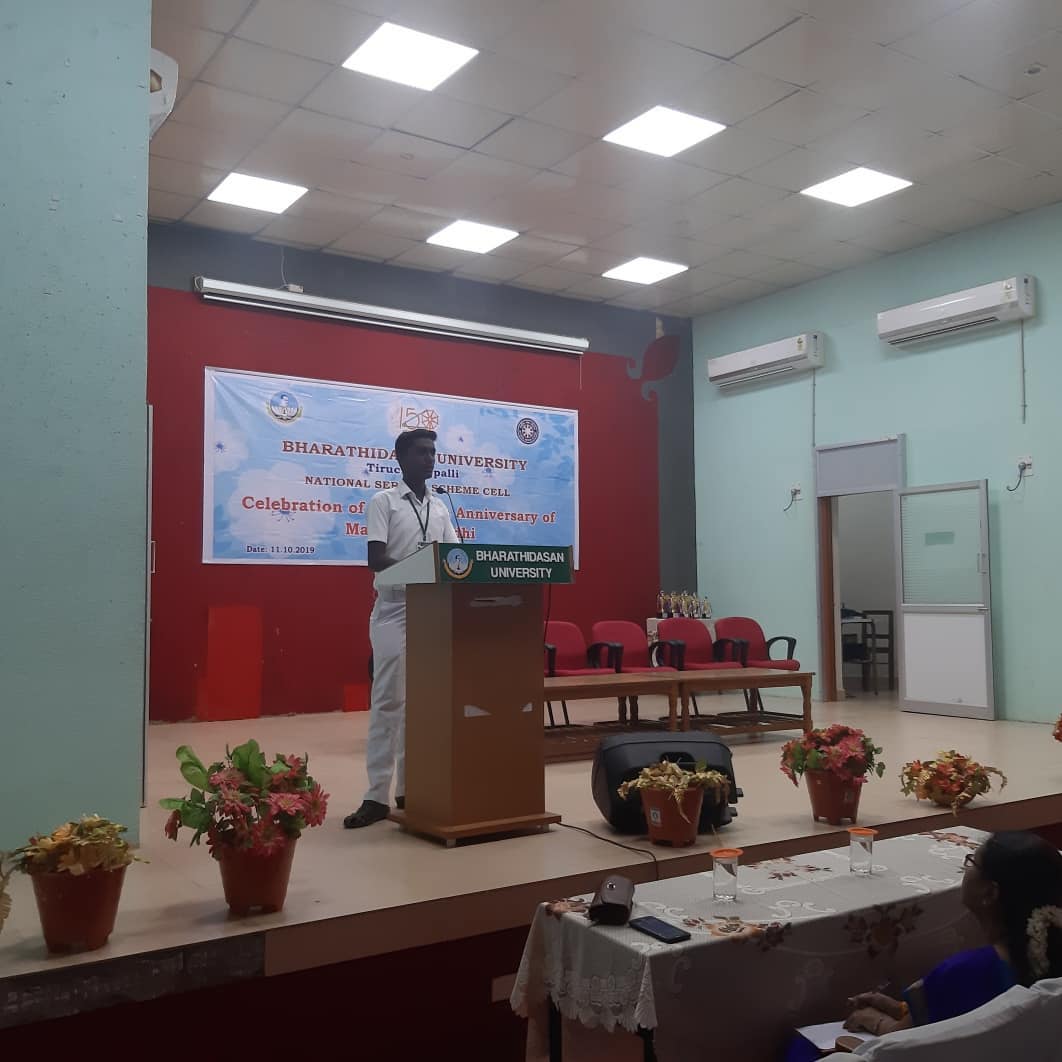 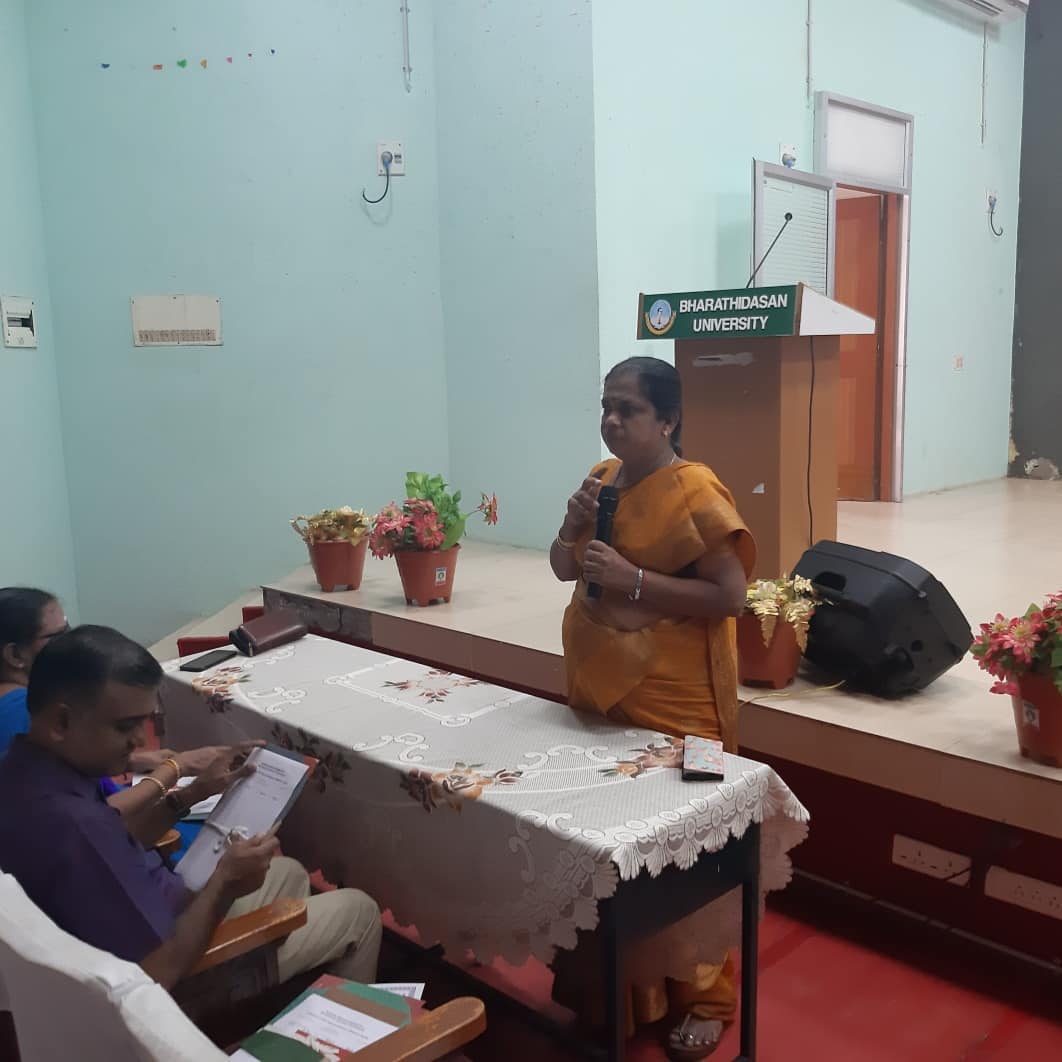 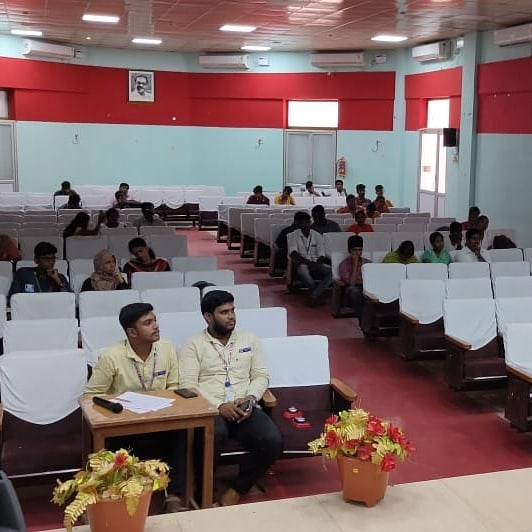 NATIONAL YOUTH AWAKENING DAYOn the date of 15/10/2019, NATIONAL YOUTH AWAKENING DAY was conduct by the  NSS wing of Jamal Mohamed college at our college campous.The programme was a mass success because of the co-ordinator of volunteers.   NO. OF PARTICIPANT : 80                                              DATE : 15/10/2019VENUE : JMC MANGEMENTHOURS :2 hr                                                       TIME : 09:30AM to 11:30 AM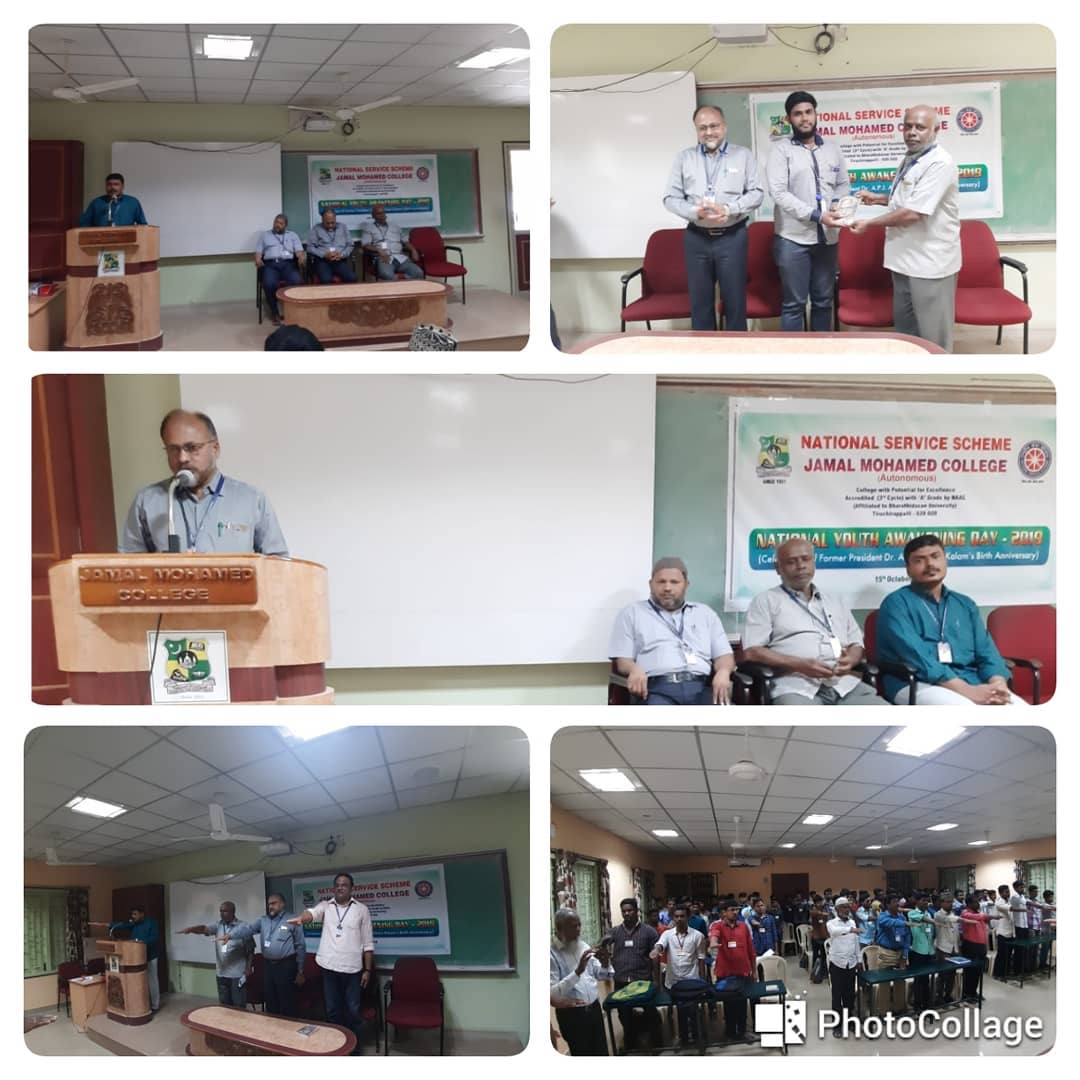 BDU FEST 2019On the date of 18,19,20/10/2019, BDU FEST – 2018 was conducted by the NSS VOLENTEER’S in  BDU. The programme was a mass success because of the co-ordinator of volunteers.   NO. OF PARTICIPANT : 70                                      DATE :18/10/2019 – 20/10/2019VENUE : BDUTIME : 07:00  AM to 10:00 PM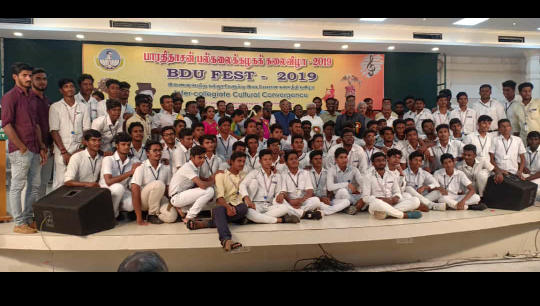 SOUTH ZONE PRE-RD SELECTION CAMPOn the date of 16.10.2019 to 25.10.2019, Our NSS Volunteer M.MOHAMED ARIF was attended in SOUTH ZONE PRE-RD SELECTION CAMP was conducted by MINISTRY OF YOUTH AFFAIRS AND SPORTS GOVERNMENT OF INDIA at National College Trichy.NO. OF PARTICIPANT : 01                                              DATE : 16/10/2019 to 25/10/2019VENUE : National College Trichy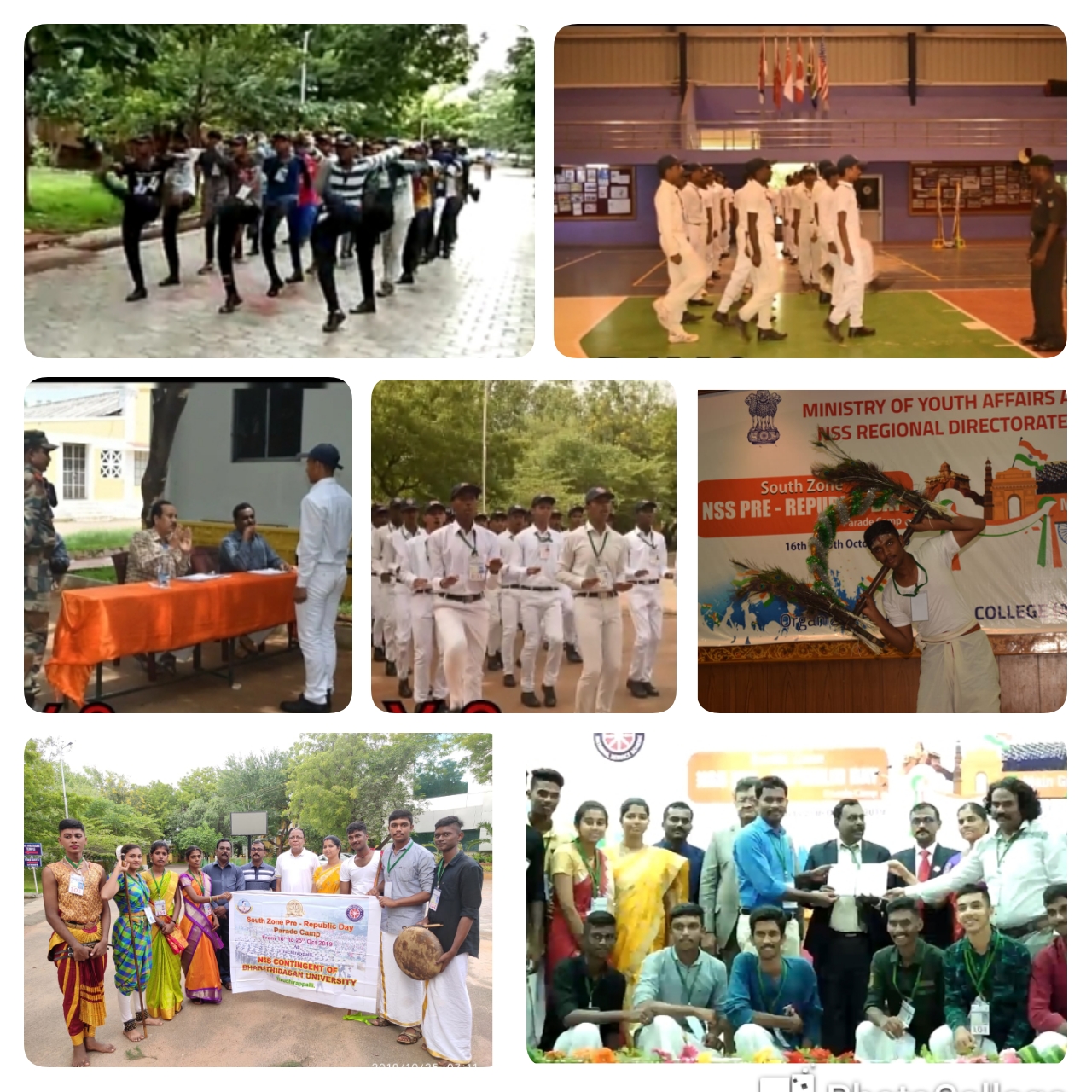 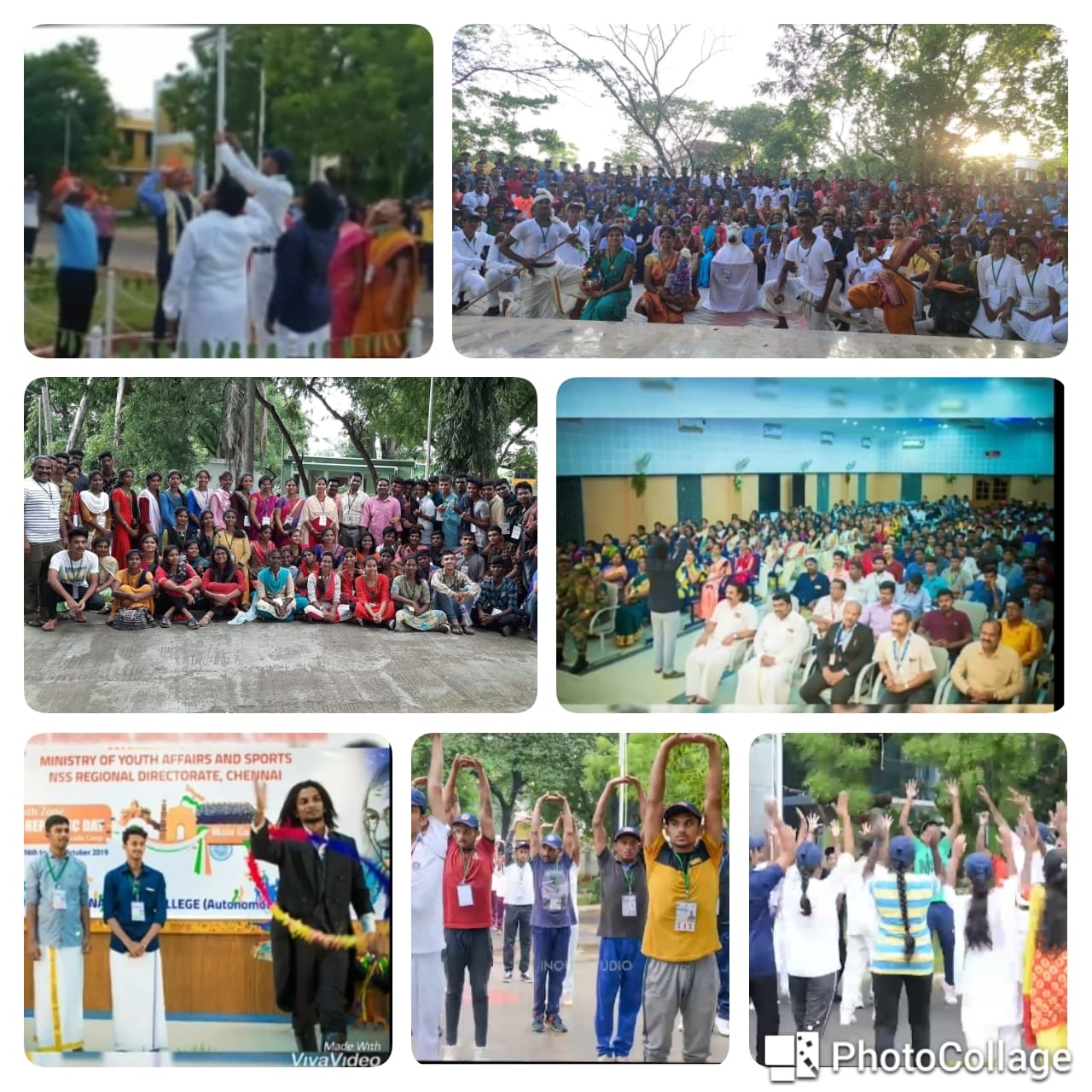 NATIONAL UNITY DAYOn the date of 31/10/2019, NATIONAL UNITY DAY was conduct by the  NSS wing of Jamal Mohamed college at our college campous.The programme was a mass success because of the co-ordinator of volunteers.   NO. OF PARTICIPANT : 100                                              DATE : 31/10/2019VENUE : JMC MANGEMENTHOURS :1 hr                                                       TIME : 09:30AM to 10:30 AMCHIEF GUEST: Dr.A.LAKSHMI PRABA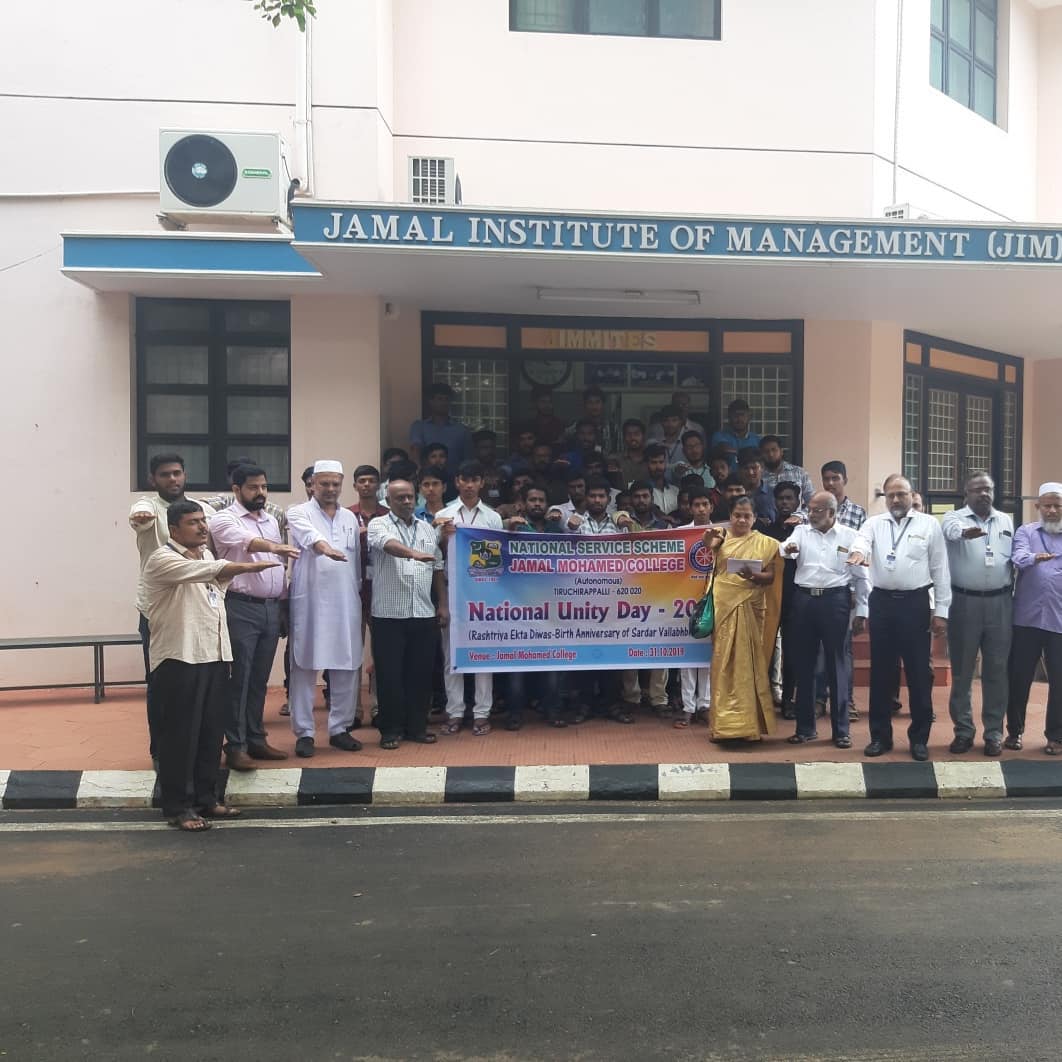 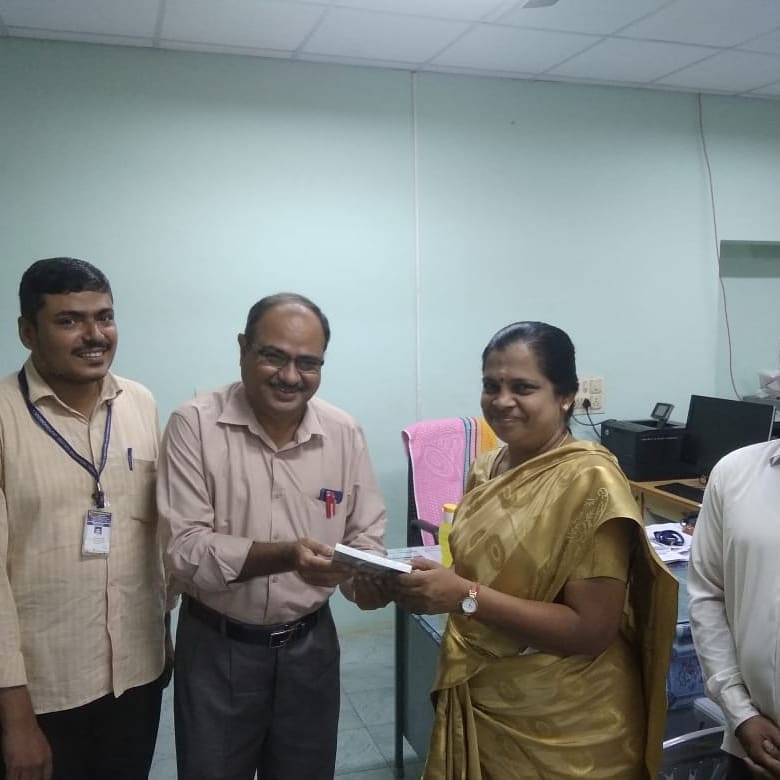 FIT INDIA MOVEMENT 2020 WALKATHONOn the date of  18/01/2020 NDIA CONSITUTION DAY was  QUIZ COMPETITION   The programme was a mass success because of the co-ordinator of volunteersNO. OF PARTICIPANT : 05                                                DATE : 18/01/2020VENUE : JMCHOURS :1 hr                                                        TIME : 12:00AM to 1:00 PM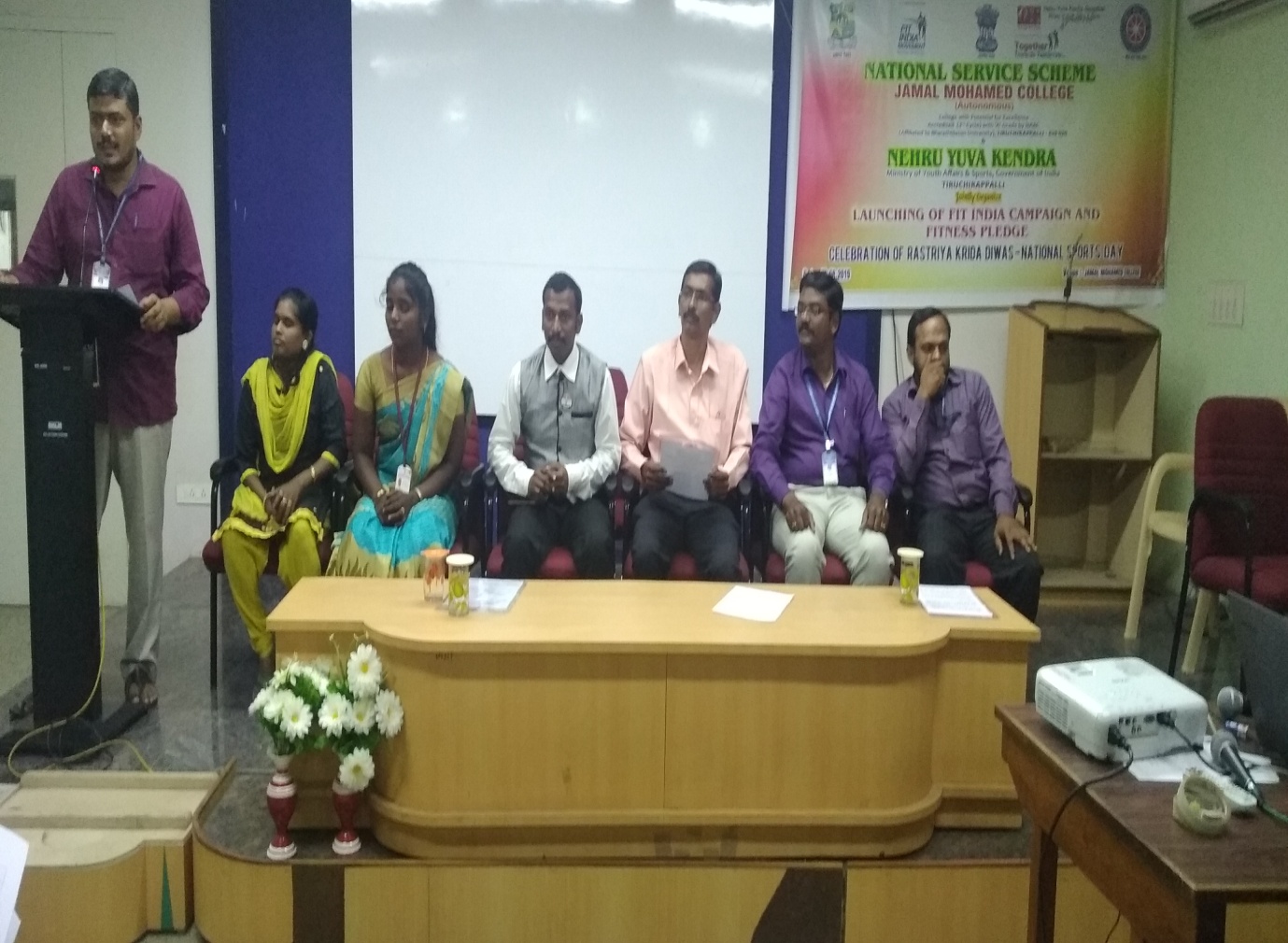 NSS AWARD CERMONY FUNCTION                               On the date of  29/01/20, NSS AWARD CERMONY  FUNCTION was conducted by the NSS VOLENTEER’S in BDU.NO. OF PARTICIPANT: 35                                                                   DATE : 29/01/20HOUR: 5 hrs                                                                       TIME : 9:00 AM TO 2:00PM              10th indian student parliament– 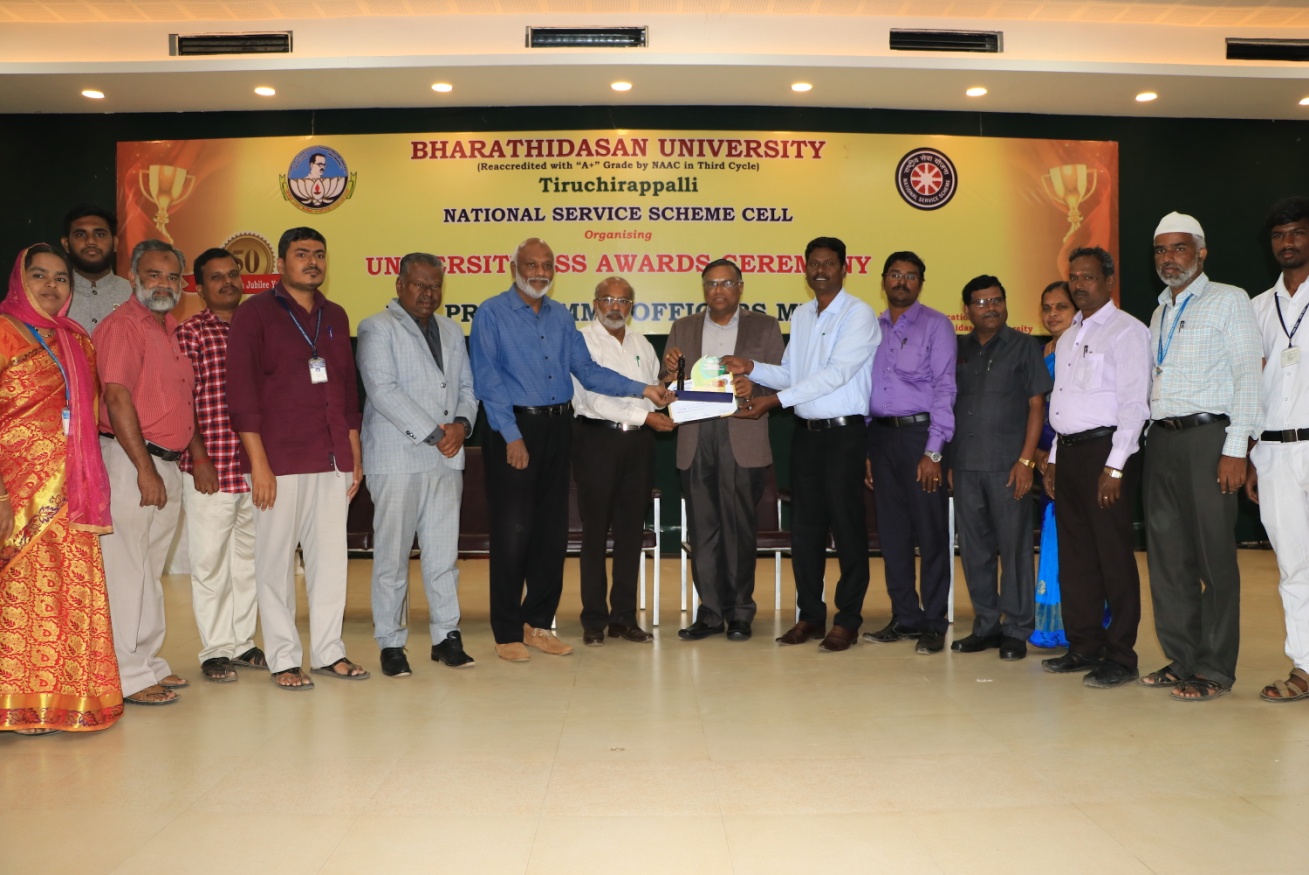 new DELHI,2020 I participated in INDIAN STUDENT PARLIAMENT CAMP which was held in New Delhi on 20-02-2020 to 23-02-2020 along with NSS Volunteers.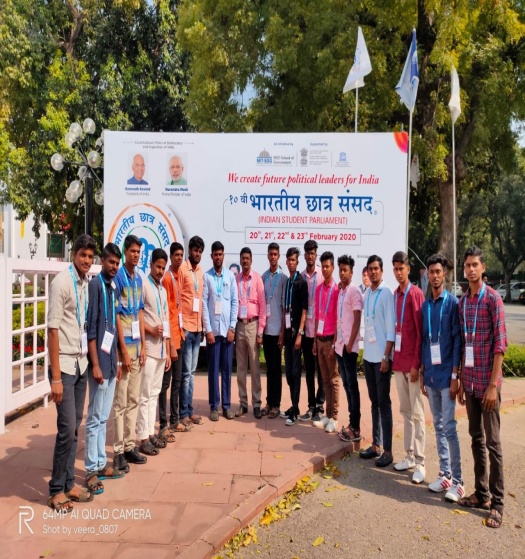 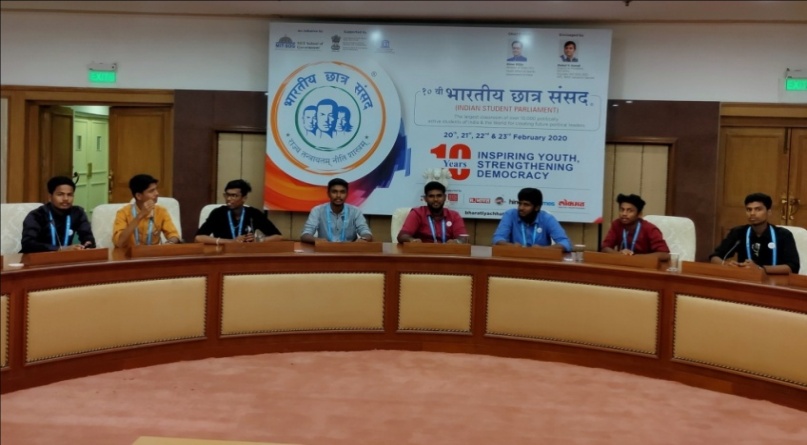 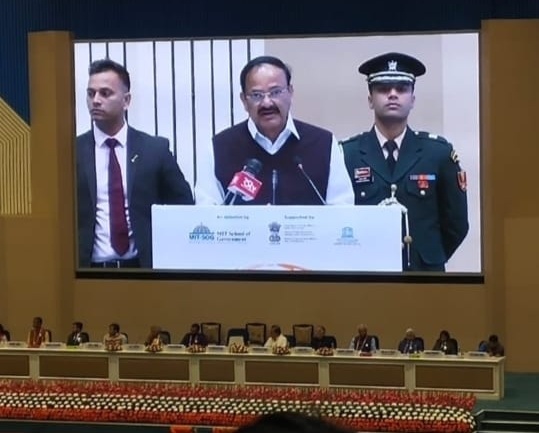 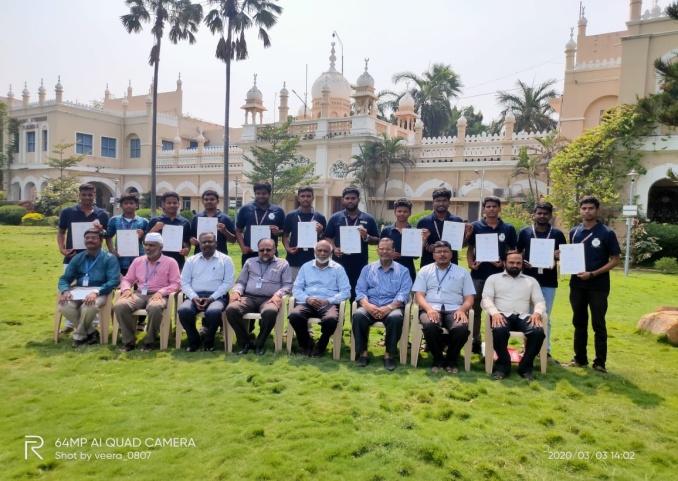 NSS ORIENTATION COURSEI have undergone the General NSS Orientation Course conducted by Empanelled Training Institution, MSSW   at BDU on                         17-07-2019 to 23-07-2019.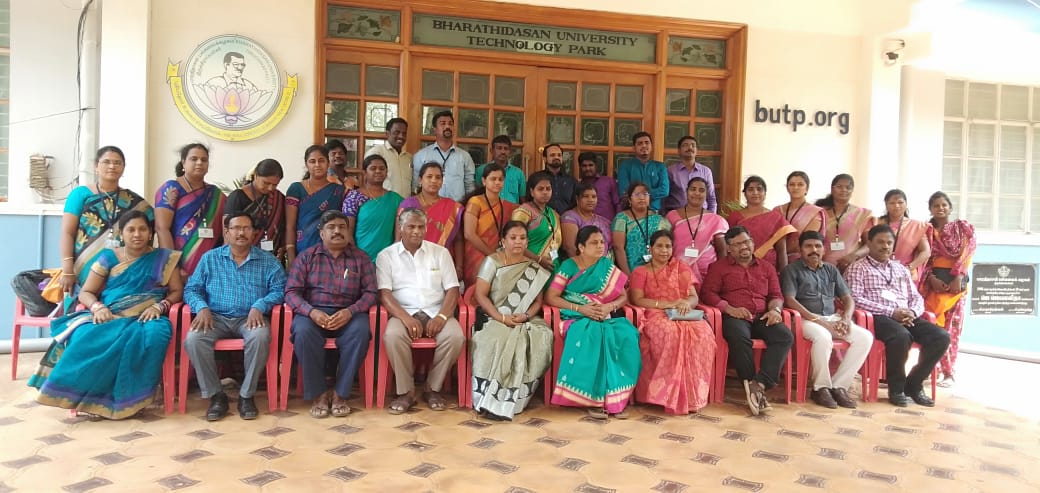 NSS AWARDI have received Golden Service Award for the year 2019-2020 from NSS, Jamal Mohamed College, Trichy.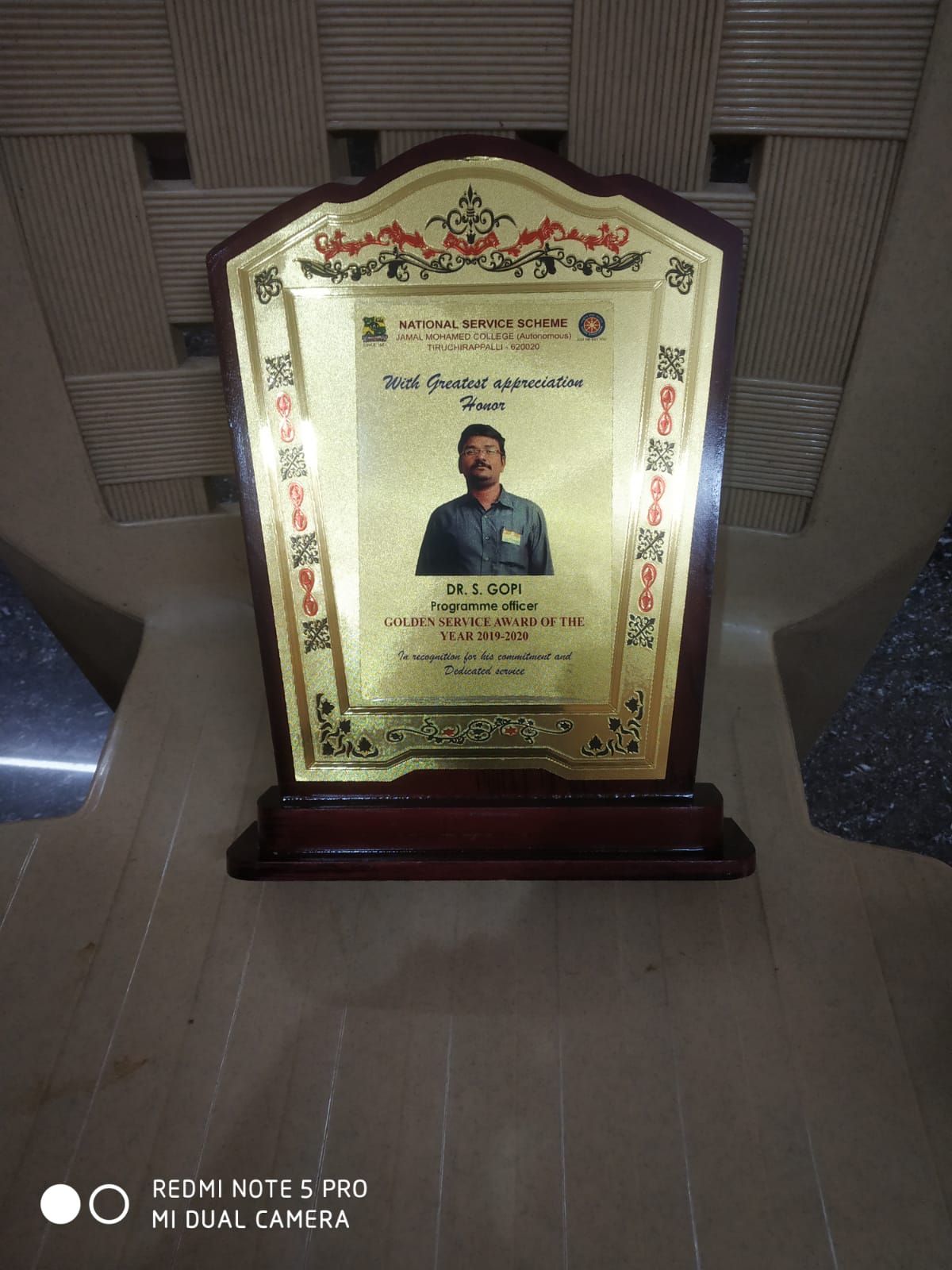 